THÍCH THỊ KÊ CỔ LƯỢC TỤC TẬPCöø Am Tyø-kheo Ñaïi Vaên Huyeãn Luaân ôû Haïnh Kheâ, Quy An bieân taäp.Cöø Am Cö Só Nghieâm Nhó Khueâ hieäu ñính vaø khaéc baûn.QUYỂN 1TRIEÀU ÑAÏI NGUYEÂN:Thaùi toå Thaønh Caùt Tö Haõn Hoaøng ñeá vaøo naêm Bính Daàn, nieân hieäu Khai Hi thöù hai ñôøi Toáng Ninh Toâng thuaän theo vaän trôøi maø xöng nieân hieäu Thaùnh Voõ, laäp quoác hieäu laø Ñaïi Moâng Coå, ñoùng ñoâ ôû Hoøa Laâm goïi laø Thöôïng ñoâ. Ñeán naêm Kyû Söûu, nieân hieäu Thieäu Ñònh thöù hai ñôøi Toáng Lyù Toâng thì Thaùi Toâng leân ngoâi. Ñeán naêm Bính Ngoï, nieân hieäu Thuaàn Höïu thöù saùu thì Ñònh Toâng leân ngoâi. Ñeán naêm Taân hôïi, nieân hieäu Thuaàn Höïu thöù möôøi moät thì Hieán Toâng leân ngoâi. Ñeán naêm Kyû Muøi, nieân hieäu Khai Khaùnh nguyeân nieân Khaùnh Toâng leân ngoâi. Ñeán naêm Canh Thaân, nieân hieäu Caûnh Ñònh Nguyeân nieân Theá Toå leân ngoâi caûi nieân hieäu laø Trung Thoáng, ñeán naêm Giaùp Tyù laïi caûi laø Chí Nguyeân. Traûi qua saùu ñôøi, toång coäng naêm möôi chín naêm. Nay baét ñaàu ghi cheùp töø naêm Giaùp Tyù, nieân hieäu Trung Thoáng Nguyeân nieân ñôøi Theá Toå.Theá Toå - Thaønh Toâng - Voõ Toâng - Nhaân Toâng - Anh Toâng - Thaùi Toâng - Minh Toâng - Vaên Toâng - Ninh Toâng - Thuaän Toâng.1/ Theá Toå teân laø Hoát Taát Lieät, em cuøng meï vôùi Hieán Toâng, leân ngoâi vaøo naêm Canh Thaân, taïi vò ñöôïc ba möôi saùu naêm, ñeán taùm möôi tuoåi thì baêng haø. Vua laø ngöôøi nhaân nghóa, saùng suoát maø uy duõng, töøng laäp nhieàu coâng lôùn, thích chinh phaït nhöõng mieàn xa xoâi, duøng binh lieân tieáp nhieàu naêm, khieán taát caû ñeàu thaàn phuïc, beøn thoáng nhaát thaønh moät ñaïi quoác. Veà vaên thaàn nghò baøn trong trieàu thì coù Höùa Haønh, Ñaøo Xu …, veà voõ töôùng coâng thaønh chieám ñaát thì coù Baù Nhan, Ñoång Vaên Bính …trò quoác coù kyû cöông pheùp taéc, cheá ñònh leã, nhaïc, laøm cho nhaân daân an laïc, saûn vaät phong nhieâu, thaät laø töø xöa chöa töøng coù (Nguyeân söõ)Vaøo thaùng baûy naêm Giaùp Tyù nhaèm nieân hieäu Chí Nguyeân thöù nhaát, töùc nieân hieäu Caûnh Ñònh thöù naêm ñôøi Toáng, sao choåi xuaát hieän ôûphöông Ñoâng, aùnh saùng keùo daøi hôn vaøi chuïc tröôïng, töø canh tö maõi ñeán khi maët trôøi leân cao môùi taét. Cuõng thaùng taùm naêm aáy Bænh Trung xin ñònh ñoâ taïi Yeân, Theá Toå chuaån y, ban chieáu tu söûa cung ñieän, thaønh trì, laäp Yeân Kinh laøm Trung ñoâ, ñoåi quoác hieäu laø Nguyeân, ñaïi xaù thieân haï, laäp hoäi ñoä Taêng. Chieáu thænh quoác sö Phaân - Di - Ñaït Phaùt - Tö ñaêng ñaøn truyeàn trao giôùi bí maät. Thaùng taùm phong töôùc Quang Loäc Ñaïi Phu Thaùi Baûo, ñöôïc tham döï vieäc trong Trung Thö Tænh.Cheá ghi: Tröôøng sinh Thieân Khí Löïc, thaùnh chæ cuûa Hoaøng ñeá daïy raèng: Löu Bænh Trung taùnh tình cöông tröïc, hoïc roäng gioûi vaên chöông, tuy aån tích nôi khoâng moân, maø thöôøng ñeå taâm vaøo thaùnh ñaïo. Khi Traãm coøn laø moät Phieân Lang, thì khanh laø baïn ñoàng lieâu chaân thaät, Traãm ñaõ ôû moät beân nghe ñöôïc nhöõng lôøi nghò baøn cao xa trong suoát hai möôi naêm, hoaëc coù luùc theo Traãm, chinh chieán nôi phöông xa haèng bao vaïn daëm. Ñeán khi Traãm keá thöøa ngoâi vò, thì laïi caàn ñeán keá an daân cuûa khanh; neáu tröôùc tieân chaúng coù chaùnh danh, thì laøm sao thaân phuïc quaàn thaàn, vì theá nay toân leân ñòa vò Sö, kieâm Toång chaùnh cô, ñaëc phong töôùc Quang Loäc Ñaïi Phu Thaùi Baûo, laõnh ñaïo vieäc ôû Trung Thö Tænh. Khanh haõy gaéng söùc giuùp Traãm tröôùc xem xeùt vieäc sieâng naêng hay bieáng treã, sôùm toái trong trieàu, thaåm ñònh phaûi traùi khi luaän nghò. Phaøm coù vieäc gì thì cho pheùp ñöôïc quyeát ñònh.Xeùt roõ thaønh tích neân ñaëc bieät aân suûng ban cho chöông phuïc (Y phuïc cuûa baäc quyeàn cao töôùc troïng)Haõy vaâng theo lôøi naøy! (Thoâng Taûi)Laäp Baù Nhan laøm Trung Thö Taû Thöøa töôùng. Baù Nhan laø ngöôøi caån troïng, ít noùi naêng, phaøm ôû caùc boä coù vieäc gì khoù quyeát ñònh, thì Baù Nhan chæ caàn vaøi lôøi laø quyeát ñoaùn. Vì theá caùc quan trong Trung Thö Tónh ñeàu khaâm phuïc maø toân laø chaân Teå Phuï. (Theo Nguyeân söû)Nieân hieäu Chí Nguyeân thöù hai töùc naêm AÁt Söûu, nhaèm nieân hieäu Haøm Thuaàn thöù nhaát ñôøi Toáng, thaùng möôøi naêm sau Toáng Lyù Toâng baûng, Ñoä Toâng leân ngoâi. Söï tích coù ghi cheùp ôû saùch tröôùc, nôi ñaây chaúng ghi.Ngaøy moàng moät thaùng gieâng muøa xuaân coù nhaät thöïc, ñeán thaùng naêm Löu Bænh Trung tham döï vieäc ôû Trung Thö Tænh. Ñaõ phong quan töôùc aét phaûi laáy vieäc thieân haï laøm nhieäm vuï cuûa mình, ñaõ bieát thì khoâng vieäc gì chaúng laøm. Theá Toå duøng Ñaïi Kinh trò thieân haï, duøng löông phaùp an döôõng nhaân daân. Bænh Trung y cöù theo saùch vôû cuûa Toå Toâng töø tröôùc, tham khaûo pheùp taéc xöa maø cheá ñònh nghi thöùc cho ngaøy nay, Theá Toå khen ngôïi lieàn ban chieáu boá caùo cuøng khaép, töùc thôøi nhaân taøi ñeàu ñöôïctroïng duïng. Vaên vaät moãi ngaøy theâm xaùn laïn.Vua trieäu Höùa Haønh ñeán, phong laøm Trung Thö Tónh nghò söï. Thöøa töôùng luùc coøn treû môùi hai möôi moát tuoåi, ñaõ ñöôïc nghe danh Höùa Haønh, loøng ñaõ meán moä. Ñeán khi gaëp ôû haønh quaùn thì caøng theâm thaùn phuïc, haøng ngaøy thöôøng ñeán hoûi han veà chaùnh söï (Nguyeân söû).Theá Toå nghe danh Tröông Ñöùc Huy lieàn trieäu kieán, tham döï luaän nghò caùc vieäc cuûa Trung Thö Tónh. Ñöùc Huy taâu trình vôùi vua veà choã aûo dieäu trong ñaïo ñöùc cuûa Thaùnh hieàn, phöông phaùp tu thaân trò quoác, nguyeân do thaïnh trò hay loaïn laïc xöa nay. Ñeá beøn ban chieáu laøm Hoïc quan daïy doã caùc tröôûng töû cuûa vua quan, khieán cho trong ngoaøi moãi ngaøy moät ñoåi môùi.Nieân hieäu Chí Nguyeân thöù ba naêm Bính Daàn, töùc nieân hieäu Haøm thuaàn thöù hai ñôøi Toáng, Phaät giaùo truyeàn ñeán Trung Quoác tính ñeán nay ñaõ ñöôïc moät ngaøn hai traêm naêm.Chí Nguyeân thöù tö, naêm Ñinh Söûu, töùc nieân hieäu Haøm Thuaàn thöù ba ñôøi Toáng, vua Toáng ñeán Thaùi hoïc mieáu leã Khoång Töû, ñeán Haønh xaù daâng leã vaät, toân Nhan Hoài, Taêng Saâm, Khoång Caáp, Maïnh Kha ñoàng phoái höôûng 1, thaêng Chuyeân, Toân, Sö vaøo haøng Thaäp trieát.Khi Höùa Haønh taâu baøy tröôùc vua coù neâu naêm vieäc: 1. Quy moâ laäp quoác; 2. Vieäc quan troïng cuûa Trung Thö Tónh; 3. Vì vua khoù duøng lôøi chaân thaät; 4. Veà ruoäng vöôøn tröôøng hoïc; 5. Caån troïng. Vua thaâu nhaän. Sau oâng xin trôû veà queâ. Vua chuaån y (söû).Thieàn sö Phaät Quoác huùy Chí OÂn, töï Kyø Ngoïc, hieäu Toaøn Nhaát, thuïy hieäu laø Phaät Quoác Phoå An. Sö laø con trai cuûa hoï Haùch ôû Hình chaâu, leã Bieän Am Noät Coâng xuaát gia, tham hoïc nôi Voâ Hoaõn Phuù Coâng ôû Vaïn Thoï, laøm thò giaû ngaøi Vaïn Toâng. Thaùi Baûo löu coâng vì aân tri ngoä vôùi Theá Toå maø tieán cöû Sö. Vua raát vui möøng muoán ban cho quan töôùc. Sö khoâng nhaän vaø taâu raèng: “ Phaät phaùp löu thoâng trong Thieân haï laø baûn nguyeän cuûa thaàn, coøn phuù quyù thì chaúng phaûi laø vieäc mong caàu”. Hieán toâng ban chieáu cho Haûi Vaân laøm chuû Thích giaùo, ñoàng thôøi leänh cho thieân haï laäp Tö Nhung hoäi. Sö nhaän thaùnh chæ tuyeân boá khaép nôi, phuï giuùp cho hoäi ñöôïc thaønh töïu. Löu Coâng Veä thöøa yù chæ, ban Sö hieäu nhö treân, quaûn lyù taát caû caùc vieäc cuûa Taêng ni trong caùc ñòa phöông. Sö thuaän theo yù cuûa Veä. Taêng chuùng ñöôïc nôi nöông töïa. Sau Sö traû aán töø chöùc. Ngaøy möôøi moät thaùng naêm naêm aáy, taïi Thieân cung ôû Hoaøn chaâu, sö coù chuùt beänh, naèm nghieâng hoâng phaûi maø thò tòch. Ñöông luùc trôøi naéng noùng maø nghi dung nhö luùc coøn soáng, laïi coù muøi höông laï lan toûa. Khi thieâu thì quaû tim, raêng vaø mieäng khoâng chaùy, ñaøo ñaát xuoáng vaøi thöôùc maø vaãn coønñöôïc xaù-lôïi. Sö thoï naêm möôi moát tuoåi, boán möôi haï laïp. Hoïc Só Ngu Taäp soaïn vaên bia (Thoâng Taûi).Nieân hieäu Chí Nguyeân thöù naêm, naêm Maäu Thìn, töùc nhaèm nieân hieäu Haøm Thuaàn thöù tö ñôøi Toáng, töôùng A Thuaät, Löu Chænh cuûa nhaø Nguyeân vaây quaân Toáng taïi Töông Döông, tri phuû Löõ Vaên Hoaùn caáp baùo.Taï Phöông Baéc baøn raèng: “Laøm Teå töôùng thì duøng quyeàn sinh  saùt ñeå pheá hoaëc laäp ngöôøi. Laøm quan Ñaøi giaùm thí duøng quyeàn baøi baùc maø laøm nhuïc hay toân vinh ngöôøi. Laøm quan Quoác töû giaùm duøng quyeàn khaûo haïch ñeå laáy hoaëc boû ngöôøi. Ba haïng quan naøy thuoäc veà Hieàn thaùnh (Söû)Nieân hieäu Chí Nguyeân thöù saùu naêm Kyû Tò, nhaèm nieân hieäu Haøm Thuaàn thöù naêm ñôøi Toáng. Thaùng hai, Ñeá Sö phaùt Tö - Ba cheá vaên töï Moâng Coå ban haønh khaép thieân haï. Thöôøng chaâu cuûa ñaát Toáng, gaø moïc cöïa treân caùnh.Nieân hieäu Chí Nguyeân thöù baûy, naêm Canh Ngoï, nhaèm nieân hieäu Haøm Thuaàn thöù saùu ñôøi Toáng, trieäu thænh Kim Cang Thöôïng Sö ngöôøi Chieâm-ba truï trì chuøa Nhaân Vöông, roäng ñoä chuùng Taêng.Ñeá Sö töùc Bí Soâ Phaùt- Tö- Ba thuyeát Caên Baûn Höõu Boä Xuaát Gia Yeát-ma Nghi Quyû, töï soaïn lôøi töïa raèng: Phaøm thôøi vaän toát ñeïp cuûa Thieäm-boä, ñeán ñöùc Phaät thöù tö laø Thích-ca vaên Nhö Lai ñeå laïi di giaùo laøm lôïi ích quaàn sinh. Ñaïi Nguyeân trò theá, ñeán ñôøi chuû thöù naêm laø Hieán Thieân Thuaät Ñaïo Nhaân Vaên nghóa Voõ Ñaïi Quang Hieáu Hoaøng ñeá leân ngoâi. Vua coù thieân tö, ñaày ñuû phöôùc tueä tin saâu Phaät ñaïo, laïi khieán cho vaïn quoác quy veà moät moái. Tuy cuøng trôøi ñeàu quy phuïc maø pheùp trò voâ phaân, thaáy Trung Hoa hoaèng ñaïo maø töï thaân chaúng heà döøng nghæ. Muoán cho Phaät Phaät töông thöøa, thaày troø keá tuïc, ñeán nay chaúng boû chaùnh giôùi, nghi quyû laøm ngöôøi theo haïnh thieän moãi moãi luoân giöõ gìn, tinh luyeän thaân taâm, beàn giöõ boán oai nghi, ñoù thaät laø Thaùnh hoaøng chaán chænh gieàng moái cuûa Phaät phaùp… (Thoâng Taûi). Lieâm Hi Hieán laø ngöôøi ngay thaúng trong trieàu, Theá Toå baûo thoï giôùi nôi Ñeá Sö Baùt Tö Ba. Hi Hieán lieàn taâu:Thaàn ñaõ thoï giôùi cuûa Khoång Töû roài! Vua hoûi:Khoång Töû cuûa khanh cuõng coù giôùi ö? Hi Hieán taâu:Laøm beà toâi thì phaûi trung, laøm con thì phaûi hieáu, ñoù laø giôùi vaäy! Nieân hieäu Chí Nguyeân thöù taùm, naêm Taân Muøi, nhaèm nieân hieäuHaøm Thuaàn thöù baûy, vaøo thaùng möôøi moät môùi laäp quoác hieäu laø Ñaïi Nguyeân, theo nghóa Caøn Nguyeân trong Kinh Dòch. Ñaàu tieân theo lôøi taáu thænh cuûa Thaùi Baûo Löu Bónh Trung maø laäp tröôøng hoïc Moâng Coå, ban saéc cho Höùa haønh laøm Hoïc só. Haønh thöôøng cho raèng trong saùch khoâng coù ñieàu nghi, nhöng xem ñöôïc thì coù nghi, coù nghi töùc xem ñöôïc, khoâng nghi môùi coù coâng, Haønh chæ daïy ngöôøi, aét nhaân choã saùng ñeå khai môû choã toái maø dung naïp caùc ñieàu thieän; bieát luùc ñoäng tònh maø laøm roäng lôùn noù ra, caån thaän vôùi maàm moáng maø ñeà phoøng noù; maët trôøi laën maët traêng taø chaúng töï bieát mình bieán, maët trôøi soi maët traêng chieáu cuõng chaúng töï bieát mình hoùa. Laïi laøm ngöôøi hoïc thì söï nghieäp sinh nhai laø tieân quyeát. Laïi noùi raèng: Haøng só quaân töû thì neân laáy ruoäng vöôøn laøm keá sinh nhai.Nieân hieäu Chí Nguyeân thöù chín, naêm Nhaâm Thaân, nhaèm nieân hieäu Haøm Thuaàn thöù taùm ñôøi Toáng, thieáu phoù Dieäp Moäng Ñænh töø quan trôû veà ñaát Taàn, nguyeän gaéng söùc, sieâng naêng, tieát cheá söï ham muoán ñeå thu phuïc nhaân taâm, cuûng coá ñaát nöôùc. Laïi noùi: “Lieâm só laø vieäc lôùn, sinh töû laø vieäc nhoû”, neân dong thuyeàn nhoû thaúng veà.Thieàn sö Baøn Coác hieäu laø Loäc Thuûy, ngöôøi ôû Haûi Dieâm. Sö coù töôùng maïo xaáu xí, nhöng chí khí sieâu vieät, baùc laõm kinh söû, thích caûnh ñeïp nuùi soâng. Trong khoaûng nieân hieäu Chí Nguyeân (1280-1294) Sö ñeán caùc danh sôn thaéng caûnh nhö nuùi Nguõ Ñaøi, Nga Mi, Phuïc Ngöu, Thieáu Thaát… Töøng noùi raèng: “Böôùc chaân in daáu nöûa ñaát trôøi, taøi thô vang khaép caû theá gian”. Baáy giôø phoø maõ nöôùc Cao Ly laø Thaåm Vöông nghe danh ñöùc cuûa Sö, neân lieàn mang thö vaø leã vaät ñeán tham kieán. Sö beøn giaûng ñaïi yù Kinh Hoa Nghieâm ôû chuøa Tueä Nhaân ñaát Haøng, thi trieån boán Voâ ngaïi bieän, baûy chuùng ñeàu kính phuïc, coøn Vöông thì raát vui möøng. Töø ñoù thanh danh cuûa Sö caøng lan roäng.Sau, Sö ñeán Tuøng quaän laäp tònh xaù sieâng tu tònh nghieäp. Haèng ngaøy nieäm danh hieäu Phaät A-di-ñaø. Moät hoâm Sö döï ñaõ ñeán giôø, khoâng beänh ngoài yeân maø thò tòch, thoï treân baûy möôi tuoåi. Sö coù ñeå laïi taùc phaåm Du Sôn Thi Taäp ba quyeån löu haønh ôû ñôøi (Cao Taêng Truyeän).Nieân hieäu Chi Nguyeân thöù möôøi, naêm Quyù Daäu, nhaèm nieân hieäu Haøm Thuaàn thöù chín ñôøi Toáng; quaân Nguyeân vaây chaët Töông döông ñaõ laâu, ñeán thaùng hai phaù Phaân thaønh, ñoâ thoáng Phaïm Thieân Thuaän than raèng: “Soáng laøm baày toâi nhaø Toáng, cheát laøm quyû ñaát Toáng”, xong töï aûi nôi ñoàn doanh.Höùa Haønh trôû veà Hoaøi Maïnh, xa laùnh vieäc ñôøi, thöôøng soáng nôi nuùi röøng, sieâng tu söûa baûn thaân, vieäc coâng vaø tö ñaõ xong, chaúng nghieâm maø chænh, trong khueâ moân gioáng nhö ôû trieàu ñình, nhöng vôï choàng ñoáixöû vôùi nhau nhö khaùch, vieäc tang teá ñeàu y theo pheùp taéc xöa. Sau oâng qua ñôøi ôû Hoaøi Maïnh. (Söû).Nieân hieäu Chí Nguyeân thöù möôøi moät, naêm Giaùp Tuaát nhaèm nieân hieäu Haøm Thuaàn thöù möôøi ñôøi Toáng. Vaøo thaùng baûy Toáng Ñoä Toâng baêng haø, thaùi töû Thieáu Ñeá môùi boán tuoåi leân keá vò. Thaùng taùm trôøi tuoân möa lôùn, nuùi Thieân muïc saït lôû, nöôùc daâng laøm cheát raát nhieàu ngöôøi. Cuõng thaùng taùm naêm naøy Löu Coâng qua ñôøi, vua ban taëng hieäu laø Nghi Ñoàng Tam Ti Thaùi Phoù, thuïy laø Vaên Trinh. Cheá ghi: Laøm toâi thì laáy trung hieáu maø thôø phuïng vua, quyù ôû loøng chaân thaønh daâng hieán; laøm vua thì duøng leã nghóa ñeå ñaõi ngoä baày toâi, nhôù nghó doác loøng yeâu thöông troïn veïn. Xem ngaøy cheát gioáng nhö khi soáng. Quang loäc ñaïi phu thaùi baûo Löu Bónh Trung taøi hoïc vöôït trôøi ngöôøi, hieåu bieát suoát coå kim. Saâu kín maø ngay thaúng, an tónh maø khoâng chuoäng vinh hoa. Khi xöa haàu haï Tieàm Phieân 4 ñaõ ñöôïc nghe nhieàu lôøi baøn luaän cao xa. Vöøa ñuùng ba laàn tieáp kieán ñaõ thaønh khaån daâng leân moät boä saùch coù vaïn lôøi. Bôûi vì muoán thi thoá taøi naêng an ñònh thieân haï, ñeå khuyeân baäc nhaân chuû, loãi laø do nôi saùt haïi. Traãm môùi keá thöøa ngoâi vò maø khanh taän löïc quaù nhieàu, hôn nöõa khanh raát hôïp loøng Traãm maø Traãm roõ bieát yù khanh. Söï ñieàu coù öùng nghieäm, ngöôøi chaúng theå môøi nôi khaùc, troïn veïn ba möôi naêm chaúng khi naøo traùnh gian khoù, thaønh khaån daâng maáy traêm baûn taáu, moãi moãi ñeàu coù nghóa lyù, ñeàu thaønh caùc chaùnh vuï, môùi mong saùnh vôùi ngöôøi xöa! Ai cho raèng trôøi thu chaúng göôïng boû soùt moät ngöôøi giaø? Keå ñeán ñaây, thì ñeán bao giôø môùi queân ñöôïc? Soáng thì xeáp vaøo haøng tam coâng teå töôùng, maát thì coù phaàn moä lôùn, nay duøng chieáu thö aân töù, ban cho haøm Nhaát Phaåm; duøng tang phuïc thuoäc haøng chaùnh vò, cuûa Tam Hoøe (Tam Coâng), laïi ban cho thuïy hieäu haàu ñaùp ñeàn coâng lao to lôùn.Mong anh linh cuûa khanh chöùng bieát loøng yeâu meán, raàu buoàn cuûaTa!Nay ban taëng thaùi phoù, thuïy hieäu Vaên Trinh (Thoâng Taûi). LöuCoâng Vaên Trinh huùy Bónh Trung, töï Troïng Hoái ngöôøi ôû thoân Löu Lyù, Thuïy chaâu, leã caàu Thieàn sö Hö Chieáu ôû Thieân Ninh caïo toùc laøm Taêng. Sau ñeán Vaân Trung truï ôû chuøa Nam Ñöôøng. Cuøng vôùi Thieàn sö Haûi Vaân höôùng veà Baéc, tham kieán Theá Toå ôû tö dinh; vöøa dieän kieán öùng ñaùp ñaõ hôïp yù vua. Töø ñoù töøng nhaân söï hoûi han maø daâng moät boä saùch goàm vaøi möôi ñieàu, hôn vaïn lôøi, taát caû ñeàu laø vieäc cuûa baäc Toân chuû vaø nhaân daân, Theá Toå laõnh thoï. Töøng theo Theá Toå chinh phaït, duøng phöông tieän1. Tieàm Phieân: Coøn laø moät vò Vöông chöa leân ngoâi Hoaøng ñeå.cöùu soáng raát nhieàu ngöôøi, ñeán khi Theá Toå leân ngoâi thì töø vieäc aán ñònh trieàu nghi, laäp quan cheá, caûi quoác hieäu, nieân hieäu, cho ñeán taát caû vieäc caàn laøm, thích hôïp thôøi vaät ñeàu do oâng cheá ñònh. OÂng soáng thanh baàn, aên uoáng ñaïm baïc, suoát ngaøy laëng leõ. Ngaøy Nhaâm Tuaát, thaùng taùm naêm Maäu Tuaát oâng ngoài yeân qua ñôøi thoï naêm möôi chín tuoåi. Töø nhoû oâng ñaõ ham hoïc, ñeán tuoåi giaø vaãn chaúng pheá boû. Tuy laøm moät vò Ñaïi thaàn cao troïng maø chaúng khaùc ngöôøi bình thöôøng. Vua thöôøng noùi vôùi caùc quan haàu caän raèng: “Bónh Trung theo Traãm ba möôi naêm, luùc naøo cuõng caån maät”. OÂng raát gioûi veà thuaät soá aâm döông, chieâm ñoaùn söï vaät maø bieát vò lai, raát kheá hôïp.Vua sai Söû Thieân Traïch, Baù Nhan thoáng laõnh binh maõ Nam chinh, vua trieäu ñeán ban duï raèng: Töø xöa, ngöôøi gioûi giöõ Giang Nam chæ coù moät mình Taøo Saâm maø thoâi! Caùc khanh chaúng neân gieát Taøo Saâm naøy cuûa ta!Söû Thieân Traïch ngöôøi Chaân Ñònh, thaân cao taùm thöôùc, gioïng noùi nhö tieáng hoàng chung, gioûi cöôõi ngöïa baén teân, laøm voõ töôùng, vaên thaàn trong naêm möôi naêm, laø truï coät cuûa boán trieàu, laø göông saùng cho traêm vua noi theo, laø nguyeân thaàn khai quoác. Ngöôøi ñôøi so saùnh oâng nhö Quaùch Töû Nghi, Taøo Saâm. OÂng maát naêm baûy möôi chín tuoåi, thuïy hieäu laø Trung voõ.Nieân hieäu Chí Nguyeân thöù möôøi hai, naêm AÁt Hôïi nhaèm nieân hieäu Ñöùc Höïu nguyeân nieân. Toáng Cung Toâng ñoåi nieân hieäu laø Ñöùc Höïu, taïi vò ñöôïc hai naêm, bò quaân Nguyeân baét daãn leân phía Baéc vaø cheát ôû sa maïc.Quan Ñeà hình Giang Taây laø Vaên Thieân Töôøng khôûi binh caàn vöông, baïn beø can ngaên, Thieân Töôøng beøn noùi: “Quoác gia döôõng duïc thaàn daân hôn ba traêm naêm, nay boãng nhieân nguy caáp, tröng duïng binh trong thieân haï maø chaúng coù moät ngöôøi moät ngöïa ñeán, ta raát haän ñieàu naøy! Ta chaúng töï löôïng söùc mình, muoán duøng thaân tuaãn tieát, ngoõ haàu trung thaàn, nghóa só trong thieân haï nghe ñöôïc maø khôûi binh. Khôûi nghóa thaéng thì möu laäp chuùa, ngöôøi tuï ñoâng thì söùc theâm maïnh, nhö theá môùi mong baûo toàn xaõ taéc”.Vaên Thieân Töôøng taùnh tình haøo hoa, lo cung döôõng töï thaân raát kyõ, ñeán khi ñau khoå vì maát nöôùc thì töï öùc cheá, hieán heát gia taøi cho quaân ñoäi. Thöôøng cuøng vôùi baïn ñoàng lieâu luaän baøn ñeán thôøi söï, coù luùc voã baøn khoùc maø noùi raèng: “Vui cuøng vôùi nieàm vui cuûa ngöôøi, lo cuøng vôùi noãi lo cuûa ngöôøi, aên thì aên thöùc aên cuûa ngöôøi, cheát vì vieäc cuûa ngöôøi”. Ai nghe ñeán cuõng ñeàu caûm ñoäng.Quan Ñeà hình Hoà Nam laø Lyù Phaát sai ba ngaøn traùng só cöùu vieän, khieán voõ töôùng chæ huy ñeå caàn vöông. Veà sau ñöôïc ban thuïy laø Trung Tieát.Coù Haønh nhaân laø Haùc Kinh ñi söù sang Toáng bò löu giöõ möôøi saùu naêm, chuyeân soaïn taäp caùc saùch vôû, sau trôû veà ñaát Yeân thì qua ñôøi, ñöôïc ban thuïy hieäu laø Vaên Trung. Vua Toáng ban chieáu cho Tröông Theá Kieät laøm Toång ñoác quaân ñoäi. Sau cuøng vôùi Luïc Tuù Phu, Traàn Nghò Trung vì cöùu quoác maø bò naïn cheát chìm trong bieån.Vaøo naêm naøy treân trôøi coù hai ngoâi sao chaïm nhau, moät sao rôi ruïng. Ngaøy moàng moät thaùng saùu coù nhaät thöïc, ban ngaøy maø trôøi toái nhö ban ñeâm.Nieân hieäu Chí Nguyeân thöù möôøi ba, naêm Bính Tyù nhaèm nieân hieäu Ñöùc Höïu thöù hai. Thaùng naêm Toáng Ñoan Toâng leân ngoâi caûi nieân hieäu laø Ñöùc Vieâm. Sau ñi thuyeàn bò chìm, baêng haø ôû Cöông chaâu, Lónh Nam.Ñeán thaùng hai, trong maët trôøi coù hieän moät veát ñen lôùn nhö tröùng gaø raát laâu môùi tan.Thöøa töôùng Vaên Thieân Töôøng thöôøng noùi: “Nöôùc maát thì maát caû taâm cuûa nam töû naøy!” Quaân Nguyeân baét Thieân Töôøng daãn veà ñaát Baéc, soâng Tieàn Ñöôøng ba ngaøy maø thuûy trieàu chaúng daâng, quaân Nguyeân phaân ra ñoùng binh treân bôø soâng. Ngöôøi Haøng chaâu caàu khaån maø trieàu vaãn chaúng daâng.Thaùng ba töôùng Nguyeân laø Baù Nhan vaøo Laâm An, gioùng troáng döïng côø Ñaïi töôùng, baét vua Toáng vaø hoaøng haäu cuøng baù quan daãn veà Kinh trieàu kieán Nguyeân ñeá.Ñaøo Xu laø ngöôøi nhaân töø, khoan dung, cung kính, chöa töøng khinh mieät ngöôøi. Baáy giôø laøm ñeán chöùc Haøn laâm hoïc só. Khi caùc quan laïi vaø só töû ñi theo Toáng ñeán veà Thöôïng ñoâ, Theá Toå giao cho Xu xeùt theo hoïc vaø haïnh cuûa hoï maø ban cho quan töôùc.Nieân hieäu Chí Nguyeân thöù möôøi boán, naêm Ñinh Söûu nhaèm nieân hieäu Caûnh Vieâm thöù hai ñôøi Toáng; phong Toáng chuû laøm Huy quoác coâng, dôøi ñeán Tö Ma loä hoïc taäp Phaïm thö, vaø kinh tieáng Taây phieân, coøn Hoaøng haäu Toaøn thì cho laøm ni ôû chuøa Chaùnh Trí.Laäp chuøa Ñaïi Thaùnh Vaïn An.Lieâm Hi Hieán laøm quan ñeán chöùc Bình chöông, Baù Nhan khen oâng aáy laø baäc chaân Teå töôùng trong haøng Teå töôùng, chaân nam töû trong haøng nam töû. Ngöôøi ñôøi thöôøng toân oâng nhö theá cho ñeán khi qua ñôøi.Nieân hieäu Chí Nguyeân thöù möôøi laêm naêm Maäu Daàn, nhaèm nieân hieäu Töôøng Höng Nguyeân nieân. Ñeá Bænh leân noái ngoâi nhaø Toáng caûinieân hieäu Töôùng Höng, taïi vò 2naêm. Sau theo ñöôøng bieån ñeán Nhai sôn. Tröông Thieân Kieät ñaùnh nhau vôùi quaân Nguyeân, bò baïi traän, cuøng vôùi Luïc Tuù phu nhaûy xuoáng bieån töï vaãn.Saùng sôùm moàng moät thaùng gieâng laäp ñaïi hoäi trai taêng, ñaïi xaù thieân haï, naêm ngöôøi nhö Ngoïc Tuyeàn… ñöôïc aân töù cho ñoä laøm Taêng.Naêm naøy coù ngoâi sao lôùn töø phöông Nam baêng qua vaø rôi vaøo trong bieån, coù hôn moät ngaøn sao nhoû rôi theo, phaùt ra aâm thanh nhö saám, maáy khaéc môùi ngöng.Nieân hieäu Chí Nguyeân thöù möôøi saùu, naêm Kyû Maõo. Thaùng hai nhaø Toáng maát. Tính töø Toáng Thaùi Toå ñeán Ñeá Bænh toång coäng laø ba traêm hai möôi naêm.Vaên Vaên Sôn ngöôøi Coâ Toâ, huùy laø Thieân Töôøng ñoã traïng nguyeân ñôøi Toáng laøm quan ñeán chöùc Thöøa töôùng, phong töôùc Tín Quoác Coâng. OÂng laø ngöôøi trung hieáu, tieát nghóa. Bò baét, Thieân Töôøng nhìn caûnh Nhai sôn caûm taùc nhöõng baøi thô bi aûo (chaúng ghi).Laïi ca raèng:Gioù thoåi maïnh leân chöø, OÂi! Bieån noåi soùng, Vaên voõ heát roài chöø, OÂi! Vaän nöôùc suy,Öng quaï tranh nhau chöø, OÂi! Chaúng choã laøm, Hoàng hoäc muoán bay chöø, OÂi! Ñaâu theå veà, Ngaâm ca treân doøng chöø, OÂi! Maëc thuyeàn troâi, Chæ oâm naêm thaùng chöø, OÂi! Ta naøo bieát.Chaùnh Khí Ca:Trôøi ñaát coù chaùnh khí Laãn loän ôû trong hình.Cuoái cuøng laïi ghi:Xem kia vaãn röïc saùng Ngöûa nhìn maây traéng troâi Loøng ta buoàn daèng daëc Trôøi xanh thaät voâ cuøng Hieàn trieát ngaøy caøng xa Pheùp taéc choân quaù khöù Beân maønh môû saùch xem Ñaïo xöa böøng tröôùc maët.Linh Ñinh Döông Thi:Taân khoå tao phuøng khoå moät phen Can qua chaúng döùt khaép boán beân Sôn haø tan naùt nhö ñaäp sôïiThaân theå boàng beành gioáng boït beøo Ñaàu soâng kinh sôï luaän kinh sôï Treân bieån leânh ñeânh noùi leânh ñeânh Ngöôøi ñôøi xöa nay ai chaúng cheát Chæ taác loøng son löu söû xanhVöôït Kim laêng ly cung nhaø coû AÙnh naéng chieàu taø ñaõ chuyeån daàn Maây troâi phieâu baït gheù veà ñaâu Sôn haø phong caûnh naøo coù khaùcThaønh quaùch nhaân daân nöûa ñaõ tan. Ñaày ñaát hoa lau vaø giaø laõoNhaø xöa chim eùn, chieác naøo bay Töø nay caùch bieät Giang Nam caûnh Hoùa laøm quyeân hoùt ngaäm maùu veà.Tröôùc luùc bò cheùm, neùt maët vaãn ung dung noùi vôùi nguïc toát raèng: Vieäc laøm cuûa ta ñaõ xong. Roài höôùng veà Nam leã baùi maø chòu cheát, thoï boán möôi baûy tuoåi. Sau ñoù luïc trong giaõi aùo coù baøi vieát raèng:Khoång Töû noùi thaønh nhaân Maïnh Töû daïy taäp nghóa.Nay nghóa ñaõ taän, nhaân ñaõ ñeán, vaäy ñoïc saùch Thaùnh hieàn thì neân hoïc taäp ñieàu gì, ñeå töø nay vaø mai sau khoâng hoå theïn!”Bình sinh oâng laøm vaên thô chöa töøng khôûi thaûo tröôùc, maø haï buùt vieát ngay. OÂng coù ñeå laïi Chæ Nam Taäp, Ngaâm Tieâu Taäp, Taäp Ñoã Thi hôn moät traêm baøi löu haønh ôû theá gian. OÂng töøng laäp ra Ty Thieân ñaøi ôû Ñaïi Kinh, laäp An Laïc ñöôøng ñeå chöõa trò ngöôøi beänh, cöùu giuùp keû ñoùi, choân caát ngöôøi cheát.Thaùng saùu, nieân hieäu Chí Nguyeân thöù möôøi baûy, naêm Canh Thìn, lòch môùi ñaõ soaïn thaønh, vua ñaët teân laø Thoï Thôøi, naêm sau môùi ban haønh trong thieân haï.Vua sai söù ñi ñeán cuøng nguoàn Hoaøng haø, töø bieån Tinh Tuù ñeán nuùi Coân Loân, môùi roõ raøng bieát ñöôïc ñaát aáy.Ñaäu Maëc laø ngöôøi vui hoøa bình dò, suoát ñôøi chöa töøng noùi moät lôøi traùi ngöôøi, laøm quan ñeán chöùc Hoïc só, cho ñeán khi qua ñôøi, ñöôïc ban thuïy hieäu laø Vaên Chaùnh.Vua baûo Thaùi töû Chaân Kim raèng: Baù Nhan vaên voõ song toaøn, ngöôi chôù neân ñaõi ngoä nhö ngöôøi bình thöôøng.Höùa Haønh luùc laâm chung baûo vôùi con raèng: “Suoát ñôøi ta bò hö danh troùi buoäc, chaúng theå töø quan”. Naêm aáy Höùa Haønh qua ñôøi, thuïy hieäu laøVaên Chaùnh.Ñeá Sö vieân t ch: Ñaïi sö Phaùt tö ba laø Ñeá Sö cuûa Ñaïi Nguyeân, ngaøy hai möôi hai thaùng möôøi moät naêm naøy Sö thi tòch thoï boán möôi hai tuoåi. Vua nghe tin khoâng ngaên ñöôïc loøng thöông tieác, ñeå ghi nhôù moät baäc ñöùc cao troïng voïng, vua sai xaây moät ngoâi thaùp lôùn ôû Ñeá Kinh thôø xaù- lôïi chaâu thaân, ngoïc vaøng röïc rôõ khoâng gì saùnh baèng. Hoïc só Vöông Baøn phuïng chieáu ghi cheùp haønh traïng cuûa Sö raèng: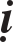 Hoaøng Thieân Chi Haï, Nhaát Nhaân Chi Thöôïng, khai giaùo Tuyeân Vaên phuï trò Ñaïi Thaùnh Chí Ñöùc Phoå Giaùc Chaân Trí Duï Quoác Nhö YÙ Ñaïi Baûo Phaùp Vöông, Taây Phöông Phaät Töû, Ñaïi Nguyeân Ñeá Sö, Ban Di Ñaùt Phaùt Tö Phaùt Ñeá Sö, Ngöôøi nöôùc Thoå Ba. Nhöõng ñieàm linh öùng luùc sinh thôøi cheùp ñaày ñuû roõ raøng nôi gia phaû.Ñaàu tieân Sö leã ngöôøi baùc laø Taùt-sö-ca-ba laøm thaày, hoïc bí maät giaø ñaø ñeán moät, hai ngaøn lôøi, vöøa ñoïc qua thì lieàn thuoäc loøng. Baûy tuoåi ñaõ dieãn noùi Phaät phaùp, bieän taøi thoâng suoát, nhöng sö chöa laáy laøm ñuû, neân tham hoïc khaép caùc baäc danh tuùc, thaáu suoát ñöôïc yù nghóa u huyeàn aån maät, laøu thoâng caû ba taïng kinh ñieån. Naêm möôøi laêm tuoåi, thaáy Theá Toå Hoaøng ñeá long ñöùc tieàm aån, Sö bieát ñöôïc chaân maïng coù choã veà, neân thaúng ñeán Vöông phuû. Theá toå, caùc quan vaø Ñoâng cung ñeàu thoï giôùi phaùp nôi Sö, neân laïi caøng theâm kính leã. Luùc Sö hai möôi tuoåi, thì Phaät vaø Ñaïo ñính chính laïi boä Hoùa Hoà kinh, Hoaøng ñeá Hieán Toâng ban chieáu thænh Sö phaân tích leõ ñuùng sai, Ñaïo giaùo chaúng theå öùng ñaùp ñöôïc neân töï boû sôû hoïc cuûa mình. Vua raát vui loøng. Naêm Sö hai möôi hai tuoåi, Theá Toå leân ngoâi, ñaët nieân hieäu Trung Thoáng, toân Sö laøm Quoác sö, trao cho aán ngoïc, laøm Phaùp Chuû Trung Nguyeân thoáng laõnh giaùo moân trong thieân haï.Sö töø giaõ vua trôû veà Taây, chöa ñöôïc maáy thaùng ñaõ trieäu hoài. Naêm Sö ba möôi moát tuoåi nhaèm nieân hieäu Chí Nguyeân thöù baûy, vua ban chieáu thænh Sö laäp vaên töï cho Ñaïi Nguyeân, Sö moät mình vaän duïng, moâ phoûng, veõ vieát taïo thaønh, hôïp yù mình, vua lieàn ban haønh khaép nôi, töø hoaøng trieàu, chaâu phuû, quaän huyeän ñeàu tuaân duøng, trôû thaønh ñieån chöông cuûa moät thôøi ñaïi. Vua saéc phong laøm Ñeá Sö laïi ban cho aán ngoïc, thoáng laõnh Thích moân toaøn quoác, Sö laïi trôû veà Taây, ñeán nieân hieäu Chí Nguyeân, vua sai chuyeân söù trieäu Sö veà kinh, vöông coâng, teå töôùng, só daân lìa thaønh ba möôi daëm laäp Ñaïi höông aùn, thieát Ñaïi tònh cuùng ñeå baùi nghinh Sö. Vaïn ngöôøi chieâm leã Sö nhö moät vò Phaät xuaát theá. Sö cuõng ñaõ vì thaùi töû Chaân Kim soaïn luaän Chöông Sôû Tri goàm naêm thieân ñöôïc nhaäp taïng löu haønh ôû theá gian.Luaän Chöông Sôû Thi do Ñeá Sö thuyeát cho Thaùi töû nghe, Phaät TríThieàn sö Sa-la-ba dòch. Phaåm thöù nhaát laø phaåm Khí Theá Gian, luaän ñaày ñuû veà ñaïi ñòa, phong, thuûy, hoûa luaân, nuùi Dieäu cao, Thaát kim sôn, Töù chaâu, Luaân vi, Nhaät luaân, Nguyeät luaân, Tinh tuù cung, Tam giôùi, chö Thieân; keá ñeán laø phaåm Tình Theá Giôùi noùi veà ñòa nguïc, ngaï quyû, baøng sinh, nhaân ñaïo, Tu-la, Thieân ñaïo, Y kieáp thaønh truï hoaïi khoâng, töôùng tröôùc sau vaø caùc vieäc veà phoå heä cuûa Ñöùc Phaät Thích-ca, caùc ñôøi Luaân vöông… Sau cuøng noùi veà ba phaåm Ñaïo, Quaû, vaø Voâ vi.Thaùng möôøi nieân hieäu Chí Nguyeân thöù möôøi taùm naêm Taân Tî, vua haï chieáu cho taêng, Ñaïo luaän bieän, caû hai ñeàu phuïng Thaùnh chæ… tröø ñaïo Ñöùc Kinh laø kinh chaân thaät cuûa Laõo Töû, coøn caùc kinh khaùc laø do ngöôøi ñôøi sau soaïn ra, vua sai quan ñoát taát caû.Nieân hieäu Chí Nguyeân thöù möôøi chín naêm Nhaâm Ngoï, Xöû só Löu Nhaân laø ngöôøi coù thieân tö hôn ngöôøi, moät ngaøy nhôù ñöôïc traêm ngaøn lôøi, ñoïc qua lieàn thuoäc, thích caâu noùi: “Tónh ñeå tu thaân”, cuûa Khoång Minh Gia Caùt Löôïng, neân coù taám bieån ñeà: “Tónh Tu”. Vua muoán cho laøm quan theá thieân, nhöng oâng khoâng nhaän.Nieân hieäu Chí Nguyeân thöù hai möôi, töùc naêm Quyù Muøi. Ngaøy moàng saùu thaùng moät nieân hieäu Chí Nguyeân thöù hai möôi moát ñaïi xaù thieân haï, ñoàng thôøi giaûm nheï hình phaït, naêm AÁt Daäu, nieân hieäu Chí Nguyeân thöù hai möôi hai, vua ban Thaùnh chæ thieâu huûy taát caû caùc Ñaïo Taïng Kinh nguïy taïo ôû caùc loä, keå caû ghi cheùp treân ñaù vaø bi kyùù. Thaùnh chæ ra leänh caám caùc nguïy kinh trong Ñaïo taïng lieät keâ sau ñaây: kinh Hoùa Hoà, kinh Du Long, kinh Thaùnh Kyû, kinh Taây Thaêng, kinh Xuaát Taùi, kinh Minh Chaâu Bieän Nguïy, kinh Cöûu Thieân, kinh Xích Thö, kinh Thöôïng Thanh, kinh Nam Ñaåu, kinh Ngoïc Vó, kinh Thaäp Nhò Hö Voâ, Kyû Thaéng Phuù, luaän Bieän Tieân, luaän Hoät Taø, luaän Tam Phaù, Thaùi Thöôïng Thaät Luïc, Thanh Döông Quan Kyù, Huyeàn Cöûu Noäi Truyeän, Ñeá Vöông Sö Luïc, Tam Thieân Lieät Kyù, luaän Thaäp Dò Cöûu Meâ, Lòch Ñaïi ÖÙng Hieäu Ñoà, luaän Phaät Ñaïo Tieân Haäu, luaän Khaâm Ñaïo Minh Chöùng, luaän Phuï Chaùnh Tröø Taø, luaän Baùng Ñaïo Thích, luaän Thaäp Sôn, luaän Tò Taø Quy Chaùnh, kinh Taïng Thieân AÅn Nguyeät, kinh Xích Hoaïch Ñoä Meänh, Lòch Ñaïi Ñeá Vöông Suøng Ñaïo Kyù, Tam Giaùo Caên Nguyeân Ñoã, Hoãn Nguyeân Sinh Tam Thanh Kinh, Hoãn Nguyeân Thaät Luïc, kinh Linh Baûo Töù Thaäp Nhò Sinh, Cao Thöôïng Noäi Truyeän, Laâu Quaùn Tieân Sinh Noäi Truyeän, kinh Nguõ Coâng Vaán Hö Voâ. Phaøm thaáy caùc kinh naøy thì tòch thaâu.Thaùnh chæ ban chieáu xuoáng chuøa Ñaïi Maãn Trung ôû Ñaïi ñoâ thieâu ñoát nguïy kinh trong Ñaïo Taïng, laïi saéc cho Laâm Tuyeàn Tröôûng Laõo ôû Baùo AÂn Thieàn Töï chaâm löûa. Tröôûng Laõo taï aân xong, nieâm höông baïchraèng:Phaät taâm Thieân töû xoùt chuùng sinh Sôï ñoïa ba ñöôøng laïc taø khanhTrong rieâng roõ raøng khoâng thieân leäch Nôi chung danh lôïi kheùo phaân minh.Vì theá noùi: Baäc Thaùnh soi xeùt voâ tö, maùy trôøi khoù bieát, ñaõ ñeánkhen ngôïi coâng ñöùc, thì daùm chaúng baùo aân ö? Vì theá moät neùn höông naøy chính laø ñeå chuùc tuïng ñöông kim Hoaøng ñeá: Cuùi mong Kim luaân vaø Phaùp luaân ñoàng chuyeån, phöôùc vöôït ba kyø; Thuaán nhaät vaø Phaät nhaät cuøng soi, thoï muoân öùc kieáp.Keá ñoù Tröôûng laõo ñöa caây löûa leân vaø noùi: Nhôù khi xöa vaøo thôøi Minh Ñeá, cuõng vaøo naêm naøy, ñaõ töøng nhôø vaøo löûa ñoû maø phaân bieät toát xaáu, nay Thieân töû Ñaïi nguyeân laïi tieáp noái pheùp taéc lôùn aáy ñeå hieån chaùnh phaù taø, ai chaúng bieát?…Xong Tröôûng laõo caàm ngoïn ñuoác veõ moät voøng troøn trong hö khoâng maø noùi raèng: Naøy caùc nhaân giaû! Nhö Linh vaên (Ñaïo Kinh) cuûa ba ñoäng, laïi coù theå chöùng ñöôïc hoûa quang Tam-muoäi naøy chaêng? Neáu nhö ngay nôi ñaây chöùng ñaéc, thì nhaø coù kinh Baéc Ñaåu, mieäng cuûa keû taø giaùo naøy chaúng an ñònh. Nhö chaúng ñöôïc nhö theá, sau khi tro bay khoùi heát maëc tình ñi khaép nôi maø kieám Thieân Toân. Haõy mau môû maét xem Laâm Tuyeàn Tröôûng Laõo Tuøng Maïi Phuïng saéc chaâm löûa! (Thoâng Taûi)Ñoái vôùi Ñaïo só thì giöõ möôøi baûy Luaän sö coù ñöùc ñeå ñoái luaän laø: Tuøng Sieâu ôû chuøa Vieân Phöôùc, Ñöùc Höôûng ôû chuøa Phuïng Phöôùc, Tuøng Luaân ôû Döôïc Sö vieän, Vieân Daãn ôû chuøa Phaùp Baûo, Chí OÂn ôû chuøa Tö Thaùnh, Minh Taân ôû Ñaïi Danh phuû, Baûn Lieãn ôû Cam Tuyeàn sôn, Ñaïo Vaân ôû chuøa Thöôïng Phöông, Töôøng Maïi ôû chuøa Khai Giaùc, Lieãu Tuaàn ôû chuøa Truyeàn Giaùo, Khaùnh Quy ôû chuøa Phaùp Hoa, Haønh Duïc ôû huyeän Long Moân, Ñaïo Thoï ôû chuøa Dieân Thoï, Töôùng Dueä ôû chuøa Ngöôõng Sôn, Thieän Laõng ôû chuøa Tö Phöôùc, Toå Khueâ ôû Vó chaâu vaø Nguyeân Nhaát ôû Thuïc Xuyeân.Vaøo nieân hieäu Chí Nguyeân thöù hai möôi ba naêm Bính Tuaát, truï trì Vaân Phong Thieàn Töï ôû nuùi Ñaïo Giaû, Ñaïi ñoâ laø Nhö YÙ Töôøng Maïi Tröôûng Laõo phuïng chieáu soaïn Bieän Nguïy Luïc naêm quyeån.Bieän Nguïy Luïc goàm caùc chöông: Voïng Laäp Thieân Toân Nguïy, Saùng laäp Kieáp Vaän Nieân Hieäu Nguïy, Khai Phaân Tam Giôùi Nguïy, Tuøy Ñaïi Vi Ñeá Vöông Sö Nguïy, Laõo Töû Xuaát Linh Baûo Tam Ñoäng Nguïy, Du Hoùa Cöûu Thieân Nguïy, Thaâu Phaät Kinh Giaùo Nguïy, Laõo Quaân Keát Khí Thaønh Töï Nguïy, Chaâu Vaên Vöông Thôøi Vò Truï Haï Söû Nguïy, TieànHaäu Quaân Giaùng Sinh Baát Ñoàng Nguïy, Tam Phieân Taùc Phaät Nguïy, Maïo Danh Tieám Thaùnh Nguïy, Hôïp Khí Vi Ñaïo Nguïy, Thaâu Phaät Thaàn Hoùa Nguïy. Bieän Thuyeát Uyeân Baùc, taát caû ñeàu ñöôïc ghi cheùp ñaày ñuû trong Thoâng Taûi.Nhö YÙ Thieàn sö huùy laø Töôøng Maïi, laøu thoâng noäi ngoaïi ñieån, thaáu suoát giaùo lyù saâu xa, truï trì moät ngoâi chuøa lôùn ôû kinh ñoâ, phuïng chieáu soaïn Bieän Nguïy Luïc naêm quyeån, cheá phuïc thích ñaùng, Sö coøn soaïn Hoaèng Truyeän Töï Chuù ghi trong phaùp Hoa Yeáu Giaûi.Nieân hieäu Chí Nguyeân hai möôi boán töùc naêm Ñinh Hôïi.Ngaøy hai möôi moát thaùng gieâng nieân hieäu Chí Nguyeân hai möôi laêm, naêm Maäu Tyù ñaïi xaù thieân haï.Hoøa thöôïng Vaân Phong truï trì ôû Kính Sôn. Ñaàu tieân Ñoâ toång thoáng Thích giaùo vuøng Giang Hoaøi laø Döông Lieãn Chaâu Ca vaân taäp chö Taêng thieàn giaùo Giang Nam veà kinh, vaøo cung ñoái tröôùc vua maø luaän veà Thieàn. Ñaàu tieân vua tuyeân trieäu hoûi vò Taêng chuøa Thöôïng Thieân Truùc:Giaûng kinh gì? Ñaùp:Giaûng kinh Phaùp Hoa.Keá ñeán hoûi Taêng chuøa Tieân Laâm giaûng kinh gì? Ñaùp:Luaän Baùch Phaùp.Sau ñoù hoûi Sö raèng: Thieàn laáy gì laøm toâng? Sö ñaùp:Thieàn laø tònh trí dieäu vieân, theå voán khoâng tòch, Kieán vaên giaùc tri chaúng theå bieát, suy löôøng phaân bieät chaúng theå hay… (seõ ghi ñuû ñoaïn sau). Laïi noùi: Thieàn vaø giaùo voán moät theå, thieàn laø taâm Phaät, giaùo laø lôøi Phaät. Nhôø lôøi Phaät maø thaáy ñöôïc taâm Phaät. Thí nhö traêm soâng tuy khaùc doøng maø ñoàng tuoân veà bieån lôùn. Ñaõ vaøo bieån thì ñoàng moät vò…Taï aân vua ban cho trai soaïn.Thieàn sö Caùt Töôøng laø Sa-moân ôû chuøa Phoå Chieáu, hieäu laø Phoå Hyû, Caùt Töôøng, ngöôøi Sôn Ñoâng. Sö nghieân cöùu saâu xa Töôùng Toâng cuûa Töø AÂn, hoïc taäp caùc boä Duy Thöùc, Du-giaø Sö Ñòa, Nhaân Minh. Vaøo naêm naøy Theá Toå laäp tröôøng giaûng ôû Giang Hoaøi, Phoå Chieáu ñöùng ñaàu, coøn thænh Sö laøm chuû giaûng. Haèng ngaøy, ngoaøi luùc thaêng toøa, Sö thöôøng tuïng kinh Hoa Nghieâm, laáy haïn ñònh möôøi quyeån laøm thöôøng khoa. Sau Sö vieân tòch, hoûa thieâu thaâu ñöôïc raát nhieàu xaù-lôïi, xaây thaùp thôø kinh khaåu (Ñôn Ñoà). Nhaân daân ôû vuøng Traán giang phaàn nhieàu coù veõ hình sö ñeå toân thôø, vaø toân Sö laø Caùt Töôøng Coå Phaät.Ngoïc Cöông Phaùp sö töùc Sa-moân Moâng Nhuaän truï chuøa Haï Thieân Truùc, hieäu Ngoïc Cöông; Sö ngöôøi ôû Haûi Dieâm, laø chaùu ngoaïi cuûa Phaùp sö Thaùnh ôû Coå Nguyeân, laø cao ñoà cuûa Phaùp sö Truyeàn ôû Truùc Ñöôøng. Luùc sinh ra Sö, ngöôøi meï ñaõ caûm thaáy ñieàm moäng linh dò. Khi sö Leã töôïng ñaát thaàn Giaø-lam, thì caùc töôïng ñeàu ngaõ ñoå. Sö tu Quaùn AÂm Saùm thì taâm beänh thuyeân giaûm, giaûng kinh Phaùp Hoa thì caûm nhöõng keû baùn thòt caù ñoåi ngheà. Sö ñeán phong Hoaøng Lónh caát am tranh chuyeân tinh nieäm Phaät vaø tu Phaùp Hoa, Kim Quang Minh, Ñaïi Bi, Tònh Ñoä, Ñònh boán möôi chín ngaøy laøm kyø haïn nhieàu nhaát. Sau daïy ñeä töû phaùp chæ quaùn an taâm, nieäm Phaät maø thò tòch.Thaùng Gieâng naêm Kyû Söûu, nieân hieäu Chí Nguyeân thöù hai möôi saùu, ghi cheùp tính toaùn soá hoä trong thieân haï.Ngaøy chín thaùng chín muøa thu naêm Canh Daàn, Chí Nguyeân n thöù hai möôi baûy, vua ban chieáu ñaïi xaù thieân haï.Taï Ñieäp Sôn Phöông Ñaéc taùnh nghieâm nghò, nho nhaû, khí phaùch cao tuyeät, laáy vieäc truyeàn theá giaùo, laäp pheùp daân laøm traùch nhieäm. OÂng laøm quan ñeán chöùc Chieâu Duï Söù. Khi nhaø Toáng maát, oâng haønh ngheà boùi toaùn ñeå aån laùnh. Baáy giôø nhaø Nguyeân tröng duïng caùc cöïu thaàn, Sö quyeát töø choái vaø noùi raèng: “Ñaïi Nguyeân trò theá, daân sinh ngaøy moät ñoåi môùi, coâ thaàn trieàu Toáng chæ nhaát quyeát cheát maø thoâi. Sôû dó chöa cheát, vì coøn meï giaø chín möôi ba tuoåi”. Sau ñeán ñaát Yeân nhòn aên saép ñi coù baïn laø Tröông Töû Tueä ñoïc thô raèng: “Ñi thì raát toát neáu nhôø vaøo ba taác löôõi maø trôû laïi, thì chaúng giaù trò baèng nöûa vaên tieàn”. Laêng Ñaéc hieåu ñöôïc yù nghóa lôøi thô naøy, lieàn cheát ôû ñaát Dòch.Bình Sinh khoâng coù saùch gì maø chaúng ñoïc, vaên chöông traùc tuyeät, töï laäp thaønh moät phaùi. Ñoïc lôøi vaên cuûa oâng thì thaáy ñöôïc taâm oâng, khaúng khaùi, maïnh meõ coù theå laøm cho nhöõng keû tham lam, heøn yeáu laäp chí.OÂng coù soaïn Vaên Chöông Quyû Phaïm löu haønh.Vöông Vaên Trung Coâng teân laø Vöông Baân, töï laø Vaên Bính, ngöôøi Quaûng Ñoâng, gia ñình theo noâng nghieäp, haèng naêm thaâu hoaïch caû vaïn thaïch luùa, neân coù hieäu laø Vaïn Thaïch Vöông Gia. OÂng doác söùc nghieân cöùu söu taäp kinh söû cuûa baùch gia, vaên chöông laøu thoâng, phoùng khoaùng, ngöôøi ñeán hoïc taäp nôi oâng ñeán vaøi traêm. OÂng daâng sôù taâu raèng:”Cöûa quan cuûa Thieân töû chaúng neân vaøo, nhöng ñaõ vaøo thì goïi laø leùn vaøo, töø cöûa thöù nhaát ñeán cöûa thöù hai khinh troïng coù sai bieät”. OÂng laøm quan ñeán Haøn laâm hoïc só cho ñeán khi qua ñôøi, thoï chín möôi ba tuoåi. Vua taëng hieäu laø Thaùi Phoù Quoác Coâng, thuïy laø Vaên Trung. Naêm Taân Maõo, nieân hieäu Chí Nguyeân hai möôi taùm, ñoäng ñaát ôû Bình Döông phaù huûy nhieàunhaø cöûa cuûa nhaân daân, goàm moät vaïn taùm traêm hai möôi saùu khu, choân vuøi moät traêm naêm möôi ngöôøi.Toaøn thaùi haäu laøm Ni, Luy Quoác coâng laøm Taêng, ñöôïc caáp ba traêm saùu möôi khoaûng, mieãn ñoùng thueá.Naêm Nhaâm Thìn, Nieân hieäu Chí Nguyeân hai möôi chín, Döông Cung Hy phuïng söï trieàu Nguyeân. Luùc ñaàu oâng vaø Höùa Haønh ñeàu ñöôïc trieäu duøng nhöng khoâng chòu. Sau Thaùi töû Chaân Kim baûo Höõu ty theo vieäc nhaø Haùn leã môøi Töù Kieåu ngaøy xöa ñeå môøi oâng, oâng beøn nhaän lôøi, lo vieäc khaûo chaùnh lòch phaùp. Vua phong cho chöùc Taäp Hieàn Hoïc só cho ñeán khi qua ñôøi.Nieân hieäu Chí Nguyeân thöù ba möôi, naêm Quyù Tî. Löu Vaên Tónh taùnh caån troïng, khoâng thích giao löu, neân aån cö, chæ daïy ñaïo laøm thaày raát toân nghieâm. OÂng maát naêm boán möôi laêm tuoåi. Ñöôïc taëng hieäu laø Hoïc só, thuïy laø Vaên Tónh. OÂng coù soaïn Töù Thö Tinh Yeáu Thi Taäp naêm quyeån. Hoaøng Toân Thieát Moäc Nhó Toång Binh phía Baéc Trieäu Baù Nhan ñeán Ñaïi Ñoàng, tröôùc khi ñi Moäc Nhó roùt röôïu tieãn vaø hoûi raèng: Ngaøi ñi coù lôøi gì chæ daïy toâi chaêng? Baù Nhan naâng cheùn röôïu vaø noùi raèng: “Vieäc caàn phaûi thaän troïng thì chæ coù caùi naøy vaø nöõ saéc!”Vaân Phong thò tòch: Thieàn sö Vaân Phong thuoäc ñôøi boán möôi ba taïi Kính Sôn, Haøng chaâu, huùy Dieäu Cao, ngöôøi Tröôøng Kheâ, Cuù chi. Ñaàu tieân Sö leã caàu Vaân Moäng Traïch Coâng thoï giôùi Cuï tuùc, tham hoïc nôi Thieàn sö Tuyeät Xung, keá ñeán tham kieán ngaøi Voâ Chuaån ôû Kính Sôn, roài tham kieán Yeån Kheâ ôû chuøa Duïc Vöông, ñöôïc choïn laøm ñeä töû thaân caän, quaûn lyù Taïng kinh. Moät hoâm Yeån Kheâ noùi raèng:Ví nhö con boø chui qua cöûa soå, ñaàu söøng vaø boán chaân ñeàu qua ñöôïc, ngaët chæ coøn caùi ñuoâi laø keït laïi khoâng qua ñöôïc.Sö nghe caâu naøy boãng nhieân tænh ngoä, ñaùp raèng:Caù kình huùt heát nöôùc bieån, loä ra moät caønh san hoâ.Yeån Kheâ höùa Khaû. Sö ñeán chuøa Ñaïi Loâ ôû Nam Höng hoaèng hoùa, laïi dôøi ñeán chuøa Khuyeán Trung ôû Giang AÂm vaø chuøa Haø Sôn ôû Tuyeát Xuyeân, Taêng chuùng khaép nôi ñeán tham hoïc raát ñoâng. Vua laïi ban saéc Sö ñeán Töôûng Sôn, ñeán naêm Canh Thìn nieân hieäu Chí Nguyeân laïi dôøi ñeán Kính Sôn, hai laàn gaëp löûa thieâu, gian khoå truøng höng, sau theo leänh vua veà kinh ñoái tröôùc Hoaøng ñeá luaän thieàn. Hoaøng ñeá raát vui möøng ban cho thöùc aên vaø phoøng xaù. Vaøo moàng moät thaùng saùu naêm naøy Sö taäp chuùng vaøo thôøi Tieåu tham chæ daïy, ñeán ngaøy möôøi baûy sau khi thuyeát keä xong thì thò tòch, thoï baûy möôi laêm tuoåi, naêm möôi chín haï laïp, thaùp laäp ôû Cö ñaûng am phía Taây cuûa chuøa.Nöôùc Hoài Hoài Boät daâng hieán moät haït chaâu lôùn, ñònh giaù khoaûng vaøi vaïn ñænh tieàn. Vua noùi raèng: “Chaâu baùu maø laøm gì? Neân giöõ tieàn naøy ñeå chu caáp cho daân ngheøo”.Thaùng möôøi sao choåi xuaát hieän, nhaäp vaøo “Töû Vi Vieân” ñeán choøm Ñaåu khoâi (goàm caùc sao xu, tuyeàn, cô, quyeàn trong Baéc Ñaåu), caùc tia saùng keùo daøi hôn moät thöôùc, trong moät thaùng sao môùi taét.Ngaøy Nhaâm Tyù moàng moät thaùng gieâng muøa Xuaân naêm Giaùp Ngoï, nieân hieäu Chí Nguyeân ba möôi moát. Hoaøng ñeá baát an, khoâng laâm trieàu, ñeán ngaøy Quyù Daäu thì baêng haø, hieäu laø Theá Toå Thaùnh Ñöùc Thaàn Coâng Vaên Voõ Hoaøng Ñeá.Khi Theá Toå chöa leân ngoâi ñaõ töøng xuaát chinh ñeán Taây quoác, laáy ñöùc hieáu sinh laøm traùch nhieäm, treân ñöôøng meâ may gaëp ñöôïc Taêng, môû ñöôøng thoï kyù. Do ñoù môùi laøm thieân haï xaùn laïng, thoáng nhieáp vaïn bang, hoaèng döông Maät thöøa, xöông minh Tam baûo. Vua thænh töôïng quyù Chieân-ñaøn vaøo noäi cung, an trí nôi ñieän Nhaân Trí ôû Vaïn Tueá sôn, laø moät baùu vaät cuûa hieän ñôøi, laïi xaây döïng Ñaïi Thaùnh Thoï Vaïn An töï ñeå phuïng thôø, haàu laøm cho taát caû moïi ngöôøi ñöôïc chieâm leã.Thaùp Ñònh Quang Phaät boãng nhieân phoùng aùnh saùng, vua sai môû thaùp, thì thaáy beân trong coù xaù-lôïi chieáu saùng loùa maét ngöôøi. Do ñoù truøng tu thaùp naøy, laïi sai ngöôøi cheùp taïng kinh baèng chöõ nhuû vaøng, ñònh veõ ñoà töôïng ôû ngoaøi truïc, nhöng chöa veõ thì vua noùi raèng:Kinh naøy laø do Thích-ca Nhö Lai tuyeân thuyeát, thì chæ neân veõ baäc chuû thuyeát kinh, haàu khieán cho ngöôøi xem, ñoïc bieát coù nguyeân nhaân.Vua ban chieáu khaép thieân haï moãi naêm neân thöïc haønh boá thí, ñoä taêng, tuïng ñoïc Ñaïi taïng kinh. Tuøy nôi hoaëc phoùng aùnh saùng hoaëc hieän ñieàm laønh khoâng ñoàng. Vua ban chieáu cho Ñaïi ñöùc giaûng kinh Hoa Nghieâm vaøo Ñaïi Töï ôû kinh thaønh thuyeát giaûng ñeå hieåu roõ söï toân quyù cuûa Nhö Lai. Vua laïi laäp ñaïi hoäi Thaát xöù, phoùng aùnh saùng hieån thò huyeàn chæ Thaát xöù (baûy nôi) cuûa kinh Hoa Nghieâm. Vua laïi duøng nhuû baèng vaøng saéc cho Taêng Nhu cheùp Ñaïi Taïng kinh caát giöõ trong hoøm baûy baùu, mong löu truyeàn ôû vaïn theá. Vua cuõng duøng khoái goã chieân- ñaøn lôùn hôn tröôïng vuoâng traán giöõ kho cuûa trieàu Toáng ñeå khaéc taïo töôïng Phaät, laøm lôïi ích cho trôøi ngöôøi, ban cho caùc vò taêng giaûng kinh ca-sa maøu ñoû ñeå cho ngöôøi thuyeát phaùp khoâng khaùc Phaät. Haèng ngaøy vua nieäm Phaät, laàn chuoãi, tuïng theo thôøi khoùa, vaø tuï haønh thí thöïc.Vua ban chieáu cho Ñaïi sö Ñoâng Xöông giaûng thuyeát cho mình nghe. Vua raát hoan hyû ban cho gaäy ngoïc quyù. Vua cuõng ban ngoïc aâm chieáu cho giaûng chuû Haïo Thieân raèng: “Nhaân Traãm coøn taïi theá neânkhuyeân baûo ngöôøi hoïc caàn phaûi nghieân cöùu saùng toû Phaät phaùp, khoâng ñöôïc ñeå ñoaïn tuyeät”. Vua laïi baûo Daät Laâm Thöôïng sö dòch Döôïc Sö Ñaøn Phaùp Nghi Quyû, ñeå giuùp cho thieân haï tieâu tröø taùm khoå, taêng thoï voâ löôïng; vua laäp hoäi Thaäp Vaïn Taêng, saéc cho möôøi vò Taêng thuyeát phaùp tröôùc vua, sau ban cho möôøi ñænh baïch kim, möôøi gaäy ngoïc. Laïi haï chieáu thænh möôøi vò cao taêng vaøo cung cuùng döôøng, vua ngoài im chaúng ñoäng, caùc Ñaïi ñöùc cuõng im laëng. Vua beøn noùi: “Ñaây laø coâng ñöùc chaân thaät!”Vua laïi ban chieáu môøi caùc cao Taêng truøng ñính Ñaïi Taïng, phaân thaønh Ñaïi Tieåu thöøa, laïi ñeà teân hieäu, ban khaép trong thieân haï, laïi baûo caùc Ñaïi ñöùc ôû caùc töï vieän, hieäu ñính boå khuyeát Ñaïi Taïng laâu ñôøi cuûa chuøa Hoaèng Phaùp, laøm cho môùi ñeïp ñeå löu truyeàn haäu theá laâu daøi. Vua in aán ba möôi saùu boä Ñaïi Taïng sai söù ban phaùt, giaùo hoùa caùc nöôùc laân caän, haàu laøm cho taát caû ñeàu thaáy maët trôøi Phaät phaùp.Vua cuõng aán haønh moät ngaøn boä Boà-taùt Giôùi Baûn, ban phaùt khaép nôi, khieán chuùng sinh treân ñaïi ñòa ñeàu tuaân haønh baûo giôùi cuûa Nhö Lai, laïi ban Ñai y ñoû vaø vaøng cho cao Taêng caùc loä ñeå truyeàn trao ñaïi giôùi; laáy thanh löông laøm caûnh giôùi chaân Phaät, kieán laäp naêm ngoâi chuøa lôùn ñeå laøm phöôùc ñieàn toái thöôïng. Moãi khi vua thoï trai thì duøng bình baùt Phaät cuûa Nam Thieân Truùc, ñaët vaøo ñoù moùn aên moät traêm vò, laéng taâm quaùn töôûng thöïc haønh phaùp cuùng döôøng.Vua duøng baûo thaùp xaù-lôïi cuûa Nhö Lai thoáng nhieáp möôøi chín ngoâi töï vieän, moãi moãi ñeàu coù ban tieàn ñeå tu söûa trang nghieâm, laäp hoäi Ñaïi cuùng döôøng.Moãi khi vua thaáy Taêng Ni coù toäi thì khoâng duøng vöông phaùp, chæ khieán theo kinh giaùo maø saùm hoái.Vua laïi mieãn caû hai loaïi thueá veà ruoäng ñaát cuûa töï vieän, laøm cho Taêng Ni an taâm tu ñaïo. Coøn nuùi röøng caây coái cuûa töï vieän thì cuõng khuyeân baûo giöõ gìn, khoâng ñöôïc chaët phaù, haàu trang nghieâm caûnh giôùi cuûa Phaät thaùnh.Vua baûo quaàn thaàn raèng: “Traãm duøng Baûn Giaùc Chaân Taâm Voâ Nhò ñeå trò vì thieân haï, quoác gia”.Vua nghe nghóa nguõ giaùo roài noùi raèng: “Ñoán giaùo noùi töùc taâm laø Phaät, caûnh giôùi cuûa chö Phaät, neáu phaøm phu khoâng tu thì laøm sao ñaït ñeán”Vua sai caùc baäc danh ñöùc cuûa hai nöôùc luaän bieän kinh giaùo, nhaátnhaát ñeàu gioáng nhau. Vua lieàn noùi:Bao naêm nghi ngôø, hoâm nay môùi khai ngoä!Vua ban thaùnh chæ, hieåu duï taát caû Taêng Ni khoâng neân choïn coâng vieäc hay nghæ ngôi, neân tuaân theo ñaïo cuûa Phaät Thích-ca maø haønh tu.Thaùi haäu nhaø Toáng caïo toùc laøm Ni, tuïng kinh tu ñaïo, vua raát kính ngöôõng cuùng döôøng töù söï. Toáng ñeá giôø ñaây vôùi Vöông vò ñeán quy y, hoïc Phaät tu haønh, vua raát vui möøng, baûo caét toùc laøm Taêng, nghieân cöùu Ñaïi thöøa, thaáu suoát Phaät lyù. Caùc cung nhaân cuûa trieàu Toáng cuõng ñeàu theá phaùt laøm Ni. Vua noùi: “Laø ngöôøi trong Tam baûo”, beøn baûo quy y, hoïc Phaät tu haønh, vaø ban cho y thöïc.Vua hoûi Ñeá Sö raèng:Thí thöïc raát ít. Vì sao coù theå cöùu ñoä voâ löôïng chuùng sinh coõi u minh?Ñeá Sö ñaùp:Söùc Chaân ngoân cuûa Phaät phaùp gioáng nhö haït chaâu AÅm maõ.Vua môøi Ñeá Sö thoï trai xong thì trôøi möa ñaày hoa vaøng xuoáng.Vua hoûi raèng:Vì sao laïi coù ñieàm laønh naøy? Ñaùp:Vì taâm hoa beân trong cuûa beä haï ñaõ khai phaùt neân trôøi möa hoa khen ngôïi.Taêng Nguyeân Nhaát ngöôøi ñaát Thuïc sang Taây Thieân trôû veà, daâng leân töôïng Phaät ngoïc thaïch vaø kinh ghi treân laù boái. Vua hoûi raèng:Phaät ôû Taây Thieân coù chaêng? Ñaùp:Ñöông kim hoaøng ñeá nôi Ñoâng ñoä. Ñaâu khaùc Ñaït-ña ôû Taây Thieân.Vua laïi hoûi:Vì sao ñeä töû cuûa ñaïo gia thì ít, ñeä töû cuûa Nhö Lai thì nhieàu? Ñaùp:Giaøu thì moät ngaøn ngöôøi coøn cheâ ít, ngheøo thì moät thaân cuõng haän laø nhieàu.Vua laïi hoûi:Hoøa thöôïng coøn baän theá duyeân chaêng? Ñaùp:Chaúng bieát phaùp neân môùi phaïm, bieát phaùp roài thì chaúng phaïm. Vua hoûi Daõn Ñaøn Chuû raèng:Nôi ñaâu coù Phaät? Ñaùp:Hoaøng ñeá ta töùc laø Phaät.Vua hoûi:Vì sao goïi traãm laø Phaät. Ñaùp:Gieát tha tuøy töï yùCaøn khoân naèm treân tay.Naêm vua taùm möôi tuoåi, moät hoâm noùi raèng: “Tuoåi thoï ñoàng vôùi Thích-ca Nhö Lai, chaúng laøm chö Thieân!” Sau ñoù thì baêng haø. Khi linh giaù ngang qua ñieän Tuyeân Ñöùc thì töï nhieân hieän vaàng aùnh saùng troøn lôùn chieáu khaép coõi trôøi, Taêng tuïc ñeàu ñeán chieâm leã. Ñoù laø hieån taùc duïng thò hieän cuûa Phaät xöa. (Ñoaïn treân laø trích töø Hoaèng Giaùo Taäp trong Phaät Toå Thoâng Taûi).Thaùng boán muøa haï Hoaøng Toân laø Thieát Moäc Nhó leân ngoâi, ñöôïc ngoïc tyû. Vaên ghi: “Laõnh meänh töø trôøi, ñaõ coù thoï maïng laïi vónh vieãn xöông minh”.Xöû só trieàu Toáng laø Huyeàn oâng ñaõ hôn taùm möôi tuoåi, ñöôïc vua ban cho vaøng vaø luïa, nhöng khoâng nhaän cho ñeán khi qua ñôøi.Baù Nhan laø ngöôøi kín ñaùo saâu xa, coù möu löôïc, gioûi quyeát ñoaùn. caùc töôùng toân kính oâng nhö thaàn minh, coù theå cho oâng laø löông töôùng cuûa moät thôøi. Khi Theá Toå baêng haø, traêm quan ñeàu ñaõ thuaän, oâng caàm kieám ñöùng döôùi ñieän trình baøy lôøi daïy cuûa Theá Toå vaø tuyeân caùo coá meänh, noùi yù nghóa sôû dó laäp vua môùi. Lôøi leõ, saéc maët ñeàu nghieâm, caùc vöông ñeàu run sôï. Nhieàu laàn thoï nhaän töôùc vò neân coù ñaày ñuû phong tieát cuûa moät Ñaïi thaàn cho ñeán khi maát. OÂng laøm quan ñeán Khai Phuû Nghò Ñoàng Tam Y Thaùi Phoù, Loäc laø Quaân Quoác Troïng söï, Phong töôùc Hoaøi An Vöông, thuïy laø Trung Vuõ.Thaønh Toâng: Thaønh Toâng teân laø Thieát Moäc Nhó, laø chaùu cuûa Theá Toå, con thöù ba cuûa Thaùi töû Chaân Kim, khi Theá Toå baêng haø thì Moäc Nhó ñöôïc caùc vöông laäp leân ngoâi, taïi vò möôøi ba naêm, thoï boán möôi hai tuoåi thì baêng haø.Vua keá thöøa sau khi thieân haï quy veà moät moái, ung dung maø trò vì, coù theå cho raèng oâng kheùo giöõ gìn söï thaønh coâng cuûa Tieân ñeá. Nhöõng naêm cuoái ñôøi bò beänh taät lieân mieân, vieäc beân trong thì giao cho cung nhaân quyeát ñònh, vieäc beân ngoaøi thì uûy thaùc cho caùc ñaïi thaàn, ñeán khi coù giaëc laøm phaûn môùi coù chuùt ít caûnh giaùc, nhöng chöa ñeán noåi phaûi suy taøn, vì caùch Theá Toå chöa xa, phaùp luaät cheá ñoä quy taéc vaãn coøn. Vua caûi nieân hieäu hai laàn.Thaùng boán naêm AÁt Muøi, nieân hieäu Nguyeân Trinh thöù nhaát, nöôùc soâng Lan chaâu töï nhieân trong xanh trong khoaûng treân ba traêm daëm.Thaùng saùu luït lôùn ôû Giang Taây, Thieåm Taây thì haïn haùn. Nhaân daân ñoùi khaùt, phaûi cöùu teá.Thieàn sö Cao Phong huùy laø Nguyeân Dieäu, ngöôøi Ngoâ Giang tænh Giang Toâ, hoï Töø, hoïc taäp ôû chuøa Maät AÁn OÂ Tuaát, ñaéc phaùp nôi Thieàn sö Khaâm ôû Tuyeát Nham.Sö sinh vaøo naêm Maäu Tuaát nieân hieäu Gia Hi thöù hai ñôøi Toáng. Naêm möôøi laêm tuoåi Sö xuaát gia, möôøi baûy tuoåi thoï giôùi Cuï tuùc, möôøi taùm tuoåi hoïc giaùo nghóa Thieân Thai, ñeán naêm hai möôi tuoåi chuyeån phaùp moân, vaøo chuøa Tònh Töø laäp kyø haïn quyeát soáng cheát tham thieàn trong ba naêm. Naêm hai möôi moát tuoåi yeát kieán ngaøi Ñoaïn Kieàu, sau tham vaán ngaøi Tuyeát Nham ôû Song Giaûn, laïi truï Song Kính maø ngoä ñaïo.Sö aån cö ôû Long Tu roài dôøi ñeán Song Keá, ñeán naêm Kyû Maõo, nieân hieäu Chí Nguyeân Sö leân ngoïn Taây Phong nuùi Thieân Muïc, vaøo bieån Töû Quan, ñoäng Tröông Coâng aån tu, möôøi laêm naêm chöa töøng rôøi ñoäng. Baáy giôø ngöôøi hoïc khaép nôi ñeán tham vaán raát ñoâng, Taêng tuïc caàu thoï giôùi phaùp ñeán vaøi vaïn ngöôøi. ÔÛ ñaây Sö khai sôn chuøa Sö Töû vaø chuøa Ñaïi Giaùc.Ngaøy moàng moät thaùng chaïp naêm AÁt Muøi, Sö ñoát höông, noùi keä töø bieät chuùng roài ngoài yeân maø thò tòch, thoï naêm möôi baûy tuoåi, boán möôi ba haï laïp, ñoä ñöôïc maáy traêm ñeä töû, thaùp thôø ñöôïc laäp trong Töû Quan, theo di meänh. Toå Ung bieát Sö coù Ngöõ Luïc löu haønh theá gian.Ñoaïn Kieàu Thieàn sö.Tuyeát Nham Thieàn sö huùy laø Phaùp Khaâm, naêm tuoåi xuaát gia, möôøi saùu tuoåi ñöôïc caïo toùc, möôøi taùm tuoåi haønh cöôùc khaép nôi, möôøi chín tuoåi truï taïi chuøa Linh AÂn roài laïi dôøi sang chuøa Tònh Töø. Moät hoâm ñang kinh haønh treân ñieän Thieân Muïc, ngöôùc maét nhìn thaáy moät goác caây baùch laâu naêm boãng nhieân tænh ngoä, töø ñoù khoâng coøn nghi sinh töû, nghi Phaät Toå. Sau Sö truï chuøa Ñaïo Laâm, Phaät Nhaät Thieàn Töï ôû Nam Minh, Hoä Thaùnh Thieàn Töï ôû Tieân Cö, Quang Hieáu Ñaïo Traøng ôû Hoà chaâu, chuøa Ngöôõng Sôn ôû Giang Taây, vaø caùc chuøa ôû Baéc Giaûn. Sö laø ñeä töû noái phaùp ngaøi Voâ Chuaån, thaày cuûa Thieàn sö Cao Phong.Sö coù ñeå laïi boä Ngöõ Luïc hoïc hai quyeån löu haønh ôû ñôøi.Nieân hieäu Nguyeân Trinh thöù hai, naêm Bính Thaân, keá thöøa ñôøi thöù ba möôi taùm cuûa nhaø Haùn, Thieàn sö Tröông Döõ Taøi laøm Thaùi Toå cho ngöng Thaàn Quaûng Ñaïo Chaân nhaân, thoáng laõnh ñaïo giaùo ôû caùc loä thuoäc Giang Nam.Thaùng Gieâng naêm Ñinh Daäu nieân hieäu Ñaïi Ñöùc thöù nhaát, Thaùi haäu ñeán nuùi Nguõ Ñaøi. Ñaàu tieân Vua vì Thaùi haäu maø laäp chuøa ôû nuùi naøy,ñeán khi hoaøn thaønh thì Thaùi haäu, giaù laâm caàu phöôùc cho muoân daân.Thaùng hai naêm naøy caûi nieân hieäu, ñaïi xaù thieân haï.Naêm Maäu Tuaát, nieân hieäu Ñaïi Ñöùc thöù hai, vì luït loäi vaø haïn haùn neân vua ban chieáu mieãn toâ thueá.Naêm Kyû Hôïi, nieân hieäu Ñaïi Ñöùc thöù ba, vua ban chieáu sai söù voã an nhaân daân bò beänh khoå. Thaùng chín coù sao baêng, phaùt ra aâm thanh nhö saám.Naêm Canh Tyù, nieân hieäu Ñaïi Ñöùc thöù tö.Baát Hoát Moäc laøm quan ñeán chöùc Hoïc só Bình Chöông. Ñaàu tieân, Theá Toå moãi khi nghe oâng noùi ñeàu khen thöôûng, ban cho baïch ngoïc. Nhaø ngheøo, khi qua ñôøi, vua ban phí toån ñeå choân caát, taëng töôùc Loã Quoác Coâng, thuïy laø Vaên Trinh.Thaùng taùm naêm Taân Söûu, nieân hieäu Ñaïi Ñöùc thöù naêm coù sao choåi xuaát hieän ôû Ñoâng Tænh, di chuyeån töø Töû Vi vieân ñeán Thieân Thò vieân, qua boán möôi saùu ngaøy môùi taét.Ñeán thaùng möôøi xuaát hieän moät ngoâi sao lôùn nhö caùi cheùn, aùnh saùng chieáu khaép maët ñaát, töø phöông Baéc xuaát hieän roài phaân laøm hai sao, di chuyeån ñeán sao Nguy thì maát.Tam Vieân: Tinh tuù treân trôøi ñöôïc phaân laøm ba nhoùm (Tam Vieân): Moät laø Töû vi vieân, goàm möôøi laêm ngoâi sao, vò trí ôû giöõa  Thaùi aát; hai  laø Thaùi Vi vieân, goàm möôøi ngoâi sao, vò trí ôû phía Baéc Chaån döïc, ba laø Thieân Ñeá vieân goàm hai möôi hai sao, vò trí ôû phía Baéc sao Phoøng.Thaùng ba naêm Nhaâm Daàn, nieân hieäu Ñaïi Ñöùc thöù ba, vua ban chieáu vì haïn haùn luït loäi, neân ñaïi xaù thieân haï, mieãn thueá vaø sai dòch ôû ba naêm. Thaùng saùu ban chieáu xaây mieáu Vaên Tuyeân vöông ôû Kinh ñoâ.Thieàn sö Chaân Giaùc huùy laø Vaên Taøi, hieäu laø Troïng Hoa, hoï Döông, ngöôøi Thanh Thuûy. Tuoåi nhoû ñaõ maát cha, hieáu kính phuïng döôõng meï, taùnh thoâng minh lanh lôïi, ñoïc heát taát caû saùch, nhaát laø caùc thuyeát veà lyù taùnh. OÂng thích caùc taùc phaåm coå, gioûi ngaâm vònh. Baåm taùnh raát ñoân haäu thuaàn phaùc, gioáng nhö ngöôøi khoâng bieát gì. Nhöng ñeán khi ñaøm luaän, öùng xöû thì bieän taøi thoâng suoát, khieán ngöôøi chaúng bieát bôø meù. Sö tham hoïc khaép caùc tröôøng giaûng, ñaït ñöôïc Toâng Chæ Hieàn Thuû. Sö töøng noùi raèng: “Hoïc thì quyù ôû Toâng thoâng, lôøi thì duøng ñeå hieåu yù, yù nghòch vôùi chí thì ñaït ñöôïc. Ngoân ngöõ vaên töï laø caën baû, haù coù theå môû ñöôïc tueä nhaõn cho ngöôøi ö?” Luùc ñaàu Sö aån cö ôû Thaønh Kyû, laäp am tranh, troàng röøng tuøng, coù yù muoán truï suoát ñôøi nôi ñaây, vì theá ngöôøi ñôøi goïi laø Tuøng Ñöôøng Hoøa thöôïng. Theá Toå ban chieáu cho Sö truï ôû chuøa Baïch Maõ taïi Laïc Döông, ngöôøi ñeán hoïc raát ñoâng, danh tieáng ngaøy caøng lan roäng. Thaønh Toâng laïilaäp Ñaïi Vaïn Thaùnh Höïu Quoác töï nôi nuùi Nguõ Ñaøi, ban chieáu caàu tìm ngöôøi laøm vò khai sôn truï trì ñôøi thöù nhaát. Ñeá Sö Ca-la Tö Ba tieán cöû Sö, Thaønh Toâng ñuùc aán vaøng ghi Sö laø Chaân Giaùc Quoác Sö. Sö töø choái maø noùi raèng: “Vöôït quaù boån phaän cuûa mình maø soáng thì chaúng toát, baát taøi heøn keùm maø nhaän ñi thì baát minh!” Ñeá Sö noùi raèng: “Ñaây laø leänh vua!” Baát ñaéc dó Sö phaûi ñi. Sö hoaèng döông yeáu chæ cuûa ngaøi Thanh Löông, ñeán giaø vaãn khoâng moûi meät.Ngaøy moàng moät thaùng chín naêm naøy, Sö thò hieän coù chuùt beänhroài thò tòch, thoï saùu möôi hai tuoåi. Thaùp thôø ñöôïc laäp ôû chaân nuùi Ñoâng Ñaøi. Sö coù soaïn Tueä Ñaêng Taäp, Huyeàn Ñaøm Töôøng Löôïc, Trieäu LuaänSôù löu haønh ôû ñôøi (Thoâng Taûi).Naêm Quyù Maõo, nieân hieäu Ñaïi Ñöùc thöù baûy. Kim Cang Thöôïng Sö huùy laø Coâng Gia Caùt Laït Tö, Trung Quoác dòch laø Phoå Hyû Danh Gian, laïi coù teân laø Chieâm-ba, Trung Quoác dòch laø Vi Dieäu. Sö ngöôøi Phieân ôû Taây ñoä; ñaàu tieân haàu Phaùp vöông Thöôïng Sö tuïng chuù nhö nöôùc chaûy, thoâng suoát pheùp taéc tuïng kinh trì chuù. Vaøo thôøi Theá Toå, Sö ñeán Trung Quoác trieàu kieán vua, hoûi ñaùp raát hôïp yù, thöôøng coù nhieàu ñieàm linh öùng, chaúng phaûi laø moät. Ñeán thôøi Thaønh Toâng, Sö taâu xin löông thöïc vaø thueá cho Taêng Ni. Vua ban chieáu cho Sö truï trì ngoâi chuøa noåi tieáng, raát ñöôïc vua aân suûng. Ngaøy möôøi taùm thaùng naêm naêm naøy, Sö thò tòch. (Thoâng Taûi). Kim Lyù Töôøng ngöôøi Lan  Kheâ, aån  cö nuùi  Kim Hoa  soaïn Thoâng Giaùm Tieàn Bieân vaø chuù Sôù Töù Thö Nguõ Kinh, truyeàn sôû hoïc cho moân ñoà laø Höùa Lieâm. OÂng töï vui vôùi ñaïo, khoâng maøng danh lôïi, ngöôøi hoïc goïioâng laø Nhaân Sôn Tieân Sinh, thuïy laø Vaên An.Thaùng hai naêm Giaùp Thìn, nieân hieäu Ñaïi Ñöùc thöù taùm, sao choåi xuaát hieän ôû Thaát ñoä nhaäp Töû Vi Vieân, tua daøi khoaûng moät tröôïng, baûy möôi saùu ngaøy môùi taét.Thaùng boán naêm AÁt Tî, nieân hieäu Ñaïi Ñöùc thöù chín, ñoäng ñaát ôû Ñaïi Ñoàng, phaùt ra aâm thanh nhö saám, laøm ñoå naùt treân naêm ngaøn gian nhaø, ñeø cheát naêm ngaøn ngöôøi, ñaát nöùt ra phuït leân nhöõng doøng ñen ngoøm, trong ñoù coù caùc caây tuøng, caây baù muïc naùt. Vua sai söù ñeán cöùu teá.Thaùng gieâng naêm Bính Ngoï, nieân hieäu Ñaïi Ñöùc thöù möôøi, baõi chöùc Baïch Vaân Toâng Ñoâ Taêng Luïc Ty cuûa Giang Nam. Thaùng hai coù baõo, tuyeát rôi daøy, möa ñaù haït lôùn nhö quaû tröùng.Ngaøy moàng moät Bính Daàn, thaùng gieâng naêm Ñinh Muøi vua beänh naëng khoâng laâm trieàu, ñeán ngaøy Quyù Daäu moàng taùm vua baêng haø taïi ñieän Ngoïc Ñöùc; hieäu laø Thaønh Toâng Hoaøn Giaû Ñoác Khaâm Minh Quaûng Hieáu Hoaøng Ñeá.Thaùng naêm Vuõ Toâng leân ngoâi.Vuõ Toâng: Laø con tröôûng cuûa Thuaän Toâng Ñaùp Laït Ma Baùt Laït. Ñaàu tieân ñöôïc phong laøm Ninh Vöông giöõ chöùc Toång Binh Phöông Baéc, ñaõ töøng laäp nhieàu chieán coâng. Khi Thaønh Toâng baêng haø, caùc vöông laäp oâng leân laøm vua, taïi vò naêm naêm, thoï ba möôi moát tuoåi.Vua ñaûm ñang moät cô nghieäp bao la giaøu coù, boãng nhieân muoán thay ñoåi phaùp cai trò. OÂng phong töôùc raát nhieàu maø töø xa trao, cho neân quan ñoâng; ban thöôûng raát haäu maø thöôûng chung, cho neân aân ñöùc moûng. Do ñoù chaùnh trò cuûa ñôøi Chí Nguyeân vaø Ñaïi Ñöùc ñeán ñaây coù bieán ñoåi chuùt ít.Thaùng saùu muøa haï phong cho ngöôøi em cuøng meï teân laø AÙi Duïc Leâ Baït Löïc Baùt Ñaït laøm Thaùi töû, truy teân cha Thaùi töû laø Thuaän Toâng.Tieâu Cöû ngöôøi Thieåm Taây, hoïc roäng, ba möôi tuoåi maø chaúng caàu tieán thaân. Ñöôïc tieán cöû laøm quan Duï Ñöùc cho Thaùi töû. Sau caùo beänh trôû veà queâ thì maát, thuïy laø Trinh Maãn.Gia Phong Khoång Töû laø Ñaïi Thaønh Chí Thaùnh Vaên Tuyeân Vöông. Chieáu ghi: Baäc Thaùnh tröôùc Khoång Töû, chaúng coù Khoång Töû thì khoâng theå saùng toû; baäc Thaùnh sau Khoång Töû, chaúng coù Khoång Töû, thì khoâng coù. Vì theá, noi theo Nghieâu Thuaán, cheá ñònh hieán chöông cho vaên voõ laøm pheùp taéc cho ñeá vöông, laäp khuoân maãu cho vaïn theá.Traãm keá thöøa nghieäp lôùn, kính ngöôõng phong quy, noi theo pheùp taéc trò quoác xöa, neâu toû ñieån cheá phong taëng, nay ban hieäu laø Ñaïi Thaønh Ñaïi Thaùnh Vaên Tuyeân Vöông. Sau söù veà queâ thieát ñaïi tieäc chuùc möøng. OÂ hoâ! Tình thaân phuï maãu, nghóa caû vua toâi, vónh vieãn laø toân chæ cuûa Thaùnh giaùo. Ñaát trôøi roäng lôùn, nhaät nguyeät chieáu soi, ñaâu theå cuøng taän ñöôïc danh ngoân chí dieäu. Kính mong Thaàn hoùa cuûa Thaùnh xöa luoân phoø trì cho Hoaøng Thieân ta hieän theá!Haøn laâm thöøa chæ Dieâm Phuïc Chi soaïn.Naêm Maäu Thaân, nieân hieäu Chí Ñaïi thöù nhaát, töôïng quyù chieân-ñaøn tính ñeán nay ñaõ hai ngaøn ba traêm naêm.Thích Khaû ôû chuøa Tu Thieàn, Phaät Luõng, Thieân Thai. Sö hieäu laø Nghi Haønh, thoâng ñaït giaùo nghóa Thieân Thai, tinh chuyeân tu taäp chæ quaùn. Nghe möa rôi maø laøm baøi keä raèng:Ngoaøi hieân möa gioït thaät roõ raønh Chuùng sinh meâ muoäi goïi aâm thanh Bao naêm ta cuõng lao theo caûnhÑeâm xuaân chôïp maét moäng khoù thaønh.Naêm Kyû Daäu, nieân hieäu Chí Ñaïi thöù hai, vua ban baøi minh treânthaùp Phaät Quoác Phoå An thieàn sö, do Khueâ Chöông Caùc Ngu Taäp soaïn (löôïc xem ôû phaàn Theá Toå naêm Ñinh Maõo).Saéc ban vaên bia Khaát Thai Taùt Lyù Thaàn Ñaïo, do Haøn Laâm Trieäu Töû Ngang soaïn.Laâm Teá Chaùnh Toâng, noäi haøn Trieäu Maïnh Phuû phuïng chieáu soaïn bia kyù. Bia löôïc ghi:“Phaät duøng Ñaïi trí tueä chieáu phaù taát caû höõu, duøng Ñaïi Vieân Giaùc nhieáp taát caû khoâng, duøng ñaïi töø bi ñoä taát caû chuùng sinh. Ñaàu tieân ôû nôi khoâng noùi maø ñeán khoâng gì chaúng noùi, töø choã khoâng gì chaúng noùi maø ñeán nôi khoâng noùi. Phaøm ñaïo chaúng noùi thì chaúng theå truyeàn, truyeàn maø chaúng duøng lôøi, thì ñaïo ngoaøi ngoân ngöõ vaäy, ñoù laø Toái thöôïng thöôïng thöøa Phaät phaùp. Nhö duøng cuûi ñeå daãn löûa, cuûi heát maø löûa truyeàn daãn ñeán voâ cuøng”.“Haûi Vaân Ñaïi Toâng Sö Giaûn Coâng taùnh vaø ñaïo hôïp, taâm vaø phaùp kheá, nhoû khoâng gì chaúng vaøo, lôùn khoâng gì chaúng bao truøm, truï ôû vieän Laâm teá, noái tieáp Toå truyeàn, duøng chaùnh ñaïo thoáng nhieáp Phaät phaùp. Do ñoù ñeán ñaây maø trung höng ñaïo lôùn” Laïi ghi: Taây Vaân Ñaïi Toâng Sö An Coâng kheùo keá thöøa ñaïo nghieäp, thaêng toøa Sö töû thuyeát phaùp cho ñaïi chuùng, khieán ngöôøi nghe thì taùn thaùn, ngöôøi tin kính ngöôõng, ngöôøi ñöôïc thì nhö baûo chaâu, ngöôøi ngoä nhö hö khoâng. Hoaøng ñeá vaïn nieân, chaùnh phaùp vónh truyeàn, ngoõ haàu ngöôøi sau khoâng meâ laàm nguoàn coäi. (Thoâng Taûi).A Sa baát hoa thaáy dung maïo cuûa vua ngaøy caøng tieàu tuïy, beøn taâu raèng: Vò baùt traân chaúng bieát thoï duïng, thaân vaïn löôïng chaúng bieát xoùt thöông, chæ öa thích röôïu men, ñam meâ nöõ saéc. Vieäc aáy gioáng nhö hai chieác buùa chaët moät thaân caây, chaúng coù caây naøo khoâng ngaõ ñoå”.Vua vui möøng phong quan töôùc.Ngaøy Canh Thaân thaùng gieâng naêm Taân Hôïi, nieân hieäu Chí Ñaïi thöù tö, vua baêng haø ôû ñieän Ngoïc Ñöùc, hieäu Voõ Toâng Khuùc Luaät Nhaân Tueä Tuyeân Hieáu Hoaøng Ñeá.Ngaøy Canh Daàn thaùng ba Hoaøng Thaùi töû leân ngoâi hoaøng ñeá ôû ñieän Ñaïi Minh, ñaïi xaù thieân haï, ban luïa cho ngöôøi giaø, baõi boû caùc cô sôû Taêng, Ñaïo.Luaän ghi: “nhôø vaøo Naêm vò ñeå thaêng caáp, chuyeån Hai y maø thaønh quaû, ñoù laø Boà-taùt thöôïng thöøa. Duøng Töù höôùng, nhaát toøa ñeå chöùng thaønh, laáy ba ñôøi traêm kieáp ñeå laäp hieäu thì ñoù laø haøng Duyeân giaùc, Thanh vaên. Thaùnh hieàn thì coù phaåm caáp, giaùc phaùp thì coù vaên töø. OÂi! Dieäu ngoä töï taâm, nhaäp tri kieán Phaät maø ngaøn Thaùnh coøn chaúng laøm, haø huoáng gì coùgiai caáp?”Cuoái cuøng ghi: “Trieàu ñình coøn thi haønh töôùc phaåm, Thích töû beøn tranh caïnh quan haøm. Quan haøm khoâng bao giôø taän, tham aùi chaúng theå maõn phaàn. Sao chaúng döôõng nuoâi theâ töû maø laïi vui laïi quaân vöông, chaúng khaùc naøo chöùc nöõ thaát nang, daét traâu mang aùch. Thoâng ñaït ñieàu naøy thì khoâng chaáp thuû”.Baát Khoâng Tam taïng coù coâng raát lôùn vôùi ñaïi giaùo, maø khi vaøo cung giaûng phaùp coøn hoå theïn laø ñaõ oâ laïm, vaäy nay ngöôøi naøo muoán muôïn danh quan töôùc?Nhaân Toâng.Nhaân Toâng: Huùy laø AÙi Duïc, laø con thöù cuûa Nhuaän Toâng, teân laø Leâ Baït Löïc Baùt Laït, laø em cuøng meï vôùi Voõ Toâng. Voõ Toâng ñaõ phong oâng laøm hoaøng Thaùi töû, vì theá khi Voõ Toâng baêng haø thì oâng leân keá vò, taïi vò ñöôïc möôøi naêm, thoï ba möôi saùu tuoåi. Vua raát töø hieáu, thoâng minh, khieâm cung, tieát cheá. Vua thoâng ñaït Nho thuaät, yeâu thöông nhaân daân, chaêm lo trò quoác, luoân tuaân theo cheá ñoä ñôøi Theá Toå, laø moät vò vua coù ñöùc caû laïi theo pheùp xöa.Naêm Nhaâm Tyù, nieân hieäu Hoaøng Khaùnh thöù nhaát. Vua luaän raèng: Ngöï Söû Ñaøi laø coâng luaän veà moät ñôøi, Quoác Söû Vieän laø coâng luaän cuûa vaïn theá.Thaùng naêm vua ban chieáu caám caùc vöông saên baén laøm nhieãu loaïn daân trong thôøi vuï noâng gia, ñeán thaùng möôøi môùi ñöôïc ra ngoaøi saên baén. Naêm Quyù Söûu nieân hieäu Hoaøng Khaùnh thöù hai. Vua noùi: “Ngöôøi thieän môùi coù theå laøm vaät baùu, duøng ngöôøi thieän thì baù taùnh an oån, ñoù laøvaät baùu cuûa quoác gia.”Vì trôøi haïn haùn keùo daøi, neân vua ôû trong cung ñoát nhang caàu khaån, laïi sai caùc quan chia nhau ñeán caùc mieáu khaån caàu. Trôøi lieàn tuoân möa laønh xuoáng ñaïi ñòa. Quan Thöøa Chæ Lyù Maïnh noùi raèng: “Quyeàn haønh cuûa baäc nhaân chuû laø taïi thöôûng phaït. Thöôûng moät ngöôøi thieän laø khuyeán khích thieân haï, phaït moät ngöôøi aùc laø tröøng phaït thieân haï.” Laïi noùi: “Taêng ñaïo ñaõ haønh phaùp xuaát gia, ñaâu cuøng vôùi quan phuû maø baõi boû Taêng ñaïo quan?” Vua lieàn vieát hai chöõ “Thu Coác” ñeå ban cho.Vua ban chieáu xaây Suøng vaên caùc ôû Quoác töû giaùm, leänh cho caùc danh nho nhaø Toáng nhö: Chu Toân Di, Trình Haïo, Trình Di, Tröông Taùi, Thieäu Ung, Tö Maõ Quang, Chu Hi, Tröông Thöùc Löõ, Toå Khieâm vaø Coá Trung Thö Höùa Haønh teá töï Khoång Töû ôû mieáu ñình.Naêm Giaùp Daàn caûi nieân hieäu laø Dieân Höïu nguyeân nieân, ban chieáu laäp khoa thi, khaûo kinh nghóa ñeå choïn keû só haàu duøng ñöôïc Nho só chaânchaùnh, ñeå ñaïo trò quoác ñöôïc höng long. Vua laïi saéc cho caùc tænh ñeå taâm tìm caàu hieàn taøi aàn daät, neáu ñöôïc ngöôøi nhö theá thì tröôùc duøng danh vaên chieâu moä, sau ñeán môøi thænh.Phaùp sö Phaät Trí teân laø Sa-la-ba, Haùn dòch laø Quaùn Chieáu. Ñaàu tieân leã Ñeá sö Baùt Tö Ba caàu xuaát gia, hoïc taäp phaùp quaùn ñaûnh cuûa caùc boä, laïi theo Tröù Xích Thöôïng Sö hoïc Ñaïi Tieåu thöøa. Baáy giôø coù Laït OÂn Boác raát gioûi veà Bí maät giaùo, noåi tieáng ôû ñôøi, Sö lieàn ñeán caàu hoïc. Vì theá raát gioûi tieáng Thoå Phoàn vaø coù bieát ñöôïc vaên töï caùc nöôùc khaùc. Sau nhôø Ca La Tö Ba Ñeá Sö tieán cöû, neân Theá Toå saéc cho Sö phieân dòch caùc kinh hieån maät maø Trung Quoác coøn thieáu, vaên töø cuûa Sö raát trong saùng, luaän bieän kheùo leùo, neân vua ñaëc bieät ban hieäu laø Ñaïi Bieän Quaûng Trí, sau laïi ban hieäu laø Hoaèng Giaùo Phaät Trí Tam Taïng Phaùp Sö, laøm Ñoâ Toång Thoáng Thích giaùo vuøng Giang Trieát. Vua ñích thaân ñöa tieãn. Hoaøng thaùi töû vaø caùc vöông thöôøng thöa hoûi Sö veà phaùp yeáu. Caùc kinh do Sö phieân dòch ñeàu ñöôïc trieàu ñình khaéc baûn aán haønh.Ngaøy naêm thaùng möôøi naêm aáy Sö hieän coù beänh, vua ban vaïn quan tieàn, saéc cho Thaùi uùy Phieân Vöông lo thuoác thang, sau khi leã taï xong, Sö ngoài yeân nhìn Phaät maø thò tòch. Vua raát thöông tieác, saéc cho caùc quan lo vieäc toáng taùng, sai söù ñöa veà queâ xaây thaùp thôø. (Cao Taêng Truyeän, Thoâng Taûi).Phoå Giaùc Phaùp sö hoï Trieäu, huùy Anh Bieän, hieäu Phoå Giaùc, naêm hai möôi tuoåi thoï giôùi Cuï tuùc, ñaït yeáu chæ Toâng Töø AÂn nôi Ñaøm Phaùp sö ôû Baù Laâm, khai phaùp ôû chuøa Caûnh Phöôùc, Taàn chaâu, xieån xöông toâng chæ, tieáng taêm vang khaép boán phöông. Sö ñaõ phaù deïp taø kieán döïng laäp chaùnh phaùp, nhöng baåm taùnh chaân thuaàn, nhö vieân ngoïc chaúng caàn maøi duõa, moïi ngöôøi ñeàu meán troïng, ñeán nhö keû hung haõn vuõ phu cuõng cung kính, Sö thaät laø moät vò Phaät ôû ñôøi khoâng coù Phaät.Theá Toå nghe phong caùch cao vôøi cuûa Sö beøn ban chæ khen ngôïi. Vaøo ngaøy Canh Tuaát, thaùng saùu naêm naøy Sö khoâng beänh gì, boãng nhieân töø bieät chuùng, ngoài yeân thò tòch. Saùng röïc caûnh laï ôû moät chieàu laø theá, hieån hieän kyø tích sau khi hoûa hoùa coøn thöøa, thaùp ñöôïc xaây ôû phía sau chuøa Phoå Giaùc, thoï saùu möôi taùm tuoåi, saùu möôi moát haï laïp (Phaät Toå Thoâng Taûi).Thaùng möôøi moät ôû kinh ñoâ coù haïn haùn dòch beänh, vua hoûi veà pheùp tröø tai hoïa, hoïc só Trình Cöï Phu neâu vieäc duøng nöôùc noùng cuùng röøng daâu ñeå ñaùp. Vua beøn noùi: “Ñaây laø loãi cuûa Traãm, coøn daân coù toäi gì!” Ngaøy hoâm sau, trôøi ñoå tuyeát lôùn, vua thænh caùc vò taêng Taây Truùc haønh Phaät söï, tha boång keû tuø toäi.Thaùng gieâng naêm AÁt Maõo, nieân hieäu Dieân Höïu thöù hai, vua ban chieáu cho An phuû söù phaân laøm möôøi hai ñaïo thaêm hoûi an uûi nhaân daân bò beänh khoå, truaát bieám quan laïi. Thaùng naêm ôû Taàn chaâu coù nuùi lôû, thaùng möôøi moät sao choåi xuaát hieän ôû Töû vi thieân. Vua ñaïi xaù thieân haï.Naêm bính thìn, nieân hieäu Dieân Höïu thöù ba. Vua leã Coâng Ca La Ban Taïng Boác laøm Ñeá Sö.Laïi Luïc Toân coõng meï traùnh loaïn laïc, giaëc cöôùp ñeán vaãn oâm giöõ meï khoâng chòu rôøi. Vua nghe ñöôïc beøn ban cho Tinh bieåu.Vua ban saéc taïo ñieän thôø thuïy töôïng chieân ñaøn. Haøn laâm thöøa chæ Trình Cöï Phu soaïn lôøi kyù raèng: Töøng nghe ñaïo coù hình töôïng maø muoán deã taïo aét phaûi ñònh caùc hình dung, phaùp voán ñeàu khoâng maø muoán ñoä theá thì phaûi nhôø vaøo saéc töôùng. Nhö chæ hö khoâng laø taám göông, chöù chaúng theå duøng göông maø duï hö khoâng. Nhìn nôi caây maø ñoaùn bieát gioù, nhö bieát gioù roài thì queân caây. Vì theá nôi Ta-la song thoï phoù chuùc phaân chia xaù-lôïi, ñeå phaøm thaùnh ñeàu coù phaàn, baøn chaân thieân böùc kinh haønh daáu veát suoát coå kim maø thöôøng truï. Chaúng phaûi khoe thaàn thoâng nôi caûnh huyeãn, maø thöïc laø khai phöông hieän ôû beán meâ. Do Phaät maø nghó ñeán taâm, töùc taâm maø töùc Phaät. Thuïy töôïng chieân-ñaøn laø chaân töôïng cuûa Phaät, gioáng nhö muoân boùng traêng trong doøng nöôùc vaãn nhö nhö chaúng khaùc, moät tia saùng chieáu qua khe moãi moãi ñeàu troøn ñaày. Nhö theá haù coù theå choïn ñaát maø hôïp ö? Chæ do tuøy duyeân maø öùng vaäy. Trong röøng mai maø heát khaùt, taát caû ñeàu thaám nhuaàn; cöôõi caønh truùc ñeå trôû veà, ai kham cuøng gaùnh vaùc? Chæ coù Thieân töû trieàu ta ñaïo ñoàng Thaùnh tröôùc, töø nhö giaùc vöông, chuùc cho hoaøng trieàu thaùng naêm maõi maõi gaù nöông Phaät ñòa, ngöôõng mong Nhö Lai tueá nguyeät haèng ngoài quaùn nhaân thieân.Veà Thuïy töôïng naøy coù ghi cheùp ñaày ñuû trong phaàn noùi veà nieân hieäu Gia Thaùi thöù ba ñôøi Toáng Ninh Toâng ôû taäp tröôùc. Töùc noùi töø Taây Thieân, Quy Tö, Löông Chaâu cho ñeán Thöông Kinh toång coäng hai ngaøn ba traêm leû baûy naêm.Vua saéc phong gia hieäu cho Phoå Am Thieàn sö. Chieáu ghi: Vaâng meänh trôøi, hoaøng ñeá ban thaùnh chæ raèng: Traãm töøng nghe Phaät ñaïo laáy khoâng tòch laøm toâng, thì haøng phaøm hoïc nhöõng ngöôøi tuaân phuïng ñaâu muoán laäp teân hieäu, vaäy laäp danh xöng laø ñeå chæ baøy cho ngöôøi ñôøi sau trong thieân haï ö? Nhöng quoác gia khoâng laøm nhö theá, thì khoâng bieát laáy gì ñeå laøm saùng toû yù toân suøng cao ñöùc, öa thích ñaïo maøu. Töø khi Traãm leân ngoâi ñeán nay nghe ôû Töø Hoùa Thieân töï, nuùi Nam Nhaïc, Loä vieân chaâu coù Phoå Am Tòch Caûm Dieäu Teá Chaâu Giaùc Chieâu Chuùc Ñaïi Ñöùc Tueä AÙi Thieàn sö noái tieáp doøng Laâm teá, sieâu vieät caûnh hoa nghieâm, ñöùc saùngsoi ñöông thôøi, laøm nhuaàn thaám ngöôøi hoïc, khaép boán phöông ñeán tham caàu. Ñaïo phaùp ñaõ cao sieâu hieån loä, loøng Traãm thaàm meán moä, ñaõ ban cho ñaïi thuïy, maø hieäu thaùp chöa laäp, neân nay ñaët laø Ñònh Quang thaùp. Ghi: “Ñònh Quang Linh Thuïy Chi Thaùp”.Naêm Ñinh Tî nieân hieäu Dieân Höïu thöù tö, saéc ban cho Vieãn Phaùp sö ôû Ñoâng Laâm hieäu laø Dieäu Giaùc Tòch Quang Hoaøng Bieän Ñaïi sö, do Ñoâ tónh soaïn vaên.Boán thaùng maø trôøi chaúng möa, vua töï thaân ra ngoaøi trôøi thaép höông caàu nguyeän, boãng nhieân trôøi möa lôùn, quan haàu daâng aùo möa maø vua chaúng nhaän.Phöôùc Nguyeân Giaûng Chuû huùy Ñöùc Khieâm, hoï Döông, töï Phöôùc Nguyeân, ngöôøi ôû Ñònh Bình, Ninh chaâu. Thuôû nhoû laøm Sa-di thích tuïng ñoïc kinh Phaät, lôùn leân ñi khaép caùc nôi, tham hoïc vôùi caùc baäc danh ñöùc theo Ninh Coâng hoïc Baùt-nhaõ, theo Trung Coâng hoïc Thuïy ÖÙng, theo Tieân Coâng hoïc U Taùn, theo Nhaát Coâng hoïc kinh Vieân Giaùc, laïi nghieân cöùu Duy thöùc, Caâu xaù nôi Di Coâng, nghe giaûng Laêng nghieâm, Töù Phaàn luaät nôi Vaên Coâng, maø caùc vò naøy ñeàu bieát phaùp hieåu nghóa, thanh danh vang xa, sö ñeàu thaân caän tham hoïc, thaáu ñaït ñöôïc sôû hoïc cuûa hoï. Sau sö ñeán Kinh ñoâ theo Vaïn An Giaûn Coâng hoïc Hoa Nghieâm. Ñaàu tieân, Sö phuïng chieáu truï chuøa Vaïn Ninh, keá ñeán truï ôû chuøa Töø AÂn, tröôùc sau sö truï ñeán möôøi ngoâi. Ñaïo ñöùc cuûa Sö truøm caû Chaán Ñaùn, thanh danh vang khaép ñeán ngoaïi bang.Vinh hieån vaø söï suûng aùi cuûa vua chöa töøng laøm sö thay ñoåi yù chí. Sö töøng noùi: “Laøm Sa-moân thì ngöôïc doøng theá tuïc, chaúng hoå theïn vì saùng ñöôïc nghe chieåu phaûi cheát, nhö theá sao coøn luyeán moä?” Sö beøn lui veà ñoùng thaát aån cö, laøm ngöôøi soáng ôû theá gian maø xa lìa theá tuïc. Vaøo thaùng gieâng naêm aáy sö thò tòch, vua ban tinh kyø, tieàn baïc ñeå lo vieäc an taùng. Thaùp cuûa Sö ñöôïc xaây ôû goùc Nam kinh thaønh.Quang Giaùo Luaät sö huùy laø Phaùp Vaên, hoï Nghieâm ôû Thieåm taây. Naêm möôøi laêm tuoåi xuaát gia, hai möôi tuoåi thoï giôùi Cuï tuùc. Sö theo OÂn Coâng hoïc Phaùp Hoa, Baùt-nhaõ, Duy Thöùc, Nhaân Minh vaø luaät Töù Phaàn. OÂn Coâng phoù thaùc cho sö söï nghieäp hoaèng truyeàn chaùnh phaùp. Sö töøng ôû tröôùc töôïng Phaät ñoát thòt ñoát ngoùn tay, ñeå bieåu thò loøng chí thaønh, laïi trích maùu cheùp kinh ñeå toû baøy taâm troïng phaùp. Sö aån cö ôû Ñaøi sôn suoát saùu naêm chöa töøng dôøi böôùc. Ba laàn ñoïc boä taïng kinh naêm ngaøn quyeån. Ñeá sö môøi Sö giaûng thuyeát, roài noùi vôùi moân ñoà raèng:” Ñaâu ngôø ñaát Haùn laïi coù vò Taêng naøy.” Vua nghe ñöôïc thænh Sö vaøo cung, ban chieáu truï chuøa Thaùi Nguyeân phong töôùc Vinh Loäc Ñaïi Sö. Keá ñoù Sö dôøi sang chuøaPhoå Khaùnh, gia phong töôùc Khai phuû nghò Ñoàng Tam Ti, aán chöông nhaát phaåm. Vöông coâng, ñaïi thaàn ñeàu kính ngöôõng phong caùch cao vôøi cuûa Sö, gioáng nhö sao caûnh, phöôïng hoaøng xuaát hieän luùc sôùm mai. Sau vua laïi ban hieäu Thaät Töôùng Vieân Minh Quang Giaùo Luaät Sö, vaø giôùi kinh chöõ vaøng cuûa thôøi Lieâu. Ngöôøi ñeán Sö caàu thoï giôùi raát nhieàu.Thaùng ba naêm naøy sö ngoài Kieát giaø thò tòch, vua bang vaøng baïc ñeå lo an taùng, coù quan Tö nghò caàm tinh kyø ñöa tieãn (Thoâng Taûi).Thaùng gieâng naêm Maäu Ngoï, nieân hieäu Dieân Höïu thöù naêm, ñoäng ñaát ôû Hi chaâu. Thaùng hai ñoäng ñaát ôû Hoøa chaâu, nuùi lôû ôû Taàn chaâu. Thaùng boán ñoäng ñaát ôû Ñöùc Khaùnh, nuùi lôû ôû Nam Ñoä vuøi cheát caû daân, vua ban chieáu caáp löông thöïc cöùu teá.Ñaëc phong Quoác Sö: Ñaït Ích Ba theo haàu haï Ñeá sö Ñaïi Taùt Tö Thuaät möôøi ba naêm, nghe giaûng kinh luaän, hoïc taäp ñaïo ñöùc, huaân taäp laâu ngaøy, neân trôû thaønh moät baäc phaùp khí. Phaøm Kinh Luaän Ñaïi Tieåu Thöøa, Bí maät thöøa goàm hôn möôøi boä ñeàu ñöôïc nghe giaûng hoaëc ñöôïc truyeàn trao, Sö ñaõ ñaït ñöôïc choã quy höôùng cuûa lyù, choã ñeán cuûa haønh. Vì theá thanh danh vang ñeán hai kinh, ñaïo ñöùc ñöôïc troïng caû ba trieàu, phuïng söï hai thaùnh nôi vöông phuû. Sö ra söùc caàn khoå tu haønh, phuïng söï trong hôn hai möôi naêm, ñöôïc vua ban thöôûng raát nhieàu. Sau Sö trôû veà chuøa Ñaïi Quyeát maø vua ñaõ ban, laïi ñöôïc ban cho aán vaøng, roài phong hieäu laø Hoaèng Phaùp Phoå Teá Tam Taïng Höïu Thaùnh Quoác Sö.Ngaøy saùu thaùng naêm naêm naøy Sö thò tòch ôû Kinh ñoâ. Vua ban xe ngöïa chuyeån veà an taùng ôû Thaønh kyõ. Thoï baûy möôi ba tuoåi (Thoâng Taûi)Baûn ñoà troàng daâu: Vaøo thaùng taùm quan Tö noâng mieâu Hieáu Khieâm soaïn vaø daâng leân vua noùi: “Noâng tang laø goác cuûa y phuïc vaø thöùc aên, baûn ñoà naøy raát toát.” Vua sai khaéc tu moät ngaøn baûn, ban phaùt trong daân gian. Laïi in Ñaïi Hoïc Dieãn nghóa ban cho caùc quan trong trieàu.Naêm Kyû Muøi nieân hieäu Dieân Höïu thöù saùu. Thieàn sö Hoå Nham ôû Kính sôn huùy laø Phuïc, Thieàn sö Baûn Nguyeân huùy laø Ñaït,Thieàn sö Hoái Cô huùy laø Hi, Thieàn sö Hö Coác coù thuïy hieäu.Laäp Ñaïi Vónh Thieàn Töï töùc Thanh thaùp.Phaät Hoä Ñaïi sö huùy Baûn Voâ, hieäu Ngaõ Am, ngöôøi ôû Hoaøng Nham, Thai chaâu. Thuôû nhoû Sö leã Phöông Sôn Baûo Coâng caàu xuaát gia vaø thoï giôùi Cuï tuùc, keá ñeán nöông ngaøi Tòch Chieáu ôû chuøa Trung Thieân Truùc tham hoïc maø coù tænh ngoä. Sau chuyeån sang nghieân cöùu hoïc taäp giaùo moânnôi ngaøi Traïm Ñöôøng Tröøng Coâng. Thieàn sö Tòch Chieáu thaàm tieác, neân gôûi cho Sö moät baøi keä raèng:Xöa nay y giaùo nhaäp Thieàn toâng Töø thieàn vaøo giaùo roõ raøng khoâng Nhaát taâm tam quaùn tuy sai bieätNgaøn soâng ñaày nöôùc moät traêng trong.Sau sö khai ñöôøng hoaèng phaùp noái hai doøng Tòch Chieáu vaø Traïm Ñöôøng. Ñaàu tieân, sö truï trì chuøa Dieân Khaùnh ôû Töù Minh, sau truï chuøa Thöôïng Thieân Truùc ôû Haøng chaâu. Moät hoâm, Sö khoâng beänh ngoài kieát giaø ôû Baïch Vaân ñöôøng thò tòch. Vua ban thuïy hieäu laø Phaät Hoä Tuyeân Giaùc Hieáu Töø Khuoâng Ñaïo Ñaïi Sö. (Cao Taûng Truyeän).Dieäu Vaên Giaûng Chuû. Sö xuaát gia naêm chín tuoåi, möôøi taùm tuoåi thoï giôùi Cuï tuùc. Ñaàu tieân Sö nöông Hoøa thöôïng Vieân ôû chuøa Ñaïi Ñöùc hoïc giaùo vieân ñoán, luùc thaêng toøa thì luaän bieän voâ ngaïi, nhö nuùi lôû soâng troâi, ñeán luùc nhaøn cö thì laëng im chaúng moät lôøi. Coâng phu haøm döôõng raát saâu, khoâng nhanh thì chaúng tieán, ñaïi khaùi laø nhö theá. Naêm boán möôi taùm tuoåi, sö truï ôû Vaân Tuyeàn, Toâ chaâu, soáng ñôøi caàn kieäm, tieát duïng. Khieán ngöôøi giaø thì meán moä ñaïo ñöùc cuûa Sö, haøng treû thì tuaân phuïc lôøi daïy cuûa Sö. Vì theá ñaïi chuùng hoøa maø chuøa an. Neáu trong kho coøn thöøa luùa gaïo, Sö phaân phaùt cho ngöôøi ñoùi khoå, cho neân nhaân daân vuøng Toâ chaâu khen ngôïi. Vua Theá Toå môøi Sö dieän kieán, vöøa thaáy vua lieàn noùi vôùi thò thaàn raèng: “Ñaây laø phöôùc ñöùc Taêng” vaø ban chieáu truï ôû chuøa Ñai Baûo Taäp ôû Kinh ñoâ. Töø ñoù giaûng tröôøng cuûa giaùo thöøa ngaøy caøng höng thònh, taùnh, töôùng ñoàng theo veà, taêng tuïc ñeàu ñöôïc ñoä. Baáy giôø trong nöôùc coù raát nhieàu giaûng ñöôøng phaàn nhieàu ñeàu coá chaáp nôi taùnh töôùng, treä ngai vì khaùc ñöôøng. Chæ moät mình Sö hoaèng döông Phöông ñaúng, ñaïi chaán Vieân toâng, khieán cho keû baûo thuû vöôït ra ngoaøi söï tòch maëc; haøng Long töôïng tranh nhau chaïy veà Nhaát thöøa.Ñeán naêm ngoaøi taùm möôi tuoåi, Sö chuyeân tu nieäm Phaät Tam-muoäi.Moät hoâm Sö keát aán thò tòch.Ngaøy moàng moät thaùng gieâng naêm Canh Thaân, nieân hieäu Dieân Höïu thöù baûy, coù nhaät thöïc. Vua giöõ trai giôùi, khoâng thoï ngöï thieän. Sau ñoù vua baêng haø. Thuïy laø Nhaân Toâng Vaên Anh Voõ Chöông Hoaøng Ñeá.Thaùng ba Thaùi töû leân ngoâi, ñaïi xaù thieân haï. Anh Toâng.Anh Toâng: Huùy laø Thaïc Ñöùc Baùt Thích, laø con tröôûng cuûa Nhaân Toâng, taïi vò ñöôïc boán naêm, bò Ngöï söû Thaùi phu Thieát Thaát… haønh thích nôi haønh cung, thoï hai möôi moát tuoåi.Vua laø ngöôøi chí hieáu, khi Nhaân Toâng bò beänh, haèng ñeâm luoân thaép höông than khoùc caàu trôøi, nguyeän duøng thaân mình chòu thay, ñeán khi Nhaân Toâng baêng haø thì than khoùc saàu khoå vöôït leã nghi, nguû döôùi ñaát, ngaøy aên moät cheùn chaùo. Ñeán khi leân ngoâi thì haønh phaùp voâ tö, quaû quyeát trong vieäc tru dieät. Boïn gian ñaûng sôï toäi neân taïo bieán loaïn.Vua Thuïy laø Caùch Kieân Hoaøng Ñeá.Thaùng gieâng naêm Taân Daäu, nieân hieäu Chí Trò thöù nhaát, vua maëc tang phuïc daâng leã cuùng ôû Thaùi mieáu noùi raèng: “Haøng naêm Traãm phaûi thaân haønh ñeán ñaây cuùng teá, cho ñeán heát ñôøi”.  Coù ngöôøi ñeà nghò ñaïi  xaù thieân haï, vua beøn noùi: “AÂn thì coù theå thöôøng ban cho, coøn xaù toäi   thì chaúng theå thöôøng laøm. Khieán cho keû gieát ngöôøi traùnh khoûi toäi, coøn ngöôøi cheát thì naøo coù toäi gì?”Moàng moät thaùng hai xaây döïng chuøa Phaät ôû Taây Sôn. Thaùng chín vua ñeán Höng Hoøa; trôøi laïnh quaàn thaàn thænh vua trôû veà cung. Vua noùi: “Quaân thì laáy traâu, ngöïa laøm troïng, daân thì laáy vieäc caáy gaët laøm goác. Muoán cho ngöïa coù ñöôïc coû non, daân ñöôïc thaâu hoaïch, thì coù keå gì noùng laïnh?”Laäp ñieän Ñeá Sö:Vua ban chieáu cho caùc loä laäp ñieän Ñeá sö. Thích Nguyeân Toâng Chuû Phaùp Hoàng Phuïng saéc soaïn bia raèng: “Hoaøng ñeá khaûi vaän trôøi Baéc, khai phaùt Haï bang (Trung Quoác, Hoa Haï), Döông ñaïi uy thaàn vuõ, laäp coâng cao hôïp nhaát. Nghó raèng khoâng duøng saùt maø thaéng baïo taøn, ñöa daân sinh ñeán nôi nhaân thoï, phaùp aáy khoâng gì hôn Thích giaùo. Cho neân toân suøng ñaïo aáy ñeå laøm lôùn maïnh goác trò hoùa. Vì Ñeá sö Baùt Tö Baùt coù ñaïo cuûa Thaùnh nhaân, cho ñeán Hoaøng ñeá chí toân, taän loøng toân kính nhö thaày. Sö daïy duøng yeáu chæ cuûa chí ñaïo ñeå thi haønh trong chaùnh trò cuûa Nho gia. Vì theá ñöùc cuûa Hoaøng ñeá lan khaép boán bieån, aân nhuaàn thaám ñeán vaïn bang, taát caû ñeàu nhôø Ñeá Sö trôï giuùp vaäy”.Baøi minh löôïc ghi raèng: Phaät ñaïo roäng lôùn nhö bieån caû khoâng bôø, khaép cuøng trôøi ñaát, ñoàng thôøi nuoâi döôõng nhuaàn thaám vaïn loaøi. Nhö baäc Thaùnh kia, treân ñôøi chæ moät, ñem caû ñöùc naêng, khoâng phoø vöông quoác, giuùp lieät vò Hoaøng toå khai cô, Thaùnh thöôïng ñònh yeân Nam quoác, coâng saùnh trôøi cao… Nay truïy taëng thuïy laø Hoaøng Thieân Chi Haï Nhaát Nhaân Chi Thöôïng… (Ñaõ ghi ñaày ñuû ôû vaên tröôùc). Trieäu Maïnh Phuû vieát chöõ Son, Nguyeân Minh Thieän vieát ngaïch baèng chöõ Trieän.Hoaèng Giaùo Ñaïi sö huùy Lieãu Taùnh, hieäu Ñaïi Laâm, hoï Voõ. Ñaàu tieân theo Hoøa thöôïng An xuaát gia, thoï giôùi Cuï tuùc. Sö traûi qua caùc tröôøng giaûng, nghieân cöùu saâu xa ba taïng. Sau gaëp quoác sö Chaân Giaùc môùi khaimôû ñöôïc taâm nghi. Nhö Baù Laâm Ñaøm, Quan Phuï Hoaøi, Nam Döông Töø ñeàu töø giaùo hoïc Hieàn Thuû maø noåi tieáng moät thôøi, Sö ñeàu ñeán tham hoïc vaø ñaõ laõnh ngoä ñöôïc huyeàn chæ. Keá ñoù Sö leân phía Baéc ñeán caùc vuøng Yeân, Toâ, aån danh nôi cung khuyeát, maø nhaøn nhaõ nhö ñang soáng nôi haûi hoà, queân haún theá tuïc. Thaønh Toâng saéc cho Sö truï ôû chuøa Vaïn Minh. Thanh danh vang khaép trong ngoaøi nöôùc. Thaùi haäu xaây chuøa Ñaïi Phoå Ninh ôû nuùi Nguõ Ñaøi, thænh Sö laøm truï trì ñôøi thöù nhaát. Sö chaúng caàu hôïp thôøi, chaúng khuaát ngöôøi. Haøng tri thöùc toân kính phong tieát cuûa Sö.Thaùng chín naêm naøy Sö thò tòch, thuïy laø Hoaèng Giaùo Ñaïi Sö.Naêm Nhaâm Tuaát nieân hieäu Chí Trò thöù hai, coù ngöôøi noùi Phaät giaùo coù theå trò thieân haï. Vua hoûi Thöøa töôùng Baùi Truï. Baùi Truï taâu raèng: “Ñaïo thanh tònh tòch dieät duøng ñeå tu thaân thì ñöôïc; coøn nhö duøng ñeå trò thieân haï, aét boû nhaân nghóa thì loaïn cöông thöôøng”.Huyeãn Ñöôøng Giaûng Chuû huùy Baûo Nghieâm, töï Só Oai, con thöù cuûa Khöông Thò ôû Thaønh Kyù. Do gaëp thôøi ly loaïn, Sö vaø em ñoàng xuaát gia laøm Taêng. Sau tham yeát Chaân Giaùc ñaït ñöôïc yeáu chæ toâng Hieàn Thuû, vaø keá thöøa doøng phaùp naøy. Sö laø ngöôøi thuaàn phaùc, khoâng hö doái… ñaéc taâm thanh tònh nhö maët nöôùc laëng yeân. Gaëp Chaân Giaùc ba laàn ngoài ôû ñaïo traøng, Sö vaø em lieàn theo haàu. Sau khi ngaøi Chaâu Giaùc thò tòch, Sö ñöôïc keá thöøa phaùp tòch. Khoâng bao laâu Sö phuïng chieáu truï trì chuøa Phoå An vaø Höïu Quoác ôû Ñaïi Ngoïc sôn.Thaùng baûy naêm naøy Sö thò tòch.Phaät Quang Ñaïi Sö huùy Chí Ñöùc, hieäu Vaân Nham, ngöôøi Ñoâng Xöông. Naêm möôøi hai tuoåi theo Haûi Vaên Hoøa Thöôïng hoïc kinh, theo Phaùp Chieáu Hi Coâng hoïc Toâng Töø AÂn ñaït ñöôïc yeáu chæ saâu xa. Nieân hieäu Chí Nguyeân, Theá Toå trieäu kieán ban yeán tieäc vaø töû y, môøi truï chuøa Thieân Hy vaø Tinh Trung. Haèng ngaøy Sö giaûng sôù Phaùp Hoa, Hoa Nghieâm, Duy Thöùc, Kim Cang. Vua ñaëc bieät ban cho Sö hieäu Phaät Quang Ñaïi Sö. Sö truyeàn giôùi phaùp cho baûy chuùng, khieán hoï laäp theä chaúng phaïm. Gaëp naêm maát muøa, Sö naáu chaùo cöùu giuùp haøng vaïn ngöôøi ñoùi khaùt. Sö truï ôû chuøa Thieân Hy hôn ba möôi naêm chæ moät y, moät deùp chöa töøng thay ñoåi, quaù ngoï chaúng aên. Ban ñeâm thì ngoài ngay thaúng khoå tuïng ñeán muø maét. Moät hoâm boãng moäng thaáy moät vò Phaïm taêng ñeán nghinh tieáp ngoài nôi toøa cao cuûa noäi vieän Ñaâu-suaát, treân hö khoâng raûi hoa cuùng döôøng. Nhaân ñoù Sö thò hieän coù beänh ñeán ngaøy hai möôi baûy thaùng hai naêm naøy, Sö tuïng kinh khoâng ngôùt, trong khoaûnh khaéc töø bieät chuùng roài an nhieân thò tòch, thoï taùm möôi taùm tuoåi; nhuïc thaân nhaäp quan giöõ laïi hai möôi moát ngaøy maø dieän maïo vaãn hoàng haøo nhö luùc coøn soáng. Hoûa thieâu thaâu ñöôïc raátnhieàu xaù-lôïi. Thaùp thôø ñöôïc laäp ôû Tröông Gia sôn, Trieäu Maïnh Phuû vieát baøi kyù.Naêm Quyù Hôïi nieân hieäu Chí Nguyeân thöù ba, vua ban saéc cheùp Taïng kinh chöõ vaøng; hoïc só Ngoâ Tröøng vieát töïa raèng: “Chuùa Thöôïng cheùp kinh laø caàu phöôùc cho daân, laø moät vieäc laøm raát cao caû!”Ngoâ Tröøng töï laø Huyeãn Thanh, ngöôøi Suøng Nhaân, Phuû chaâu, thoâng suoát kinh truyeän, doác söùc vôùi caùi hoïc cuûa Thaùnh hieàn. Nguyeân Minh töï phuï gioûi vaên chöông, nghe noùi Tröøng thaáu ñaït aùo nghóa cuûa Thi, Thö, Xuaân Thu, beøn khen raèng: “Cuøng vôùi Ngoâ Tieân sinh luaän ñaøm gioáng nhö doø tìm nôi bieån saâu”. Ñoãng só Tuyeån ghi: “Ngoâ Tieân Sinh laø keû só trong thieân haï”. Tröøng töøng noùi vôùi ngöôøi hoïc raèng: “Chu Töû ñoái vôùi ñaïo thì laáy coâng caàu hoïc laøm ñaàu. Luïc Töû Tænh laáy ñöùc taùnh toân quyù laøm chuû. Caàu hoïc chaúng laäp goác nôi ñöùc taùnh, thì ñieàu teä haïi aét laø thieân veà ngoân ngöõ, giaûi thích. Cho neân hoïc thì phaûi laáy ñöùc taùnh laøm goác”. OÂng laïi noùi: “Laøm ngöôøi thieän maø cheát thì vöôït leân treân, thoâng vôùi thaàn minh ñaït cöïc phaåm, saùng toû ñoàng nhaät nguyeät. Laøm keû aùc maø cheát thì ñoïa vaøo nôi oâ ueá; keû cöïc aùc thì ñoàng vôùi loaøi truøng kieán”.Thaùng taùm vua baêng haø ôû phoøng nguû nôi haønh cung.Thieàn sö Trung Phong huùy laø Minh Baûn, hieäu Trung Phong, doøng hoï ôû Tieàn Ñöôøng. Luùc môùi sinh coù hieän ñieàm linh dò. Nhöõng troø chôi ñuøa luùc nhoû cuûa Sö ñeàu laø Phaät söï. Ñeán tuoåi nieân thieáu nghe tuïng ñoïc kinh giaùo beøn ñoát ngoùn tay khaån thieát caàu Phaät, ngaøy ñeâm sieâng naêng caàn khoå, khi meät thì töïa ñaàu vaøo coät maø nghæ. Töï laäp kyø haïn khi naøo ñöôïc môùi thoâi nghæ. Ñeán khi vaøo Töû quan thaàm hôïp taâm yeáu, tuïng kinh Kim Cang ñeán caâu: “Gaùnh vaùc Nhö Lai”, hoaùt nhieân khai ngoä, nhöng Sö cho raèng choã chöùng ngoä cuûa mình chöa cuøng toät. Sau thaáy nöôùc chaûy môùi Ñaïi ngoä. Töø ñoù thuyeát phaùp voâ ngaïi, soaïn raát nhieàu saùch löu haønh theá gian.Nhaân Toâng nghe tieáng sai söù mang leã vaät ñeán thænh nhöng Sö töø choái. Vua beøn ban cho Sö y Taêng-giaø-leâ baèng sôïi vaøng vaø thuïy laø Phaät Nhaät Quaûng Tueä Phoå ÖÙng Quoác Sö.Cuøng naêm naøy Sö thò tòch, thoï saùu möôi moát tuoåi, haï laïp ba möôi laêm, traø-tyø nhaäp thaùp ôû nuùi Thieân Muïc.Thieàn sö Ñoaïn Nhai huùy laø Toøng Nhaát, hoï Thang, ôû Ñöùc Thanh, Hoà chaâu. Thuôû nhoû, Sö chaúng aên caù thòt, tö chaát thoâng minh, daùng maïo uy nghieâm. Sö thôø ngaøi Cao Phong vaø tham caâu: “Moät trôû veà ñaâu?” maø khai ngoä, beøn trình keä raèng:Ñaïi ñòa, sôn haø moät maûnh tuyeátMaët trôøi vöøa chieáu khoâng coøn veát Töø ñoù chaúng coøn nghi Phaät toåKhoâng phaân Nam Baéc laãn Taây Ñoâng.Ngaøi Trung Phong aán khaû vaø noùi raèng: Veà sau oâng seõ leân treân ñænh nuùi choùt voùt phaùt ra tieáng roáng lôùn.Veà sau Sö ñoåi teân laø Lieãu Nghóa. Vua ban hieäu laø Phaät Tueä Vieân Minh Chaùnh Giaùc Phoå Ñoä Ñaïi Sö.Thaùi Ñònh Ñeá: Ñònh Ñeá teân laø Daõ Toân Thieát Moäc Nhi, con tröôûng cuûa Hieån Toâng, chaùu ñích toân cuûa Duï Toâng. Ñaàu tieân ñöôïc phong laøm Töï Taán Vöông, khi Anh Toâng bò haønh thích thì chuyeån chi thöù vaøo keá thöøa ñeá vò. Vua taïi vò ñöôïc naêm naêm thì baêng haø ôû Thöôïng ñoâ.Trong thôøi gian vua taïi vò thì tai hoïa xaûy ra lieân mieân, nhöng nhôø vaãn theo pheùp taéc ñôøi tröôùc trò daân, neân thieân haï voâ söï, thaät laø thôøi bình trò. Vua ñoåi nieân hieäu hai laàn laø Thaùi Ñònh vaø Trí Hoøa. Vua noùi: Phaøm phoøng ngöøa söï vieäc khi coøn nhoû thì deã, neáu ñeå söï vieäc xaûy ra lôùn thì coù cöùu cuõng khoù. Neân noùi roõ cho moïi ngöôøi haàu bieát ñöôïc ñieàu neân caån thaän.Naêm Giaùp Tyù nieân hieäu Thaùi Ñònh thöù nhaát.Naêm AÁt Söûu nieân hieäu Thaùi Ñònh thöù hai.Naêm Bính Daàn nieân hieäu Thaùi Ñònh thöù ba. Vua ban chieáu caám caùc vò taêng Taây Taïng phoùng ngöïa nhieãu daân.Naêm Ñinh Meïo, Ñeá Sö Coâng Ca La thò tòch.Naêm Maäu Thìn nieân hieäu Chí Hoøa thöù nhaát, vaøo thaùng baûy vua baêng haø, khoâng laäp mieáu hieäu. Thaùng chín Vaên Toâng taïm keá vò, ñoåi nieân hieäu laø Thieân Lòch nguyeân nieân, leã Coâng Ca Boác Vaên Quoác Coâng laøm thaày, laäp Quaûng Giaùo Toång Quaûn Phuû thoáng laõnh Taêng Ni.Minh ToângMinh Toâng: Teân laø Hoøa Theá Ñoâng, tröôûng töû cuûa Voõ Toâng. Ñaàu tieân ñöôïc phong laøm Chaâu Vöông traán giöõ Vaân Nam. Khi Thaùi Ñònh Ñeá baêng haø, Vaên Toâng sai söù ñoùn trôû veà leân ngoâi ôû Baéc Hoøa Ninh, laäp Vaên Toâng laøm hoaøng Thaùi töû. ÔÛ ngoâi môùi ñöôïc nöûa naêm thì bò baïo beänh maø baêng.Tröông Döôõng Haïo töï laø Huyeãn, coù haønh nghi toát sieâng naêng hoïc taäp, laøm quan ñeán Trung thöøa. Coù soaïn moät boä saùch goàm ba quyeån: Moät laø Trieàu Ñöôøng Trung Caùo, hai laø Phong Hieáu Trung Caùo, ba laø Muïc Daân Trung Caùo. Sau khi cheát, vua taëng hieäu laø Bình Chöông, thuïy Vaên Trung.Vaên Toâng: Teân laø Ñoà Chieâm Muïc Nhó laø con thöù cuûa Voõ Toâng,em cuûa Minh Ñeá. Ñaàu tieân phong laøm Hoaøi Vöông traán giöõ Kieán khang. Ñeán thaùng chín nieân hieäu Trí Hoøa thöù nhaát thì taïm keá thöøa ngoâi vò Hoaøng ñeá, ñoåi nieân hieäu laø Thieân Lòch. Naêm Thieân Lòch thöù hai ñoùn Minh Toâng töø sa maïc trôû veà leân ngoâi. Sau khi Minh Toâng baêng haø thì oâng keá vò.Naêm Kyû Tî, nieân hieäu Thieân Lòch thöù hai, vua saéc xaây döïng chuøa Long Töôøng Laäp Khaùnh ôû Kieán Khang, chuøa Suøng Hi Vaïn Thoï ôû Töôûng Sôn, leänh cho caùc quan gioûi vaên chöông gom taäp kinh ñieån vaø caùc boä saùch lôùn cuûa theá gian. Ñoåi Kieán Khang thaønh Loä Taäp Khaùnh, toân vò Taêng Taây Taïng laø Lieãn Chaân Ngaät Thích Tö laøm Ñeá Sö. Khi Sö ñeán, vua baûo caùc trieàu thaàn töø nhaát phaåm trôû xuoáng phaûi ra ngoaøi thaønh nghinh ñoùn, caùc ñaïi thaàn ñeàu phuû phuïc daâng röôïu nhöng Ñeá Sö chaúng ñoäng. Chæ coù quan Quoác Töû Teá Töûu Boät Moäc Loã Thaân ñöùng thaúng daâng röôïu vaø noùi raèng: “Ñeá Sö laø ñeä töû cuûa Thích-ca, thaày cuûa Taêng nhaân trong thieân haï; toâi laø moân ñoà cuûa Khoång Töû, laø thaày cuûa Nho só trong thieân haï, xin ñöôïc khoâng thi leã”. Ñeá Sö cöôøi ñöùng daäy naâng cheùn röôïu uoáng heát. Moïi ngöôøi ñeàu kinh sôï.Naêm Bính Ngoï, nieân hieäu Chí Thuaän thöù nhaát gia phong cha cuûa Khoång Töû laø Thuùc Löông Hoät laø Khaûi Thaùnh Vöông, meï laø Nhan Thò laø Khaûi Thaùnh phu nhaân, Nhan Töû laø phuïc Thaùnh Coâng, Taêng töû laø Toâng Thaùnh Coâng, Töû Tö laø Thuaät Thaùnh Coâng, Maïnh Töû laø AÙ Thaùnh Coâng.Tueä Quang Thieàn sö teân laø Thích Dung Chieáu, töï Tueä Quang,  thoï hoïc nôi Hoa Taïng, tu taäp Thieân Thai Giaùo Quaùn. Sau theo Phaùp sö Traïm ôû Uyeân Taåu ñeán truï chuøa Dieân khaùnh ôû Hoa Ñình, ra söùc nghieân cöùu giaùo thöøa, ñoàng thôøi sieâng naêng tu taäp Thieàn ñònh, ngaøy ñeâm saùng toái chöa töøng giaùn ñoaïn. Hoïc do chí maø ñaït ñeán, laøm nghi bieåu choán toøng laâm, daãn daét giuùp ñôõ ñaïi chuùng hôn boán möôi naêm, thanh danh vang ñeán kinh ñoâ. Vua bieát ñöôïc neân coù thöôûng vaø ban hieäu. Moãi naêm vaøo Teát Nguyeân ñaùn Sö daãn chuùng tu phaùp saùm kim Quang Minh, caàu Hoaøng ñeá taêng thoï. Ngoaøi thôøi gian thuyeát phaùp, Sö doác söùc leã saùm ñeå cuøng vôùi chuùng sinh queùt saïch traàn caáu, gom nhoùm caên laønh, veà giaø  Sö caøng sieâng naêng tu taäp. Ngöôøi ñaït ñöôïc phaùp cuûa Sö coù ba vò, Taêng Truyeän ghi ñoù laø Cö Giaûn, Toâng Cöø vaø Toâng Quyeàn ñeàu laø Long töôïng cuûa phaùp moân.Phaïm Quaùch töï laø Ñöùc Cô, ngöôøi Thanh Giang, coù thieân tö dónh ngoä khaùc ngöôøi. Tuy thaân gaày nhöng chòu thanh baàn khaéc khoå, gioáng nhö ñöùa treû, nhöng laïi sieâu nhieân vöôït ngoaøi doøng theá tuïc. Ngoâ Tröøngcho oâng laø keû só ñoäc laäp ñoäc haønh, ñuùng laø baäc quaân töû cuûa ñaát Haùn ôû phöông Ñoâng, chöù chaúng phaûi laø hö danh.Naêm Taân Muøi nieân hieäu Chí Thuaän thöù hai, Haøn laâm hoïc só Ngoâ Tröøng qua ñôøi, oâng coù chuù thích caùc boä Dòch, Xuaân Thu, Leã Kyù vaø hieäu ñính caùc saùch nhö Hoaøng Ñeá Cöïc Kinh, Theá Thö, Ñaïi Ñôùi leã. Vua taëng töôùc Laâm Xuyeân Quaän Coâng, thuïy laø Vaên Chaùnh.Naêm Nhaâm Thaân, nieân hieäu Chí Thuaän thöù ba. Vaøo thaùng boán ñoäng ñaát ôû Thieân Ninh, thaùng naêm ñoäng ñaát ôû Kinh ñoâ, coù phaùt ra aâm thanh. Baïch hoàng tònh nhaät (vaàng traéng vaây quanh maët trôøi) xuaát hieän lan khaép baàu trôøi. Thaùng taùm troáng trôøi vang ôû Ñoâng baéc; Kinh ñoâ, Thieåm taây coù ñoäng ñaát, vua baêng haø ôû Thöôïng ñoâ.Ninh ToângNinh Toâng: Teân laø Hi Laân Chaân Ban, con thöù cuûa Minh Toâng. Ñaàu tieân ñöôïc phong laøm Phu vöông. Khi Vaên Toâng saép baêng haø, di  chieáu truyeàn ngoâi cho oâng, baáy giôø vua môùi baûy tuoåi, taïi vò môùi hai thaùng thì baêng haø.Laâm Ñaøn Ñaïi Ñöùc huùy laø Tueä Vaán, hoï Tröông ngöôøi ôû Quy Ñöùc. Ñaàu tieân Sö nöông moät baäc kyø tuùc laø Coâng Coâng maø xuaát gia, naêm hai möôi tuoåi thoï giôùi Cuï tuùc. Sau theo Ñaïi Ñöùc OÂn Coâng thoï giôùi Boà-taùt, roài keá thöøa doøng phaùp cuûa Ñaøn chuû AÂn Coâng. Töø ñoù haønh nghieäp ngaøy caøng taêng tieán, tieáng taêm ngaøy caøng vang xa, ngöôøi theo hoïc ngaøy caøng ñoâng. Sö giöõ gìn trai giôùi raát nghieâm, giöõ gìn ca-sa raát caån maät, ñi nôi ñaâu beân thaân cuõng ñaày ñuû ba y, moät baùt. Suoát ngaøy chæ chaêm chaêm nieäm Phaät. Taêng tuïc cuøng nhau ñeán Sö caàu giôùi raát nhieàu, nhaän moät lôøi chæ daïy khoâng ai chaúng vui möøng caûm ñoäng laõnh thoï. Sö thuyeát phaùp hôn vaøi möôi naêm, ñaêng ñaøn truyeàn giôùi hôn boán möôi hoäi; caùc Ñaïi thaàn ñoái vôùi Sö ñeàu theo leã thaày troø. Ngöôøi ñöôïc Sö giaùo hoùa coù hôn vaïn. Vaøo ngaøy hai möôi hai thaùng möôøi moät naêm naøy Sö thò tòch, thoï baûy möôi ba tuoåi (Phaät Toå Thoâng Taûi)Thuaän ToângThuaän Toâng: Teân laø Thoûa Quaùn Thieáp Muïc Nhó, con tröôûng cuûa Minh Toâng, vaøo ñôøi Vaên Toâng, vì bò deøm sieãm neân oâng phaûi ra ôû Quaûng Taây. Khi Minh Toâng baêng haø oâng ñöôïc leân ngoâi, taïi vò ba möôi saùu naêm, khi quaân nhaø Minh vaøo kinh thaønh, oâng chaïy ñeán ÖÙng xöông, ôû ñaây ñöôïc moät naêm thì baêng haø.Ngaøy moàng taùm thaùng saùu naêm Quyù Daäu, nieân hieäu Nguyeân Thoáng thöù nhaát, vua leân ngoâi, ñoåi nieân hieäu ba laàn laø Nguyeân Thoáng (hai naêm), Chí Nguyeân (saùu naêm), Chí Chaùnh (hai möôi baûy naêm). Vualeã thænh Coâng Ca Nhi Lam Tang Ban Tang Boác laøm Ñeá Sö.Phaùp Sö Thieân Truùc huùy Chaân Tònh, töï Nhö Am, Hoa Ñình, hoï Dieâu. Moät hoâm meï Sö laø Chu Thò naèm moäng thaáy maët traêng rôi vaøo buïng maø coù thai Sö, khi sinh coù aùnh saùng laønh chieáu saùng khaép phoøng, coù moät vò Taêng laï ñeán chæ ñöùa treû vaø noùi vôùi ngöôøi meï raèng: “Ñöùa beù naøy laø Phaùp Sö Haûi Nguyeät sinh trôû laïi”.Naêm leân chín tuoåi Sö nöông Minh Tænh Chí Coâng hoïc kinh Phaùp Hoa, vöøa qua tai thì thuoäc loøng; möôøi saùu tuoåi ñöôïc ñoä laøm Taêng, hoïc roäng caùc thöøa. Ñaàu tieân tham yeát Vaân Moäng Traïch Coâng, Voâ Cöïc Ñoä Coâng, ñaït ñöôïc heát sôû hoïc. Trong caùc naêm Ñaïi Ñöùc (1297-1308), Sö truï ôû Ñöùc Taïng, Haûi Dieâm. Ñeán caùc naêm Chí Trò (1321-1324) Sö chuyeån sang truï ôû Sieâu Quaû Tuøng Giang. Trong caùc naêm Thaùi Ñònh (1324-1328) thì truï ôû Haï Thieân Truùc. Sö ñeà ba chöõ “Phaät Quoác Sôn” treân coång lôùn cuûa chuøa ñeå cho moïi ngöôøi bieát. Trong caùc naêm Chí Thuaän (1330-1333) Sö ñöôïc ngaøi Traïm Ñöôøng Tröøng Coâng ñeà cöû laøm ngöôøi keá thöøa. Sö taän taâm löïc hoaèng phaùp, ngöôøi hoïc tuï taäp caû ngaøn vò. Vua meán moä ñaïo ñöùc cuûa Sö neân ban hieäu laø Phaät Taâm Hoaèng Bieän vaø Ca-sa Taêng-giaø-leâ vieàn sôïi vaøng. Sö laáy vieäc tuïng kinh Phaùp Hoa laøm thôøi khoùa, duø laïnh noùng chöa töøng thieáu soùt. Vaøo naêm naøy Sö thò hieän coù beänh, vieát keä ñeå laïi roài thò tòch, thoï baûy möôi hai tuoåi, naêm möôi haï laïp. Sau khi traø-tyø thu ñöôïc nhieàu xaù-lôïi naêm maøu, löôõi vaø xöông ñaàu chaúng chaùy. Thaùp thôø ñöôïc laäp ôû baûn sôn (Taêng Truyeän).Moàng moät thaùng gieâng naêm giaùp Tuaát, nieân hieäu Nguyeân Thoáng thöù hai, möa maùu ôû Bieän Löông, thaám ñoû caû quaàn aùo. Thaùng ba möa loâng ôû Chöông Ñöùc, gioáng nhö sôïi tô maøu xanh, trong daân gian coù baøi ñoàng dao raèng: “Trôøi möa tô xuoáng, nhaân daân sinh oaùn, caû ñaát Trung nguyeân, aét coù tai bieán, luït loäi haïn haùn, thay nhau phaùt sinh”; thaùng baûy coù sao baêng lôùn nhö caùi baùt, maøu ñoû coù aùnh saùng. Thaùng taùm coù ñoäng ñaát ôû Kinh ñoâ, trôøi raïng saùng thì nuùi lôû, phaù thaønh moät caùi ao roäng traêm daëm.Naêm AÁt Hôïi, ñoåi nieân hieäu laø Chí Nguyeân thöù nhaát.Naêm Bính Tyù, nieân hieäu Chí Nguyeân thöù hai, ñoäng ñaát ôû Tuùc Toøng nuùi bò xeù; Taàn chaâu nuùi lôû, saâu luùa xuaát hieän ôû Hoaøng chaâu; coøn ôû Trieát Giang töø muøa Xuaân cho ñeán thaùng taùm trôøi vaãn khoâng möa, nhaân daân ñoùi khoå, vua ban chieáu cöùu trôï.Thaùng boán naêm Ñinh Söûu, nieân hieäu Chí Nguyeân, moät ngoâi sao xuaát hieän ôû Vöông Löông ñeán thaùng baûy môùi taét ôû Quaùn Saùch, teân  cuûa ngoâi sao naøy ñònh laø ngoâi sao Phoøng, chuû veà loaøi ngöïa, laïi coù teânlaø Thieân töù. Vì Vöông Löông gioûi bieát ngöïa cho neân ñaët teân nhö theá. Thaùng naêm daân gian coù lôøi ñoàn raèng: “Trieàu ñình tuyeån choïn caùc ñoàng nam ñoàng nöõ”, cho neân ñoàng loaït cöôùi nhau heát.Sao choåi xuaát hieän ôû Ñoâng baéc. Thaùng baûy ôû huyeän Voõ Thieäp  coù saâu luùa xuaát hieän, Y Tröông Khoan ngöûa maët leân trôøi nguyeän raèng: “Haõy gieát cheát Y naøy, chôù laøm toån thöông traêm hoï!” Quaï ñen aên heát loaøi saâu naøy. Vua sai khaéc baûn boä luaän do Kim Lyù Töôøng soaïn, ñoàng thôøi khaûo chöùng vaø cho löu haønh, trong ñoù moân nhaân cuûa Lyù Töôøng laø Höùa Khieâm vieát lôøi töïa.Höùa Khieâm töï laø Ích Chi, hoïc taäp nôi Kim Lyù Töôøng. Lyù Töôøng daïy raèng: “Nho hoïc cuûa ta, lyù chæ laø moät maø phaân bieät khaùc nhau, Lyù chaúng lo chaúng phaûi moät, ñieàu ñaùng ngaïi laø ôû nôi phaân bieät!” Do ñoù Höùa Khieâm ñaët söï luaän bieän ôû nôi phaân bieät, maø coát yeáu laø quy veà Nhaát lyù. Kim Lyù Töôøng laïi daïy: “Ñaïo cuûa Thaùnh nhaân chæ ôû nôi trung maø thoâi!” Do ñoù Höùa Khieâm ñoái vôùi moïi söï chæ caàu choã Trung maø  söû duïng, vaø töï cho raèng ta chaúng phaûi laø ngöôøi coù loãi lôùn, chæ vì duïng coâng hoïc taäp khoâng giaùn ñoaïn. Giaùo cuûa oâng laáy nguõ taùnh, nhaân luaân laøm goác; laáy thuaät khai minh taâm, bieán hoùa khí chaát laøm ñaàu; laáy söï vò kyû laøm then choát ñeå laäp taâm; laáy söï phaân bieät nghóa lôïi laøm pheùp taéc xöû söï. OÂng töøng noùi: “Hoaëc giaû mình ñaõ bieát laïi laøm cho ngöôøi cuõng ñöôïc bieát, nhö theá haù chaúng sung söôùng laém ö?”Cuõng naêm naøy oâng qua ñôøi, thoï saùu möôi taùm tuoåi, haøng moân nhaân goïi oâng laø Baïch Vaân Tieân sinh. OÂng coù soaïn Töù Thö Toøng Thuyeát Thi, Danh Vaät Sao, Ñoäc Thö Truyeän, Quaùn Söû. Sau vua ban thuïy laø Vaên YÙ.Ñoàng thôøi Traàn Nhaïc ôû Höu Ninh, Hoà Nhaát Queá ôû Vuï Nguyeân ñeàu vì giaûng caùi hoïc minh ñaïo maø ñöôïc kính troïng baáy giôø.Thaùi Baïch laø töôïng cuûa Thöôïng Coâng Ñaïi Töôùng Quaân xuaát ôû höôùng Taây seõ laën ôû Taây, xuaát phöông Ñoâng seõ laën ôû Ñoâng. Quaù ngoï laø ñaõ ñi qua baàu trôøi, cho raèng ban ngaøy thaáy hieän ôû treân trôøi. Thaùi baïch laø sao Thieáu aâm, laáy cung Kyû Muøi laøm giôùi haïn, nhöng ñi qua caû baàu trôøi laø vì coù ñieàm chaúng thaàn phuïc maø khôûi binh.Thaùng gieâng naêm Maäu Daàn, nieân hieäu Chí Nguyeân thöù tö, vì hoïa ñoäng ñaát maø ñaïi xaù thieân haï. Thaùng boán möa ñaù, haït lôùn nhö naém tay, coù caùc daïng nhö voøng, xuyeán, sö töû, voi… Nuùi chaán ñoäng ôû Tín chaâu, möa lôùn ôû Thieäu Vuõ, nöôùc ngaäp hai tröôïng. Nuùi lôû ôû Cuûng Xöông, choân vuøi nhieàu ngöôøi.Thaùng boán muøa haï naêm Kyû Maõo, nieân hieäu Chí Nguyeân thöù naêm, gia phong hieáu nöõ Taøo Nga hieäu laø Tueä Caûm Linh Hieáu Chieâu ThuaänThuaàn YÙ Phu Nhaân.Thaùng saùu ôû Ñinh chaâu nöôùc daâng hôn ba tröôïng, ngaäp caû nhaø cöûa ruoäng vöôøn.Sao Thaùi baïch thöôøng ñi qua baàu trôøi.Toâng Chu Phaùp Sö huùy laø Töû Vaên, ngöôøi Töù Minh, ñaéc phaùp nôi ngaøi Baéc kheâ, Vaên Coâng, ñaàu tieân ra truï ôû chuøa Baûo Vaân, thoâng ñaït giaùo quaùn, nghieâm trì luaät nghi. Luùc bình thöôøng thì noùi naêng chaäm chaïp, nhöng moät khi leân toøa thì luaän bieän thao thao, nhö nöôùc treân cao ñoå xuoáng khoâng gì ngaên ñöôïc. Luùc laâm chung Sö coøn giaûng kinh Thaäp Luïc Quaùn, giaûng xong lieàn thaêng toøa töø bieät chuùng maø thò tòch.Coù ngöôøi thöa hoûi Sö raèng: Veà haäu söï Hoøa thöôïng chöa töøng daën doø chæ daïy, ñeán luùc aáy thì baùo thò tòch nhö theá naøo? Sö ñaùp: “Ñaõ laø Taêng thì vieäc caàn laøm lieàn laøm, chôù laøm theo keû theá tuïc, vì nhi nöõ chaáp tröôùc tính toaùn maø coù haäu söï!”Ñaïi chuùng tha thieát khaån caàu. Nhöng Sö lieàn xuoáng toøa, trôû veà phöông tröôïng, moãi moãi ñeàu ghi cheùp. Sau ñoù chaép tay nieäm, danh hieäu Taây Phöông Töù Thaùnh, hoài höôùng phaùt nguyeän xong thì thò tòch. Sau khi traø-tyø thaâu ñöôïc voâ soá xaù-lôïi (Taêng Truyeän)Naêm Canh Thìn nieân hieäu Chí Nguyeân thöù saùu, xöû só Ngoâ Lai luaän veà laøm vaên gioáng nhö duøng binh, coù chaùnh coù kyø, chaùnh laø phaùp ñoä, nhö ñoäi nguõ phaân minh. Kyø töùc chaúng bò phaùp ñoä troùi buoäc, thieân bieán vaïn hoùa, thì chaúng töøng loaïn ñoäng.Thieân Nhö Thieàn Sö huùy laø Duy Taéc, ñaéc phaùp nôi Trung Phong Quoác Sö, truï ôû Sö Töû laâm, Coâ Toâ. Sö coù soaïn Laêng-nghieâm Hoäi Giaûi, Thieåu Toâng Ngöõ Löïc, Tònh Hoaëc Vaán, Thaäp Phaùp Giôùi Ñoà Thuyeát löu haønh ôû ñôøi.Nguyeân Toaùi Phaùp sö ngöôøi ôû Thieàu Kheâ, sö coù caùc taùc phaåm Vieân Giaùc Kinh Taäp Chuù löu haønh ôû ñôøi.Höu Canh Phaùp Sö huùy laø Daät, moät trong ba cao ñoà cuûa ngaøi Vaân Moân, sö coù Thi Vaên Taäp löu haønh ôû ñôøi.Naêm Taân Tî, nieân hieäu Chí Chaùnh thöù nhaát, vua xem saùch cuûa Toáng Huy Toâng vaø khen hay. Hoïc só Laêng Laêng taâu raèng: Huy Toâng thaät ña naêng, nhöng coù moät vieäc baát naêng, maø thaân bò nhuïc nöôùc bò maát ñeàu laø do chaúng theå laøm vua daãn ñeán (Baát naêng vi quaân sôû trí). Baäc nhaân chuû quyù ôû choã laø coù naêng löïc laøm vua.Nguyeân Taåu Thieàn Sö huùy Haønh Ñoan, hoï Haø ôû Laâm Haûi, xuaát gia ôû vieän Hoùa Thaønh, tham hoïc nôi ngaøi Kính Sôn Taïng Taåu maø ñaït ñöôïc yeáu chæ. Naêm Canh Tyù, nieân hieäu Ñaïi Ñöùc Sö khai ñöôøng thuyeátgiaûng ôû chuøa Tö Phöôùc, Hoà chaâu, tieáng taêm vang ñeán kinh thaønh, vua haï chieáu ban hieäu Tueä Vaên Chaùnh Bieän, töôùc Bình Chöông, Tröông Lö Coâng, töø Trung Thieân Truùc chuyeån sang truï ôû Linh AÅn. Vua ban chieáu laäp hoäi Thuûy Luïc Trai ôû Kim sôn, thænh Sö thuyeát phaùp, laïi theo chieáu maø vaøo cung, taâu ñoái raát hôïp yù vua, neân gia phong hieäu Phaät Nhaät Phoå Chieáu. Sau trôû veà Nam aån cö taïi Taây Am. Naêm Nhaâm Tuaát nieân hieäu Chí Trò ñoà chuùng thænh Sö truï Kính Sôn. Ba laàn ñöôïc ban y Kim lan, moïi ngöôøi ñeàu cho laø vinh hieån, coøn Sö vaãn töï nhö.Ñaàu tieân Toáng Ñoä Toâng laäp ñaøn, taâu trình leân thieân ñình gaëp Thöôïng ñeá, vì vieäc truï trì ñôøi boán möôi taùm cuûa Kính Sôn, ñôøi boán möôi boán cuûa Hoå Nham, cho raèng vieäc truï trì haù theå voäi vaøng töï yù ñöôïc ö? Taát caû ñeàu do Thieân Ñình söï ñònh. Sö nghe ñieàu naøy ra söùc phaûn baùc. Vaø Sö laø ngöôøi thích hôïp ñeå keá thöøa.Ngu Am Thieàn sö huùy laø Sieâu Trí, töï Dó Trung, ngöôøi Coâ Toâ, ñaéc phaùp nôi Nguyeân Taåu Haønh Ñoan. Sö laàn löôït truï trì chuøa Long Giaùo vaø Phoå Töø. Vua ban hieäu laø Minh Bieän Chaùnh Toâng Quaûng Tueä Thieàn sö. Sau ñoù leân Tònh Töø roài truï trì ôû Kính Sôn. Ñaõ boán laàn leân toøa cao xieån döông Phaät phaùp, chaán ñoäng khieán trôøi ngöôøi quyû thaàn ñeàu nghe. Taêng tuïc ñeán tham hoïc raát ñoâng. Sau ñeä töû cuûa Sö gom taäp ngöõ luïc ôû boán hoäi, Toáng Vaên Hieáu vieát lôøi töïa voâ cuøng taùn döông, phaùt khôûi loøng tin kính cho moïi ngöôøi.Mai OÁc Thieàn Sö huùy laø Nieäm Thöôøng, soáng ôû Hoa Ñình, hoï Hoaøng. Moät hoâm meï ngaøi laø Döông thò caàu khaån Quan AÂm Ñaïi Só, thì ñeâm aáy moäng thaáy moät vò laõo Taêng loâng mi daøi gaù vaøo maø coù thai Sö. Khi sinh Sö, coù aùnh saùng kyø dieäu chieáu khaép phoøng, vaø muøi höông laï xoâng khaép. Sö xuaát gia ôû vieän Vieân Minh, Bình Giang hoïc taäp caùc kinh ñieån, keá ñeán tham hoïc nôi Hoái Cô Hy Coâng maø tænh ngoä. Sau ñoù Sö leã baùi ôû Nguõ Ñaøi sôn, roài ñeán Kinh ñoâ, ñöôïc Ñeá Sö toân ngöôõng, môøi döï vaøo hoäi cheùp Taïng Kinh chöõ vaøng. Sö soaïn Phaät Toå Thoâng Taûi, gom cheùp ñaày ñuû söï tích cuûa phaùp moân qua caùc thôøi ñaïi. Sö truï trì ôû Töôøng Phuù, laø moät baäc sieâu xuaát trong haøng Taêng.Duïng Minh Thieàn sö huùy laø AÂn, ngöôøi Töù Minh. Sö coù taùc phaåm Vaên Taäp löu haønh theá gian.Ñoaïn Giang Thieàn sö huùy laø AÂn, moät trong ba cao ñoà cuûa ngaøi Vaân Moân.Naêm Nhaâm Ngoï, nieân hieäu Chí Chaùnh thöù hai, ngöôøi ôû Ñaïi ñoàng aên thòt laãn nhau, ñoäng ñaát phaùt ra aâm thanh nhö saám, nuùi La Phuø ôû Tueä chaâu bò lôû.Naêm Quyù Muøi, nieân hieäu Chí Chaùnh thöù ba, vua ban chieáu tu chænh ba boä söû Lieâu, Kim vaø Toáng, phong Thoaùt Thoaùt laøm quan Ñoâ Toång Taøi.Hoïc só Yeát Heä Tö töï laø Maïn Thaïc, ngöôøi ôû Phong Thaønh. Thoaùt Thoaùt hoûi oâng vieäc chaùnh trò laáy gì laøm ñaàu? OÂng ñaùp raèng: “Laáy vieäc tích tuï nhaân taøi laøm ñaàu. Nuoâi döôõng hoï khi danh voïng cuûa hoï chöa coù ñöôïc, söû duïng hoï sau khi hoï ñaõ hoaøn toaøn naém ñöôïc caùc vieäc, thì môùi ñöôïc”. Sau oâng qua ñôøi ñöôïc phong töôùc Quaän Coâng, thuïy laø Vaên An.Traïm Ñöôøng Phaùp sö huùy Taùnh Tröøng, hieäu Vieät Kheâ, hoï Toân, ngöôøi Coái Keâ, meï ngaøi laø Khöông thò moät hoâm naèm moäng thaáy maët trôøi maø coù thai, sinh ra Sö. Ñaàu tieân Sö leã Luaät sö Thuø ôû Thaïch Moân caàu xuaát gia vaø thoï giôùi Cuï tuùc, hieåu saâu nghóa “chæ trì taùc phaïm”. Keá ñeán nöông Phaät Giaùm Thieåm Coâng hoïc Thieân Thai giaùo quaùn, laïi tham yeát Vaân Moäng Traïch Coâng thì caøng theâm ñöôïc kính troïng. Sö xin khoâi phuïc laïi Thieân Thai Quoác Thanh töï, sang Cao Ly tìm caàu nhöõng kinh ñieån  bò thaát laïc cuûa toâng Thieân Thai. Nöôùc Ngoâ Vieät bò haïn haùn lôùn, Sö taäp chuùng thuyeát phaùp, caàu möa, coù öùng nghieäm. Nhaèm naêm maát muøa nhaân daân ñoùi khaùt cheát choùc nhieàu khoâng theå khaâm lieäm heát ñöôïc, Sö beøn choân caát caùc thi haøi aáy vaø laäp Thuûy Luïc ñaïi hoäi ñeå cöùu ñoä.Trong khoaûng nieân hieäu Chí Trò, Sö vaâng chieáu vaøo kinh, vua hoûi ñaïo ôû ñieän Minh Nhaân, saéc truï trì chuøa Thanh Thaùp, hieäu ñính Ñaïi Taïng Kinh. Vua ñaëc bieät ban y Kim lan vaø hieäu laø Phaät Haûi Ñaïi Sö. Sau Sö trôû veà Vaân Ngoaïi Trai ôû Thieân Truùc, roài chuøa Phaät Quaû ôû ñaát Vieät doác chí tu Tònh ñoä. Sö tu Nhaát taâm Tam quaùn baûy ngaøy ñeâm caûm ñöôïc ñieàm laønh. Moät hoâm Sö taäp chuùng laïi noùi raèng: “Hoâm nay thì coù, sôï raèng mai khoâng, ngaøy giôø coù theå naém baét ñuøa giôõn ö?” Saùng sôùm hoâm sau Sö ngoài ngay thaúng thò tòch, thoï baûy möôi taùm tuoåi, saùu möôi boán haï laïp. Nhaäp kim quan baûy ngaøy maø dung maïo vaãn töôi nhuaän nhö luùc coøn soáng.Taùc phaåm cuûa Sö coù Kim Cang Taäp Chuù, Taâm Kinh Chuù, Tieâu Tai Kinh Chuù, Di-ñaø Kinh Cuù Giaûi, Nhaân Vöông Kinh Khoa, Nhö YÙ Luaân Chuù Kinh Khoa löu haønh theá gian (Taêng Truyeän).Naêm Giaùp Thaân nieân hieäu Chí Chaùnh thöù tö caùc vò Taêng truï trì caùc chuøa xin khoâi phuïc Taêng ti, taáu sôù coù ñoaïn ghi: “Bò caùc quaän huyeän böùc khoå nhö ngoài trong ñòa nguïc”. Thoaùt Thoaùt laïi ghi: “Neáu khoâiphuïc Taêng ti thì ñaâu khaùc gì laäp ñòa nguïc trong ñòa nguïc”, neân chaúng chaáp nhaän.Tieáu AÅn Phaùp sö huùy laø Haân, thuïy hieäu laø Quaûng Trí Toaøn NgoäÑaïi Thieàn sö. Luùc xöa khi Vaên Toâng chöa leân ngoâi coù laäp chuøa LongTöôùng Ñaïi Taäp Khaùnh, thænh Sö truï trì, ban chöùc Ñaïi Trung Ñaïi phu quaûn lyù caùc vieäc trong chuøa vieän. Sö phuïng saéc hieäu chænh Baùch Tröôïng Thanh Quy do Ñöùc Huy bieân taäp laïi. Vaøo ngaøy möôøi boán thaùng naêm naêm naøy Sö thò tòch, thaùng taùm nhaäp thaùp ôû nuùi Baùt Vaân, phía Nam kinh thaønh, gaàn thaùp ngaøi Khöông Taêng Hoäi. Haønh nghieäp vaø ñaïo haïnh cuûa Sö coù ghi cheùp ñaày ñuû trong Ngu Vaên Tónh Hoïc Coå Luïc vaø trong Hoaøng Vaên Hieán Toáng Vaên Hieán Nhò Coâng Bi Minh.Ñeä töû ñaéc phaùp cuûa Sö coù ngaøi Toâng Laëc, töï Quyù Ñaøm, trong nieân hieäu Hoàng Voõ truï trì chuøa Thieân Giôùi, tieáng taêm vang xa. Baáy giôø trieàu ñình caøng tröng duïng keû só laøm quan raát nhieàu, Sö noùi raèng: “AÅn só khoâng caàu mong nôi trieàu ñình, trieàu ñình caàn caàu nôi aån só. Nhö theá danh töôùc coù gì ñaùng tieác?”Naêm AÁt Söûu nieân hieäu Chí Chaùnh thöù naêm, Thöøa Chæ Laêng Laêng khi gaëp vieäc thì tinh anh boäc phaùt, soâi noåi luaän bieän. Moãi khi ñaát nöôùc gaëp phaûi thieân bieán, daân chuùng bò tai hoïa, oâng khuyeân vua, xeùt thaân tu haønh, ngoõ haàu coù theå laøm cho trôøi chuyeån yù. OÂng raát gioûi vieát chöõ, sau khi oâng qua ñôøi, ngöôøi ta tranh nhau nhöõng tôø giaáy oâng ñaõ vieát ñeå laøm cuûa baùu.Ba boä söû Toáng, Kim, Lieâu ñaõ hoaøn thaønh, vua noùi: Söû ñaõ hoaøn thaønh, ñoái vôùi ngöôøi thieän ñôøi tröôùc, Traãm neân theo ñoù ñeå laøm pheùp taéc, ñoái vôùi keû aùc ñôøi tröôùc, Traãm phaûi neân laáy ñoù ñeå raên mình. Ñaâu chæ laøm vua laøm thaàn môùi xem, maø taát caû cuõng phaûi bieát, haàu duøng caùi thieän caùi aùc ñôøi tröôùc ñeå töï khuyeân raên.Naêm Bính Tuaát nieân hieäu Chí Chaùnh thöù saùu, ñoäng ñaát keùo daøi baûy ngaøy ôû Sôn Ñoâng, ôû Thieäu Voõ ñoäng ñaát phaùt ra aâm thanh nhö tieáng troáng, vôõ ñeâ Hoaøng haø, Lyù Khoâi taâu xin cuùng teá ñeàn mieáu ngoaøi thaønh neân gaàn guõi chaùnh nhaân, xa laùnh taø nònh, toân döông maø cheá phuïc aâm.Moàng moät thaùng gieâng naêm Ñinh Hôïi, nieân hieäu Chí Chaùnh thöù baûy, nhaät thöïc, tieát ñaïi haøn maø gioù maïnh thoåi caùc quan ñi chaàu teù ngaõ. ÔÛ Ñoâng bình coù ñoäng ñaát, Sôn Ñoâng coù ñoäng ñaát laøm thaønh quaùch bò hö hoaïi, aâm thanh phaùt ra nhö saám, nöôùc soâng giao ñoäng.Thieàn sö Truùc Nguyeân huùy Thuûy Thaïnh, töï Truùc Nguyeân, töï hieäu laø Voâ Truï OÂng, ngöôøi Laïc Bình, hoï Phaïm. Meï Sö hoï Töø, khi sinh coù aùnh saùng laønh chieáu khaép nhaø. Ñaàu tieân Sö leã Thöôøng Sôn Coâng caàu xuaát gia, keá ñeán tham hoïc nôi Nguyeät Ñình Trung Coâng, sau tham kieán Coâ Ñan Teá môùi töï tin raèng nhaát ñònh coù theå chöùng ñöôïc phaùp. Vì theá maø phaùt nguyeän raèng: “Neáu ñôøi naøy ta khoâng laøm Phaät, thì seõ vaøo ñòa nguïc Voâ giaùn”. Do ñoù doác söùc tham cöùu maáy laàn khai ngoä. Teá Coâng thoïkyù raèng: “Veà sau oâng seõ xieån döông Toâng ta höng thaïnh”. Trong nhöõng naêm Thieân Lòch, ñaïi chuùng leã thænh Sö truï chuøa Dieäu Quaû ôû Taây Hoà. Haøng Coâng Khanh ñoàng thôøi cuøng Sö keát baïn phöông ngoaïi, giao du raát thaân thieát. Ngaøy hai möôi boán thaùng boán naêm naøy, sau khi vieát keä, Sö an nhieân thò tòch, thoï baûy möôi ba tuoåi. Sö daën baûo moân ñoà raèng: “Caàn phaûi thaáu suoát taâm toâng cuûa chö Phaät, haønh giaûi môùi töông öng”.Lyù Quyù Quang ngöôøi OÂn chaâu, luùc thieáu thôøi ñaõ laøu thoâng kinh söû, doác chí hoïc nghieäp, laøm vaên chæ theo pheùp taéc cuûa coå vaên ñôøi Taàn Haùn, khoâng bò caâu thuùc nôi söï öa chuoäng ñöông thôøi.Chu Coâng Thieân töï Khaéc Thaêng, chuyeân veà tröôùc thuaät. OÂng coù soaïn Thö Truyeän Sôù Nghóa, Töù Thö Öôùc Thuyeát, Töù Thö Thoâng Chæ löu haønh ôû ñôøi.Naêm Maäu Tyù, nieân hieäu Chí Chaùnh.Döông Taùi töï laø Troïng Hoaèng, ngöôøi Haøng chaâu. Ñoái vôùi vaên chöông oâng chuû tröông laáy khí laøm chuû, töï laäp thaønh moät phaùi rieâng; coøn ñoái vôùi Thi ñaëc saéc nhaát laø coù phaùp ñoä laáy theå taøi töø Sôû Haùn, maø aâm tieát thì laïi laáy Ñöôøng thi laøm toâng.Hoïc só Ngu Taäp töï laø Baù Sinh, cha oâng teân laø Caáp coù lôøi vaên raát thanh maø thuaàn, meï laø Döông thò cuõng thoâng kinh söû, em laø Baøn töï Troïng Thöôøng; moät gia ñình tieán só. Baøn laø Ñaøo Am, Taäp laø Thieàu Am. OÂng töøng noùi: “Thöû vaên taøi maø bieát ngöôøi cao maø chieâu moä, baát taát phaûi coù chuû yù tröôùc, neáu chuû yù ñònh tröôùc thì taâm caàu hieån nhoû heïp maø sai leäch baét ñaàu töø ñaây”. Thaùng möôøi moät naêm naøy Phöông Quoác Traân laøm loaïn ôû Thai chaâu, tuï taäp beø ñaûng treân bieån. Trieàu ñình ban cho quan töôùc maø chaúng nhaän. Theá löïc ngaøy caøng maïnh.Phöông Quoác Traân ngöôøi Quaûng Nham, coøn goïi laø Coác Traân. Traân coù boán anh em, ñaàu tieân nhaân baøy tieäc röôïu möu saùt ñieàn chuû, vieäc bò loä neân khaùng cöï gieát nhöõng ngöôøi ñeán baét. Sau quan quaân ñeán cuõng gieát heát; boán anh em beøn chaïy troán, soáng treân bieån hôn möôøi naêm, môùi ñaùnh Chöông chaâu, laøm cöôùp bieån quaáy roái vuøng naøy. Baáy giôø nhöõng ngöôøi vaên hay voõ gioûi ñeàu bò giaëc cöôùp naøy haõm haïi. Töø khi Thaùi Baát Hoa bò truùng keá cheát thì theá löïc cöôùp bieån ngaøy caøng maïnh, chieám cöù möôøi hai quaän ôû OÂn vaø Thai hôn möôøi taùm naêm. Khi Thaùi Toå leân ngoâi, thì boïn cöôùp chaïy troán ra bieån vaø quy phuïc.Thaùng boán naêm Kyû Söûu, nieân hieäu Chí Chaùnh thöù chín coù ngöôøi ñaøn baø hoï Tröông sinh moät beù trai, môùi moät tuoåi maø ñaõ cao boán thöôùc (1,2 m), dung maïo dò thöôøng, buïng lôùn pheä nhö töôïng Hoøa thöôïng Boá Ñaïi maø theá tuïc ñaõ veõ, ñöùa beù thaáy moïi ngöôøi thì cöôøi.Lyù Hieáu Vaên soaïn Duï Ñöùc Taäp, Ñoan Baûn Ñöôøng Kinh Söû Yeáu Nghóa, Ñaïi Baûo Luïc, Ñaïi Baûo Quy Giaùm daâng leân vua. Moät hoâm hoaøng Thaùi töû ñeán ñieän Thanh Ninh saép xeáp giaûng toøa môøi thænh caùc danh taêng Cao Ly vaø Taây Phieân ñeán giaûng. Thaùi töû noùi raèng: “Lyù Hieáu Vaên tieân sinh daïy Nho hoïc cho ta ñaõ nhieàu naêm, nhöng ta chöa hieåu ñöôïc yù nghóa; hoâm nay chæ moät ñeâm nghe Phaät phaùp maø ta ñaõ thaáu roõ”. Do ñoù caøng toân suøng Phaät hoïc.Ñaïi Ñaïo truï trì chuøa Thieân Long huùy laø Thieän Bình, laäp Toøng Queá laâu ñeå cö truï, hoïc taäp nôi ngaøi Khaùnh Am hoûi ñaïo phaùp nôi ngaøi Trung Phong.Naêm Canh Daàn nieân hieäu Chí Chaùnh thöù möôøi. Thieân thaïch rôi  ôû Ñeä chaâu, nuùi xeù lôû ôû Phuïng chaâu, thaùng saùu coù ngoâi sao lôùn nhö maët traêng vaøo phaïm vi cuûa Baéc ñaåu phaùt ra aâm thanh nhö saám. Thaùng möôøi moät coù nhaät thöïc, hai ngoâi sao rôi ôû Dieäu chaâu thaønh ñaù coù hình daùng nhö caùi buùa.Naêm Taân Maõo, nieân hieäu Chí Chaùnh thöù möôøi moät, vua ban leänh tu söûa ñeâ Hoaøng haø, huy ñoäng quaân daân hai vuøng bôø Nam Baéc ñeán möôøi baûy vaïn ngöôøi, tu söûa ñöôïc hai traêm taùm möôi daëm. ÔÛ ñoaïn Hoaøng Laêng Cöông coù nhaët ñöôïc con maét cuûa ngöôøi ñaù. Daân gian coù baøi ñoàng dao raèng:“Moät con maét cuûa ngöôøi ñaù, laøm daáy ñoäng nöôùc Hoaøng haø, thieân haï noåi daäy laøm phaûn”.Löu Phuùc Thoâng, ngöôøi Dónh chaâu, vaøo thaùng naêm naêm naøy laáy khaên hoàng laøm hieäu vaây haõm Dónh chaâu, ñeán thaùng saùu thì chieám cöù Chu Cao, coâng phaù La Sôn, Chaân Döông, Xaùc Sôn, vaây haõm Vuõ Döông, Dieäp huyeän. Thaùng chín coâng haõm chaâu Nhöõ Ninh. Ñoàng ñaûng ñoâng ñeán möôøi vaïn.Haøn Sôn Ñoàng ngöôøi ôû Loan thaønh, Toå phuï ñaõ duøng tín ngöôõng Baïch Lieân Hoäi ñeå meâ hoaëc daân chuùng, ñeán ñôøi Sôn Ñoàng thì hoâ haøo raèng: “Thieân haï ñaïi loaïn, Phaät Di-laëc giaùng sinh”. Nhaân daân caùc vuøng Haø Nam, Giang Hoaøi ñeàu cuøng nhau tin lôøi naøy. Phuùc Thoâng… laïi löøa doái noùi raèng: “Sôn Ñoàng laø chaùu taùm ñôøi cuûa Toáng Huy Toâng seõ laøm chuùa Trung Quoác”, roài gieát ngöïa, traâu teá caùo trôøi ñaát, heïn cuøng nhau khôûi binh. Vieäc bò baïi loä, quan huyeän truy baét, Sôn Ñoàng khoâng thoaùt ñöôïc; vôï laø Döông thò, con laø Haøn Laâm phaûi troán ñeán Vuõ An.Thaùng taùm, Lyù Laõo Nhò, Baønh Trieäu Quaân duøng binh laøm phaûn ñaùnh phaù Töø chaâu.Lyù Nhò hieäu laø Chu Ma, cuõng duøng tín ngöôõng ñeå tuï taäp ñoà ñaûngkhôûi binh. Traâu Phoå Thaéng… ôû Ma Thaønh laïi duøng yeâu thuaät, tuï taäp ñoà chuùng möu phaûn, cuõng laáy khaên vaøng laøm hieäu.Töø Thoï Huy ngöôøi ôû La Ñieàn, Kyø chaâu, coøn coù teân laø Chaân, cuøng vôùi ñoàng ñaûng laø Ngheâ Vaên Taán… khôûi binh ñaùnh phaù vaây haõm Kyø Thuûy vaø Quaûng chaâu, tieám xöng laø Hoaøng ñeá ñaët quoác hieäu laø Thieân Hoaøng, nieân hieäu laø Trò Bình, chieám cöù moät vuøng hôn möôøi quaän ôû Haùn Döông, Höng Quoác.Vaøo thaùng gieâng ôû Tín chaâu, Thieàu Voõ vaø Cuø chaâu trôøi laøm möa luùa; ôû Kieán Ninh, Nhieâu chaâu, trôøi möa xuoáng nhöõng haït ñen lôùn nhö haït luùa, haït ñaäu, nhaân daân nhaët laáy ñeå aên. Thaùng möôøi moät coù sao xuaát hieän ôû phöông Taây, thaùng möôøi hai sao Thaùi baïch ñi ngang qua baàu trôøi.Naêm Nhaâm Thìn nieân hieäu Chí Chaùnh thöù möôøi hai, ôû Luõng Taây ñoäng ñaát moät traêm ngaøy môùi döùt, thaønh quaùch ngaõ ñoå, goø nuùi hang ñoäng bieán ñoåi. Coâng sôû ôû Hoäi chaâu, töôøng vaùch suïp lôû, tìm thaáy hôn naêm traêm caây noû, caùi daøi nhaát thì hôn moät tröôïng, ngaén nhaát cuõng chín thöôùc, khoâng ai döông noåi. Naêm naøy laïi coù nhaät thöïc.Quaùch Töû Höng ngöôøi Ñònh Vieãn thaáy ôû Nhöõ, Dónh khôûi binh, caùc quaän naùo ñoäng beøn cuøng vôùi ñoàng ñaûng laø Toân Ñöùc Nhai… khôûi binh, töï xöng laø Nguyeân Sö ñaùnh phaù Haøo chaâu vaø chieám cöù nôi ñaây. Caùc haøo kieät, phaàn lôùn vaøo thaønh ñeå baûo veä.Baù OÁc Thieàn sö huùy Thanh Cuõng, ngöôøi Thöôøng Thuïc, meï laø Löu thò, luùc sinh ra Sö, coù aùnh saùng laï xuaát hieän. Ñaàu tieân leã ngaøi Suøng Phöôùc Vónh Duy caàu xuaát gia vaø thoï giôùi Cuï tuùc, sau leân nuùi Thieân Muïc tham kieán ngaøi Cao Phong. Ngaøi Cao Phong hoûi:OÂng ñeán ñaây vì vieäc gì?Sö ñaùp:Con vì caàu phaùp maø ñeán!.Phaùp haù deã caàu laém sao? Caàu phaûi ñoát tay laøm höông môùi ñöôïc!Sö noùi:Ngaøy hoâm nay töï thaân con tham kieán Hoøa thöôïng thì Ñaïi phaùp haù aån ñöôïc ö?Ngaøi Cao Phong thaàm chaáp nhaän, trao cho caâu thoaïi ñaàu: “Vaïn phaùp quy nhaát”, Sö sieâng naêng ôû laïi haàu haï ba naêm, keá ñoù tham ngaøi Caäp Am boãng nhieân coù tónh, beøn noùi: “Thôøi tieát thanh minh luùc môùi möa, Hoaøng Ly ñaàu caøng hoùt roõ raøng”. Caäp Am gaät ñaàu vaø döï noùi raèng: “Veà sau ta vaø oâng ngoài trong moät khaùm”. Khi ngaøi Caäp Am truï ôû ñaïotraøng taïi Hoà chaâu, thì Sö quaûn lyù Taïng Kinh. Ngaøi Caäp Am noùi vôùi ñaïi chuùng raèng: “Ngöôøi naøy laø caù vaûy vaøng trong bieån phaùp”. Sau leân Haø Mòch sôn, Caäp Am baûo ñeán Thieân Hoà, Sö laïi ñeán Phöôùc Nguyeân ôû Hoà chaâu. Trieàu ñình ban cho tieàn vaø tinh kyø. Hoaøng haäu ban cho y Kim lan, laïi haï chieáu ban thuïy laø Phaät Töø Tueä Chieáu Thieàn Sö.Thaùng baûy naêm naøy Sö thò tòch, coù ñeå laïi phaùp ngöõ vaø thi keä löu haønh ôû ñôøi.Cao Hoaøng ñeá, toå tieân ôû Cuù Dung, ñeán ñôøi Toå phuï thì dôøi sang Hoaøi, ñeán ñôøi cha thì ñeán Thaùi Bình, sinh ñöôïc boán ngöôøi con, ñeá laø con uùt. Traàn thaùi haäu moät hoâm naèm moäng thaáy moät vò thaàn maëc aùo ñoû, caàm hoát ngaø taëng cho moät hoaøn thuoác phaùt aùnh saùng chieáu khaép nhaø, baø lieàn uoáng vaøo, khi tænh daäy caûm thaáy coù muøi höông laï quanh thaân, töø ñoù coù thai. Ngaøy sinh ra Ñeá cuõng coù muøi höông laï vaø aùnh saùng maøu hoàng ngöng keát laïi chaúng tan; baáy giôø laø ngaøy möôøi taùm thaùng chín naêm Maäu Thìn, nieân hieäu Ñaïi Lòch thöù nhaát. Moät hoâm Nhaân Toå ñi laáy nöôùc soâng taém cho beù, boãng nhieân thaáy moät taám löôùi maøu hoàng töø thöôïng löu troâi xuoáng, neân laáy laøm taõ loùt cho beù. Töø ñoù trong nhaø thöôøng coù aùnh saùng laï. Beù sinh ñaõ maáy ngaøy maø chaúng aên, ngöôøi nhaø tìm caàu thaày thuoác, nhöng laïi gaëp moät vò Taêng, beøn thuaät laïi söï vieäc, vò Taêng noùi: “Giôø Tyù ñeâm nay ñöùa beù seõ aên!”, noùi xong lieàn bieán maát. Quaû nhieân ñeâm aáy ñöùa beù ñaõ aên.Luùc nhoû Ñeá raát nhieàu beänh, Nhaân Toå muoán cho ñoä laøm Taêng, nhöng Thaùi haäu chaúng muoán. Ñeán naêm Ñeá möôøi baûy tuoåi thì cha, meï vaø ba ngöôøi anh laàn löôït qua ñôøi, Ñeá chæ coøn moät thaân coâ ñoäc beøn tuaân theo yù cuûa Tieân phuï gôûi thaân vaøo chuøa Hoaøng Giaùc. Sau xuaát du hoïc ñaïo, nöûa ñöôøng bò beänh, laïi coù hai ngöôøi maëc aùo tía giuùp ñôõ thuoác thang côm chaùo. Heát beänh laïi tieáp tuïc leân ñöôøng. Coù laàn vaøo luùc ban ñeâm bò naïn ôû Ma Hoà, luùc aáy nghe moät nhoùm treû hoâ to laø: “Nghinh Thaùnh giaù!”, nghe keâu maø chaúng thaáy. Boân ba nhieàu naêm roài laïi trôû veà chuøa. Naêm hai möôi laêm tuoåi gaëp binh loaïn, beøn gieo moät queû ôû chuøa, nguyeän raèng: Neáu tò naïn thì ñöôïc queû caùt döông, neáu vaãn giöõ nôi cuõ thì ñöôïc queû caùt aâm, queû ra moät aâm moät döông. Lieàn töï nguyeän raèng: “Ra soáng beân ngoaøi chaúng theå khôûi nghóa ö?” Queû cuõng theo ra nhö theá. Laïi nguyeän nöõa thì queû voït leân treân loø höông.Ñeá vaøo ñaát Haøo gaëp Quaùch Töû Höng. Höng thaáy Ñeá töôùng maïo kyø dò, noùi naêng raát hôïp yù, beøn giöõ laïi laøm thaân binh, daàn daàn kính tin vaø gaû cho Maõ Haäu, giao cho vieäc chinh phaït. Söï nghieäp Ñeá vöông ñaët neàn moùng töø ñaây.Naêm Quyù Tî nieân hieäu Chí Chaùnh thöù möôøi ba, vua ban chieáu cho vò Taêng Taây Phieân laøm quoác sö; Giaø Laân Chaân laøm quoác sö cuûa Ñaïi Nguyeân. Tieáng Phieân goïi laø “Giai töùc nhuõng cai”, gioáng nhö tieáng Trung Quoác noùi: “Söï Söï voâ ngaïi”.Vua töï cheá ñònh moät caùi ñoàng hoà trong cung cao khoaûng saùu möôi baûy thöôùc, laøm moät caùi hoøm baèng goã, trong ñoù coù ñaët moät caùi baàu, nöôùc di chuyeån leân xuoáng. Treân caùi hoøm coù laäp moät ñieän Taây Phöông Tam Thaùnh. Beân hoâng cuûa hoøm coù töôïng ngoïc nöõ böng theå ñònh thôøi khaéc. Khi ñeán giôø thì noåi leân maët nöôùc. Hai beân hoøm coù hai töôïng thaàn giaùp vaøng, moät beân coù treo chuoâng. Ban ñeâm thaàn nhaân naøy coù theå ñònh canh giôø maø goõ. Trong vöôøn vua coù laäp thuyeàn roàng, töø ñaàu ñeán ñuoâi daøi moät traêm hai möôi tröôïng treân coù laäp naêm ñieän. Thaân thuyeàn vaø naêm ñieän ñeàu ñöôïc trang trí vaøng nguõ saéc, töï qua laïi trong haäu cung vui chôi nôi Haûi Töû (Nam Haûi Töû). Khi thuyeàn ñi thì ñaàu, ñuoâi, maét, moùng roàng ñeàu cöû ñoäng, coù cung nöõ muùa theo, goïi laø Thieân Ma Vuõ. Khi trong cung taùn Phaät thì xeùt theo vuõ ñieäu maø taáu nhaïc.Tröông Só Thaønh ngöôøi ôû Baïch Caâu Tröôøng, laøm Dieâm Cöông Ti Nha Quaùi, baûn taùnh khinh taøi, thích boá thí, raát ñöôïc loøng moïi ngöôøi; thaáy caùc nôi khôûi binh, neân cuøng vôùi em laø Só Tín, Só Ñöùc chieâu moä trai traùng khôûi binh ñaùnh phaù Thaùi chaâu, gieát cheát tri phuû Lyù Teà, thöøa thaéng hoâ haøo vaøo thaønh, quan laïi voäi vaõ boû thaønh chaïy troán. Só Thaønh beøn chieám cöù, xöng vöông, ñaët quoác hieäu laø Chu, nieân hieäu laø Thieân Höïu. Baây giôø laïi ñem quaân ñaùnh chieám Bình Giang, Toøng Giang, Thöôøng chaâu; ñaát ñaõ roäng binh ñaõ cöôøng, trôû thaønh kình ñòch. Chieán tranh baét ñaàu töø ñaây.Ngaøy moàng moät thaùng gieâng naêm Giaùp Ngoï, nieân hieäu Chí Chaùnh möôøi boán, nöôùc soâng ôû Bieän Löông ñoùng baêng, taïo thaønh nhöõng ñaùm hoa coû naêm maøu, gioáng nhö moät böùc tranh ñeán ba ngaøy môùi tan.Hoïc só Hoaøng Taán, thuïy laø Vaên Hieán. OÂng coù soaïn Nhaät Toån Trai Caûo, Nghóa OÂ Chí, buùt kyù löu haønh ôû ñôøi (Töï Taán Khanh, ngöôøi Kim Hoa)Sa-moân Baûo Chaâu huùy laø Giaùc Ngaïn ôû chuøa Baûo Töôùng ChöùcLyù, OÂ Trình (nay laø Thanh Thaùi am). Hoïc löïc thoâng suoát coå kim, töøng khaûo cöùu caùc söï tích cuûa doøng Thích khoaûng treân döôùi moät ngaøn naêm vaø roäng ñeán caùc nöôùc roài soaïn thaønh baûn thaûo, sau hieäu ñính laáy teân laø Thích Thò Keâ coå löôïc. Töø khi coù Phaät ra ñôøi ñeán nay (ñôøi Toáng), phaøm nhöõng haønh nghieäp, xuaát xöù cuûa caùc danh Sö, Ñaïi ñöùc, cho ñeán söï höng pheá cuûa chuøa thaùp, söï nhieàu ít veà taêng löõ ñeàu ñöôïc gom cheùp ñaày ñuû. Laáy noäi ñieån laøm cô sôû roài tham khaûo caùc söû vaø truyeän kyù maø saép xeáp.Trong ñoù theo naêm thaùng tröôùc sau ñeå ghi cheùp söï vieäc, ñoàng thôøi khaûo xeùt kyõ löôõng, khoâng coù choã thieáu soùt, saùch ñöôïc Lyù Hoaøn vieát lôøi töïa. Saùch naøy thaät coù theå theâm vaøo nhöõng vieäc maø quoác söû coøn thieáu soùt, hoaøn thaønh ñaày ñuû cho bieân nieân söû cuûa Thieàn Gia, laø kim chæ nam cho moät thôøi ñaïi.Thaùng hai naêm AÁt Muøi, nieân hieäu Chí Chaùnh thöù möôøi laêm, Löu Phöôùc Thoâng… ñoùn Haøn Laâm Nhi veà vaø laäp laøm hoaøng ñeá, hieäu laø Tieåu Minh Vöông, ñoùng ñoâ ôû Haøo chaâu, xöng quoác hieäu laø Toáng, ñoåi nieân hieäu laø Long Phöôïng nguyeân nieân.Thaùng saùu, Thaùi toå Cao hoaøng ñeá trieàu ta töø Hoøa chaâu vöôït soâng ñaùnh chieám loä Thaùi Bình. Caùc baäc laõo nho nhö Ñaøo An, Lyù Taäp… daãn caùc phuï laõo ra thaønh nghinh tieáp vaø thöa raèng: “Minh Coâng daãn binh qua soâng, oai thaàn vuõ duõng maø chaúng gieát haïi nhaân daân, khieán cho loøng ngöôøi raát vui möøng, quy phuïc. Ñoù laø thuaän yù trôøi theo loøng ngöôøi maø chinh phaït; thieân haï sao khoâng thaùi bình?” Ñeá vì thieân haï maø khôûi binh. Toäi nheï ban chieáu ñaïi xaù.Naêm Bính Tyù nieân hieäu Chí Chaùnh möôøi saùu, hai maët trôøi chaïm nhau, sao choåi xuaát hieän ñuoâi daøi hôn moät tröôïng, quaû maän nhö moùng tay maøu vaøng, coù baøi ñoàng dao raèng: “Quaû maän sinh moùng tay vaøng, nhaân daân khoâng coù nhaø cöûa”. Laïi coù sao rôi xuoáng ñaát phaùt ra aâm thanh vaø hoùa thaønh ñaù, hình daùng nhö ñaàu choù, vua sai ñem giöõ trong kho.Quaân cuûa Ñaïi Minh chieám giöõ loä Taäp Khaùnh; ngöï söû Phöôùc Thoï qua ñôøi sau ñöôïc ban thuïy laø Trung Tuùc. Ñoåi Taäp Khaùnh laøm phuû ÖÙng Thieân. Thaùi Toå vaøo thaønh hieåu duï raèng: “Ta ñeán ñaây vì daân maø tröø loaïn, moãi moãi haõy an ñònh chöùc nghieäp”, nhaân daân raát vui veû laïi cuøng chuùc möøng nhau. Ñaøo An taâu vôùi Thaùi Toå raèng: “Kim Laêng laø Kinh ñoâ cuûa caùc baäc Ñeá vöông xöa, coù long baøn (roàng cuoän) hoå cöù (coïp ngoài) ngaên caùch bôûi Tröôøng giang hieåm trôû; neáu chieám cöù nôi ñaây, vôùi hình theá aáy, thì xuaát binh veà Taây höôùng naøo chaúng ñöôïc. Ñoù laø ñieàu maø trôøi ban cho Minh Coâng ñoù!”Kim Laêng, vì Sôû Uy Vöông thôøi chieán quoác cho vuøng ñaát naøy coù vöôïng khí Ñeá vöông neân choân vaøng ñeå traán giöõ. Vì theá goïi laø Kim Laêng. Ñôøi Haùn goïi ñoù laø Maït Laêng, ñôøi Ngoâ goïi laø Kieán Nghieäp, ñôøi Taàn goïi laø Kieán Khang, saùu trieàu ñaïi ñeàu ñoùng ñoâ nôi ñaây. Ñôøi Tuøy ñoåi thaønh Töông chaâu, ñôøi Ñöôøng goïi laø Thaêng chaâu, ñôøi Toáng goïi laø Giang Ninh, ñôøi Nguyeân goïi laø Taäp Khaùnh. Ñaët haønh Ngöï Söû Ñaøi cuûa caùc loä vuøng Giang nam taïi nôi ñaây neân goïi laø Nam ñaøi.Khi Thaùi Toå vöôït soâng, hoaëc cho raèng muoán ñònh thieân haï thìkhoâng theå khoâng tham kieán vò Taêng ôû Kim Bích Phong. Khi ñeán Tuyeân chaâu tham kieán thì vò Taêng vaãn ngoài kieát giaø, khoâng haønh leã, Thaùi Toå quaùt moät tieáng, vò Taêng cuõng quaùt moät tieáng. Thaùi toå hoûi raèng: “Ñaõ töøng thaáy töôùng quaân gieát ngöôøi chöa?”Vò Taêng laïi hoûi: “Ñaõ töøng thaáy Hoøa thöôïng khoâng sôï cheát chöa?” Thaùi toå lieàn buoâng kieám laøm leã, vò Taêng lieàn ñaùp leã roài töø toán noùi raèng: “Kieán Khang laø vuøng ñaát coù theå ñònh vöông nghieäp!”Thieát Quan Ñaïo nhaân teân laø Tröông Caûnh Hoøa, ngöôøi ôû vuøng Giang höõu, ñaïo thuaät cao, gioûi töôùng soá. OÂng yeát kieán Cao hoaøng ñeá vaø taâu raèng: “Minh Coâng coù caëp maét cuûa loaøi roàng phöôïng, trôøi ñaát ñeàu höôùng veà, naêm nuùi ñeàu quy phuïc, nhaät nguyeät ñeàu chieáu soi, coát caùch thanh nhaõ, tieáng noùi lôùn maø trong, thaät laø töôùng quyù khoâng theå noùi heát. Nhöng boán phía coù khí vaây quanh, nhö maây tan traêng hieän. Ñieàu ñaùng möøng laø maøu vaøng vaø saùng töø muõi thaúng leân ñeán thieân ñình, ñôïi ñeán khi thaàn thaùi röïc saùng, nhö gioù thoåi maây tan, töùc laø ñeán ngaøy leân ngoâi vò, coù theå öùng nghieäm trong moät ngaøn ngaøy. Hôn nöõa sao Dòch Maõ ôû bieân ñòa coù khí xaáu, ñi veà phöông Nam gaëp ñòch, caàn phaûi caån thaän ñeà phoøng”.Thaùi Toå ghi nhôù vaø giöõ laïi trong tröôùng. Ñaïo só thöôøng keát am tranh ôû Chung sôn; soáng ôû Kinh ñoâ chöa ñöôïc vaøi naêm, moät hoâm voâ côù töï nhieân nhaûy xuoáng caàu Ñaïi Trung töï vaãn, khoâng tìm thaáy di theå. Thaàn tieân ra ñi chaúng theå thaáy ñöôïc.Hoïc só Chu Thaêng taâu vôùi Cao Ñeá raèng: “Xaây döïng töôøng thaønh cao, tích tröõ nhieàu löông htöïc, ngoaøi vieäc xöng vöông, thì khoâng coù lôøi naøo khaùc”.Thieân Ngaïn Phaùp sö huùy Hoaèng Teá, töï Ñoàng Chu, hieäu Thieân Ngaïn, hoï Dao, ngöôøi ôû Coái Keâ. Ñaàu tieân leã Vuõ Ñieàn Maõn OÂng chuøa Baûo Tích caàu xuaát gia, ñöôïc trao cho kinh Phaùp Hoa, vöøa ñoïc qua coù theå ghi nhôù. Sau khi thoï giôùi Cuï tuùc, Sö tinh taán trì luaät, nghieân cöùu saâu xa giaùo thöøa, chí thaønh tu saùm phaùp. Moät hoâm Sö nhaäp ñònh thaáy moät Toân giaû trao cho caây nhö yù teâ giaùc, töø ñoù luaän bieän voâ ngaïi. Sö khai ñöôøng thuyeát phaùp ôû chuøa Vieân giaùc vaïn thoï. Sö gia trì maät chuù vaøo caùt roài neùm treân ñaát ñeå cöùu hoïa baêng treân bôø bieån. Sau Sö truï trì chuøa Hieån Töø vaø chuøa Taäp Khaùnh, laïi dôøi qua chuøa Vieân Thoâng ôû Coái keâ, tu Nieäm Phaät Tam-muoäi. Vua ban chieáu cho Sö truï chuøa Phoå Phöôùc, roài trôû veà Thanh Caûnh caùc. Naêm aáy Sö thò tòch (Taêng Truyeän).Thaùng ba naêm Ñinh Daäu, nieân hieäu Chí Chaùnh möôøi baûy, quaân cuûa Ñaïi Minh ñaùnh Thöôøng chaâu, Tröông só Thaønh sai em laø Só Ñöùc cöùu vieän, bò Töø Ñaït mai phuïc baét soáng, Só Thaønh maát heát nhueä khí, xin daângtaøi vaät ñeå caàu hoøa, Töø Ñaït vaãn bao vaây vaø haï thaønh.Naêm naøy coù roàng ñaùnh nhau ôû soâng Laïc Thanh laøm noåi gioù lôùn, nôi naøo noù ñeán ñeàu coù löûa röïc saùng nhö quaû caàu, laøm cheát hôn vaïn ngöôøi. Ñaïi Ñoâ cuûa nhaø Nguyeân vaøo ban ngaøy maø coù söông muø khieán trôøi ñaát mòt môø khoâng phaân bieät ñöôïc ngöôøi, vaät, keùo daøi ñeán möôøi laêm ngaøy. Laïi coù nuùi lôû ñaát nöùt neû ôû loä Tænh Giang.Traàn Höõu Löôïng, con trong moät gia ñình nguõ phuû ôû Mieän chaâu, laøm Huyeän laïi Baát Laïc, gaëp luùc Thoï Huy vaø Vaên Tuaán khôûi binh, Höõu Löôïng caûm khaùi maø theo veà. Töøng laøm quan lo veà soå saùch cho Vaên Tuaán, roài cuõng laõnh quaân laøm nguyeân soaùi. Ñeán khi Vaên Tuaán chæ bieát phoùng tuùng, taâm chaúng theå an ñònh, muoán möu saùt Thoï Huy, vieäc chaúng thaønh neân chaïy ñeán Quaûng chaâu, Höõu Löôïng nhaân luùc Tuaán theá coâ taäp kích maø saùt haïi, ñoàng thôøi hôïp quaân cuûa Vaên Tuaán veà mình maø töï xöng laø Bình Chöông, Thoï Huy chaúng theå cheá phuïc. Theá löïc cuûa Löôïng ngaøy caøng maïnh, sau gieát caû Töø Thoï Huy roài töï xöng Ñeá ñaët quoác hieäu laø Haùn, ñoåi nguyeân hieäu laø Ñaïi Nghóa, chieám cöù caùc vuøng Hoà, Quaûng. Veà sau bò Thaùi toå dieät, truùng teân xuyeân qua ñaàu maø cheát.Thieân Nham Thieàn sö huùy Nguyeân Tröôøng, töï Voâ Minh, ngöôøi Tieâu Sôn, hoï Ñoång, meï hoï Haø. Luùc nhoû Sö thöôøng ñau oám, meï Sö phaûi caàu khaån Ñöùc Quan AÂm, höùa cho xuaát gia, beänh môùi thuyeân giaûm. Ñaàu tieân Sö hoïc thoâng chín phaùi traêm nhaø, keá ñoù hoïc Phaùp Hoa. Nghieân cöùu luaät boä nôi caùc Luaät sö chuøa Linh Chi. Sau tham caâu thoaïi ñaàu: “Con choù khoâng coù Phaät taùnh”, ñöôïc ngaøi Trung Phong quyeát traïch aán chöùng daën doø: “Haõy kheùo leùo töï giöõ gìn”. Khi Sö aån cö taïi Thieân Long, haøng ngaøy thöôøng coù hai con raén ñeán vaây quanh toøa ngoài, Sö beøn thuyeát Tam quy Nguõ giôùi, raén caát ñaàu roài cuùi xuoáng leã baùi roài ñi. Töø ñoù ñöôïc tieán cöû truï trì raát nhieàu, nhöng Sö khoâng nhaän, maø laïi ñeán nuùi Phuïc Long ôû Ñieåu Thöông, khoâi phuïc ngoâi giaø lam Thaùnh Thoï. Danh tieáng cuûa Sö vang xa ñeán trieàu ñình, vua ban höông quyù, y Taêng-giaø-leâ vaø hieäu laø Phoå ÖÙng Dieäu Bieän.Sau laïi gia taëng hieäu Phaät Tueä Vieân Minh Quaûng Chieáu Phoå Lôïi. Haøng vöông coâng, ñaïi thaàn ñeán Sö hoûi ñaïo raát nhieàu, trong nöôùc ngoaøi nöôùc ñeàu kính ngöôõng danh ñöùc cuûa Sö.Tuyeät Toâng Thieàn sö huùy laø Thieän Keá, thuïy laø Vaên Minh Tueä Haûi, hoï Laâu, ngöôøi ôû Chö Kyù. Meï Sö laø Vöông thò, moät hoâm naèm moäng thaáy moät vò thaàn Taêng trao cho moät hoa sen traéng maø coù thai vaø sinh ra Sö. Ñaàu tieân leã Hoøa thöôïng Tö Cung ôû chuøa Linh Bí ôû Sôn AÂm caàu xuaát gia; sau nöông Ñaïi Sôn Khoâi Coâng ôû Thieân Truùc tu hoïc Thieân Thai giaùo. Keáñoù Sö tham yeát ngaøi Traïm Ñöôøng, hoûi ñaùp raát nhanh nheïn. Traïm Ñöôøng noùi vôùi ñaïi chuùng raèng: “Ngaøy sau phaùp luaân xoay chuyeån, aét kyø voïng nôi ngöôøi naøy!” Beøn cöû Sö laøm Ñeä nhaát toøa, Ngoïc Cöông Nhuaän Coâng cuõng cöû Sö ñeä nhaát.Sö khai ñöôøng giaûng kinh Kim Quang Minh ôû Löông Chöõ, ban ñeâm moäng thaáy ngaøi Töù Minh Phaùp Trí noùi raèng: “Ngaøi giaûng kinh naøy phuø hôïp yù toâi!” Töø ñoù Sö caøng tinh taán tu taäp. Sö töøng daïy chuùng raèng: “Moät boä chæ quaùn laø phöông tieän (coâng cuï) cuûa kinh Phaùp Hoa, Nhaát thöøa thaäp quaùn laø chaùnh theå cuûa Phaùp Hoa Tam-muoäi. Caùc oâng neân duïng caû haønh giaûi, vaän caû chaùnh trôï, thì môùi coù theå chöùng ñöôïc vieân vò, chaúng phuï yù laäp toâng cuûa Toå sö”. Sau Sö chuyeân tu tònh nghieäp, nhaát taâm nieäm danh hieäu Di-ñaø ngaøy ñeâm chaúng ñoaïn. Moät hoâm baûo Ñaïi chuùng raèng: “Phaät toå hoaèng hoùa, quyù ôû choã thôøi tieát nhaân duyeân, neáu duyeân vaø thôøi traùi nhau, thì nöông vaøo ñaâu maø hoaèng hoùa? Nay ta saép trôû veà!” Roài Sö ngoài yeân maø thò tòch, baáy giôø nhaèm ngaøy hai möôi hai thaùng baûy naêm Ñinh Daäu nieân hieäu Chí Chaùnh möôøi baûy, theá thoï baûy möôi hai. Sau khi traø-tyø thì löôõi chaúng chaùy. Thaùp thôø xaây ôû phía Taây Linh Bí. Ñeä töû thöôïng thuû ñaéc phaùp coù Khôûi Ñaïi Phaùc…Phuø Trung Thieàn sö huùy laø Hoaøi Tín, hoï Khöông, ngöôøi Phuïng Hoùa, meï laø Löu thò; luùc môùi sinh dung maïo ñaõ khaùc phaøm, gaëp Taêng thì raát vui möøng. Ñeán naêm möôøi laêm tuoåi, Sö leã Töû Tö ôû vieän Phaùp Hoa caàu xuaát gia, thoï giôùi Cuï tuùc ôû chuøa Nguõ ñaøi, tu hoïc Tam quaùn Thaäp thöøa nôi Baùn Nham Toaøn Coâng, nghieân cöùu yeáu chæ Thieàn Toâng nôi Truùc Taây Vieân Coâng, lai tham kieán Vaân Ngoaïi Tuï Coâng. Sau Sö khai phaùp ôû chuøa Quaùn AÂm ôû Minh Chi, dôøi sang truï ôû Phoå Ñaø. Baáy giôø coù Traán Nam Vöông vôùi taâm roãng rang tôùi hoûi ñaïo; Tuyeân Nhöôïng vöông cuõng sai söù ñeán daâng cuùng höông chieân-ñaøn vaø y Taêng-giaø-leâ, xin chæ daïy phaùp yeáu. Sö laäp Baûo Thaïch ôû Coâ Toâ, xaây thaùp Ña Baûo Phaät. Vua ban cho Sö hieäu laø Quaûng Tueä Dieäu Ngoä Trí Baûo Hoaèng Giaùo, thænh truï chuøa Trung Thieân Truùc roài ñeán Thieân ñoàng. Sau Sö truï trì chuøa Ñaïi Long Töôøng, xieån döông Toâng thöøa, ngöôøi ñeán tham hoïc raát ñoâng; Ñaïi, Tieåu thöøa ñeàu hoan hyû thaân caän.Saùng sôùm moät hoâm, Sö baûo ñaïi chuùng raèng: “Ta saép trôû veà! Caùc oâng neân laáy vieäc gaùnh vaùc Phaät phaùp töï laøm kyø haïn, gaéng söùc tinh taán tu haønh môùi ñöôïc”.Noùi xong Sö vieát keä raèng:Bình sinh vì ngöôøi ñieân ñaûo Baûy möôi taùm naêm tieát loäSaùng nay buoâng tay lieàn ñiVaïn daëm trôøi khoâng maûnh tuyeát.Ngaøy hai möôi boán thaùng taùm naêm naøy Sö thò tòch, haï laïp saùu möôi chín, naêm Maäu Tuaát, nieân hieäu Chí Chaùnh möôøi baûy, nhaèm nieân hieäu Long Phöôïng thöù tö ñôøi Toáng. Hoïc só AÂu Döông Huyeàn töï laø Nguyeân Coâng, vaên chöông, ñaïo ñöùc ñeàu noåi tieáng treân ñôøi. Phaøm nhöõng saùch vôû veà leã nhaïc phaàn lôùn ñeàu xuaát xöù töø tay oâng. OÂng maát naêm taùm möôi laêm tuoåi, thuïy hieäu laø Vaên. Coù Khueâ Trai Taäp löu haønh ôû ñôøi.Minh Ngoïc Traân ngöôøi Tuøy chaâu, tuï taäp höông binh ñoàn truù ôû Thanh sôn, chöa bao laâu thì haøng Thoï Huy. Ñeán khi Ngheâ Vaên Tuaán ñaùnh chieám Thuïc, thì leänh cho Ngoïc Traân traán giöõ. Vaên Tuaán cheát, oâng chieám cöù Thaønh ñoâ. Caùc quaän huyeän ôû ñaát Thuïc ñeàu goïi laø Haï, ñoåi nieân hieäu laø Thieân Thoáng.Thaùng gieâng Traàn Höõu Löôïng vaây haõm An Huy, töôùng Nguyeân laø Töø Khuyeát töû traän ñöôïc ban thuïy laø Trung Lieät, sau laäp mieáu thôø, haøng naêm ñeàu coù cuùng teá. Thaùng ba Toáng Mao Quyù phaù Teá Nam, Taû thöøa töôùng nhaø Nguyeân laø Ñoång Baùc Tieâu töû traän, khi bò cheùm ñaàu khoâng coù maùu phun ra, chæ coù moät luoàng hôi traéng phuït leân trôøi maø cheát.Thaùng möôøi hai, quaân cuûa Ñaïi Minh chieám loä Vuï chaâu, quan vaø Taêng giöõ thaønh ñeàu bò cheát. Thaùi toå chæ duï caùc töôùng raèng: “Deã deïp ñöôïc loaïn laïc tuy phaûi duøng voõ löïc, nhöng an daân taát phaûi duøng loøng nhaân. Quaân ñoäi haønh binh, theá nhö löûa chaùy, löûa chaùy thì nhaân daân aét troán traùnh. Ngöôøi laøm töôùng neân laáy vieäc chaúng gieát choùc laøm troïng taâm, nhö theá khoâng nhöõng quoác gia ñöôïc lôïi ích, maø chính mình cuõng ñöôïc phöôùc. Caùc töôùng neân theo lôøi ta thì ñaïi söï chaúng khoù ñaït, Ñaïi coâng aét seõ thaønh.”Naêm Kyû Hôïi nieân hieäu Chí Chaùnh möôøi chín, töùc thaùng boán nieân hieäu Long Phuïng nhaø Toáng. Vua cho raèng vì thieân haï coù nhieàu vieäc neân töø choái vieäc chuùc möøng vaøo tieát Thieân Thoï, vua ban chieáu raèng: “Traãm neân kính Thieân ñòa, noi theo Toå toâng ñeå töï tu tænh. Ngaøy sinh nhaät cuûa ta, quaàn thaàn khoûi phaûi vaøo chaàu”.Phuø Höu Thieàn sö huùy Duaãn Nhöôïc, töï Quyù Haønh, ngöôøi Nhöôïc Da. Naêm möôøi laêm tuoåi leã Vaân Moân Nguyeân Coâng theá phaùt xuaát gia, keá ñoù tham yeát Phaùp sö Khoâi ôû Ñaïi Sôn hoïc Thieân Thai giaùo quaùn; laïi leã ngaøi Traïm Nhieân tham hoïc; nghieân cöùu saâu xa taát caû toâng nghóa maø ngaøi Phaùp Trí ñaõ laäp. Sau Sö theo ngaøi Traïm Ñöôøng vaøo Yeân kinh, ñöôïc vua ban hieäu laø Töø Quang Vieân Chieáu. Sö ra khai ñöôøng ôû vieän Tinh Thaùnh, roài truï trì chuøa Höng Hoùa ôû Haøng chaâu. Sö cuøng vôùi ThieânNgaïn Teá, Ngaõ Am Voâ, Ngoïc Ñình Haõn ñeàu coù ñaïo ñöùc thanh danh cao toät, ngöôøi thôøi baáy giôø goïi boán ngaøi laø Tieàn Ñöôøng Töù Y. Sau Sö truï ôû Vaân Moân, laïi cuøng vôùi Ñoaïn Giang AÂn, Höu Canh Daät ñoùn gioù ngaâm vònh, ngöôøi ñôøi goïi laø Vaân Moân Tam Cao. Sö laàn löôït truï ôû Vieân Thoâng, Thöôïng Thieân Truùc. Baáy giôø coù suoái Anh Laïc khoâ caïn nöôùc ñaõ laâu, Sö caàu nguyeän thì suoái laïi tuoân nöôùc, vua beøn ñaët teân laø Taùi Lai Tuyeàn. Sö laïi laäp tinh xaù chuyeân tu Phaùp Hoa Tam-muoäi, luùc tuoåi giaø thì chuyeån tu tònh nghieäp. Sau Sö bò giaëc cöôùp gieát haïi, nhaèm ngaøy hai möôi chín thaùng hai naêm Kyû Hôïi, thoï taùm möôi tuoåi, saùu möôi laêm haï laïp. Traø-tyø thaâu ñöôïc raát nhieàu xaù-lôïi lôùn nhö haït ñaäu. Bình sinh Sö chaúng bao giôø noùi cöôøi hö doái, Trieäu Töû Ngang goïi Sö laø Ngöï Söû trong haøng Taêng.Sö coù soaïn Noäi Ngoaïi Taäp löu haønh ôû ñôøi.Ñaïi Duïng Phaùp sö huùy laø Taát Taøi, töï Ñaïi Duïng, hoï Khuaát, ngöôøi Thai chaâu. Naêm möôøi hai tuoåi, Sö leã Phaùp sö Taây Cuø caàu xuaát gia vaø sau ñoù thoï giôùi Cuï tuùc. Keá ñeán tham yeát Traïm Ñöôøng Tröøng Coâng, thaân caän Ngoïc Cöông Nhuaän Coâng, nhaäp thaát tham cöùu kinh ñieån. Duø trôøi noùng chaûy vaøng, laïnh ñoùng baêng Sö cuõng khoâng ra khoûi thaát. Vì theá huyeàn chæ cuûa sôn gia, yeáu nghóa cuûa giaùo quaùn, Sö ñeàu thaáu suoát. Ngaøi Ngoïc Cöông töøng noùi: “Ngöôøi naøy neáu chaúng phaûi ñaõ tu taäp treân hoäi Linh sôn, thì ñaâu theå ñöôïc nhö vaäy?” Sö theo ngaøi Ngoïc Cöông ñeán Ñöùc Taïng, phaân toøa cuøng Sö thuyeát giaûng. Sö luaän bieän nhö möa tuoân soùng cuoän, ngöôøi nghe ñeàu khen ngôïi. Sau Sö keá thöøa truï trì Ñöùc Taïng, roài ñeán Höng Phöôùc ôû Haøng chaâu, Dieãn Phöôùc. Thuaän ñeá ban cho Sö hieäu laø Phaät Giaùm Vieân Chieáu.Ngaøy möôøi chín thaùng ba naêm Kyû Hôïi, Sö ñoát höông nieäm lôùn danh hieäu A-di-ñaø troïn moät ngaøy ñeâm roài baûo ñaïi chuùng raèng: “Duyeân Tònh ñoä cuûa ta ñaõ chín, Tam-muoäi ñaõ hieän tieàn”, vieát thö caùo bieät nhöõng ngöôøi ñaõ quen bieát, roài chaép tay thò tòch. Khi traø-tyø nhuïc thaân Sö, coù aùnh saùng naêm maøu, löûa töø kim quan phaùt ra, löôõi raêng chaúng chaùy, raát nhieàu xaù-lôïi, ñaøo saâu ñaát moät thöôùc cuõng vaãn coù. Sö höôûng thoï saùu möôi taùm tuoåi, naêm möôi saùu haï laïp. Sö coù soaïn Dieäu Huyeàn Vaên Cuù, Chæ Quaùn Taêng Trò Trôï Vaên, Phaùp Hoa Nieát-baøn giaûng nghóa, Chöông An Kinh Kheâ Phaùp Trí Theå Vaên Thi Keä löu haønh theá gian.Phaùp sö Ñoàng Giang huùy laø Thieäu, vì ngöôøi ôû Ñoàng Giang Ñaïi Nghieâm, neân laáy ñoù laøm hieäu. Sö hoï Ngoâ, meï laø Lyù thò. Ñaàu tieân Sö ñeán chuøa Phöôïng Sôn caàu xuaát gia vaø thoï giôùi Cuï tuùc, töøng cho raèng: Caù hoùa roàng chòu ôû vuõng nöôùc caïn ñeå caàu soáng ö? Sö beøn ñeán tham yeát Ñaïi Bieän Laêng Coâng ôû Sang Kính, Laêng Coâng duøng phaùp ñôn truyeàntaâm aán ñeå caät vaán Sö raát laâu. Sau ñoù Sö laïi tham vaán khaép caùc baäc danh tuùc, bieát raèng phaùp chaúng coù khaùc vò. Do ñoù Sö trôû veà ñoïc Ñaïi Taïng, traûi qua ba laàn môùi thoâng ñöôïc chæ thuù. Sö khai ñöôøng ôû chuøa Caûnh Ñöùc, chaán höng laïi pheùp taéc ñaõ bò pheá boû. Vua ban chieáu truï chuøa Baûo Laâm ôû Nghóa OÂ, laøm phaùp tòch höng thònh moät thôøi. Ngaøy moàng baûy thaùng taùm naêm Kyû Hôïi, Sö an nhieân thò tòch, thoï baûy möôi boán tuoåi, naêm möôi taùm haï laïp. Traø-tyø thaâu ñöôïc xaù-lôïi nhö haït chaâu tía xanh, raêng vaø xaâu chuoãi vaãn coøn.Sö coù soaïn Tam Hoäi Ngöõ Luïc, Ñoàng Giang Taïp löu haønh ôû ñôøi.Thaùng gieâng naêm Canh Tyù nieân hieäu Chí Chaùnh hai möôi, maây naêm saéc xuaát hieän, ôû Ñaïi ñoâ coù chim Ñoã quyeân. Sao choåi xuaát hieän ôû phöông Ñoâng. Moàng moät thaùng naêm coù nhaät thöïc, möa ñaù.Löu Baù OÂn huùy laø Cô, ngöôøi ôû Quaùt Thöông, thuôû nhoû ñaõ thoâng minh hôn ngöôøi, phaøm caùc saùch veà thieân vaên, binh phaùp, taùnh lyù, oâng vöøa xem qua thì lieàn ñaït ñöôïc choã coát yeáu. Khi oâng ñeán vuøng Taây Hoà, coù ñaùm maây laï xuaát hieän ôû phía Taây baéc, aùnh saùng chieáu xuoáng maët hoà. Baáy giôø Loã Ñaït Nguyeân vaø nhöõng ngöôøi ñi theo ñeàu cho laø maây laønh. Löu lieàn noùi: “Ñoù laø khí töôïng cuûa Thieân töû, öùng taïi Kim Laêng, sau möôøi naêm seõ coù vua xuaát hieän, ta seõ phoø giuùp!” Caùc ngöôøi kia ñeàu cho laø cuoàng ngoân, maø boû qua, chæ coù Trieäu Thieân Traïch ôû Taây thuïc laáy laøm laï, cho oâng thuoäc doøng doõi Gia Caùt Khoång Minh. Naêm aáy Thaùi Toå haï Kim Laêng, bình ñònh Quaùt Thöông. Cô beøn chæ töôïng Caøn vaø noùi vôùi nhöõng ngöôøi thaân tín raèng: “Ñoù laø meänh trôøi, chöù ñaâu phaûi laø söùc ngöôøi!” Thaùi Toå sai ngöôøi ñem leã ñeán môøi, oâng beøn ñeán Kim Laêng, trình baøy möôøi taùm saùch löôïc, Thaùi toå thaâu nhaän.Döông Hieáu noùi: Phöôùc thì neàn moùng ôû söï chí thaønh, hoïa thì sinh töø loøng phaûn phuùc.Naêm Taân Söûu, nieân hieäu Chí Chaùnh hai möôi moát, nhaèm nieân hieäu Long Phuïng thöù baûy cuûa Toáng, nieân hieäu Ñaïi Nghóa thöù hai cuûa Haùn, moàng moät thaùng gieâng, daâng leã Khaùnh Haï Tieåu Minh Vöông. Löu Cô töùc giaän maéng chöûi, chaúng leã laïy, maø taâu trình Thaùi Toå neân nhaân luùc coøn thieân meänh, neân hoaïch ñònh keá chinh phaït.Truùc Vieãn Thieàn sö huùy Chaùnh Nguyeân, hoï AÂu Döông, ngöôøi ôû Nam Dung. Naêm hai möôi baûy tuoåi Sö thoï giôùi Cuï tuùc. Ñaàu tieân tham kieán Laêng Coâng, trong luùc hoûi ñaùp töï nhieân tænh ngoä, trí tueä khai môû, thöùc taâm thoâng suoát, trong ngoaøi voâ ngaïi, ñaøm luaän huøng hoàn, tueä bieän saéc beùn, ñoäng tònh ñeàu khoâng. Sö truï ôû Höng Thaùnh Ñaïo Thaønh, Linh AÅn töï… Ñeá Sö ban cho Sö hieäu laø Phaät Tueä Töø Chieáu Phoå ÖÙng ThieànSö. Ñaïi thaàn Phöông Traán thænh Sö ñeán truï Kính Sôn. Ngaøi hai möôi saùu thaùng saùu naêm Taân Söûu, Sö thò tòch, thoï baûy möôi hai tuoåi, boán möôi laêm haï laïp, thaùp thôø ôû Kính Sôn.Thaùng taùm, Ñaïi Minh daãn binh chinh phaït Haùn. Töø Ñaït thöa: “Binh nay raát khoûe maïnh”. Löu Cô noùi: “Duøng uy maø cheá phuïc ñòch, chính laø baây giôø!”Thieàn sö Thuûy Am huùy laø Thuû Quyù, töï Voâ Duïng, hoï Chaâu, ngöôøi Vuï chaâu. Naêm möôøi taùm tuoåi Sö ñaõ hoïc pheùp laøm Taêng. Ñaàu tieân Sö tham yeát Thieân Nham Tröôøng Coâng ñöôïc trao cho cô höôùng thöôïng, Sö aâm thaàm tham cöùu coù choã kheá ngoä; Sö theo ngaøi Thieân Nham ñeán truï Thaùnh Thoï coå saùt, sau laïi trôû veà Thieân Long tham yeát Trung Phong, Ñoan Nhai, Löông Sôn, hoûi ñaùp qua laïi, thaáy khoâng coù gì sai bieät; Sö beøn noùi: “Ngaøn soâng tuy khaùc nhöng traêng thì chæ coù moät, ta nay khoâng coøn nghi gì!”Ngaøy hai möôi thaùng taùm naêm naøy Sö vieát keä gôûi töø bieät Thöøa töôùng Thieáp Muïc Nhó Coâng raèng:Moät oác seân hoâi haùm Trong ngoaøi ñeàu dô ueá Buoâng tay lieàn ra ñiHö khoâng tieáng linh vang.Ngoùn tay Thieân Long vaãn nhö xöa!Vieát xong Sö neùm buùt thò tòch, thöøa töôùng xem xong khen laø kyø laï. Sö höôûng thoï baûy möôi hai tuoåi, naêm möôi boán haï laïp. Thaùp thôø ôû söôøn nuùi phía Taây Thieân Long.Thaùng möôøi moät muøa ñoâng naêm naøy, soâng Hoaøng haø töø khoaûng Tam Moân Tích ôû Bình Luïc xuoáng ñeán Maïnh taân daøi ñoä treân naêm möôi daëm nöôùc trong vaét khoaûng naêm ngaøy.Naêm Nhaâm Daàn nieân hieäu Chí Chaùnh hai möôi hai, nhaèm naêm Long Phöôïng thöù taùm cuûa Toáng, naêm Ñaïi Nghóa thöù ba cuûa Haùn. Vaøo thaùng hai sao choåi xuaát hieän ôû khu vöïc sao Nguy, daøi hôn moät tröôïng, aùnh saùng traéng xanh. Thaùng ba sao Tröôøng xuaát hieän ôû khoaûng giöõa sao Hö vaø sao Nguy, hình daùng nhö daûi luïa, daøi vaøi möôi tröôïng.Toøng AÅn Thieàn sö huùy Ñöùc Nhieân hieäu laø Duy Am, hoï Tröông ôû Vaân Gian. Sau khi ñöôïc ñoä xuaát gia, Sö tham yeát Thieàn sö Thieân Nham maø coù choã ngoä nhaäp. Sö laïi tham yeát ngaøi Thaïch OÁc ôû Haø Maïc sôn, ngaøi Thaïch OÁc vieát hai chöõ: “Toøng AÅn” maø trao cho. Sö beøn ñeán Hoa Ñình döïng am tranh laáy teân laø Toøng AÅn. Sau Sö truï trì chuøa Thoï thaùnh, nôi ngaøi Thieân Nham ñaõ ôû, trích maùu cheùp kinh. Sö coù boä ngöõ luïc löu haønhôû ñôøi.Naêm Quyù Maõo, nieân hieäu Chí Chaùnh hai möôi ba, Long Phöôïng thöù chín cuûa Toáng, Ñaïi Nghóa thöù tö cuûa Haùn. Thaùng gieâng Minh Ngoïc Traân xöng Ñeá, ñaët quoác hieäu laø Ñaïi Haï, nieân hieäu laø Thieân Thoáng nguyeân nieân.Ñeán thaùng baûy, Traàn Höõu Löôïng vaây Hoàng ñoâ, Thaùi Toå daãn caùc töôùng ñeán ñaùnh deïp, ñaïi chieán ôû hoà Baø Döông, Höõu Löôïng ñaïi baïi vaø cheát trong traän naøy.Traàn Höõu Löôïng daãn caùc töôùng maïnh vaây thuyeàn cuûa Thaùi Toå, khieán khoâng caùch gì thoaùt ñöôïc, Haøn Thaønh beøn ñoåi maëc aùo muõ cuûa vua nhaûy xuoáng nöôùc maø cheát. Löu Cô noùi raèng: “Sao naïn ñaõ qua neân ñoåi thuyeàn!” Thaùi Toå lieàn ñoåi thuyeàn, chöa ñöôïc nöûa böõa aên thì thuyeàn cuõ bò quaân ñòch phaùo kích phaù naùt. Sau ñoù Tröông Thieát Quan chuùc möøng raèng: “Traàn Höõu Löôïng ñaõ cheát.” Haøng binh ñeán noùi raèng: “Höõu Löôïng bò truùng teân töø maét xuyeân qua ñaàu maø cheát”.Chu Ñieân Tieân ngöôøi ôû Kieán Xöông, moãi khi gaëp ngöôøi thì noùi: “Caùo thaùi bình”. Uoáng röôïu raát nhieàu maø chaúng say. Thaùi Toå baûo duøng caùi lu nhoát oâng roài chaát cuûi ñoát, cuûi chaùy heát, dôû lu ra thì thaáy oâng vaãn ngoài y nhieân. Ñeán khi chinh phaït Höõu Löôïng, Thaùi Toå hoûi oâng raèng: “Laàn xuaát binh naøy nhö theá naøo?” OÂng lieàn buoäc mieäng traû lôøi: “Toát!” Thaùi toå ngöôùc nhìn noùc nhaø hoài laâu roài noùi: “Phía treân khoâng coù gì, muoán ñi ngaët chaúng gioù!” Ñieân Tieân noùi: “Cöù vieäc ñi thì coù gioù, khoâng ñi thì khoâng gioù!” Thaùi toå cho tieán binh thì coù gioù thoåi maïnh. Ñeán khi thaáy moät con lôïn soâng thì Ñieân Tieân noùi raèng: “Thuûy quaùi hieän, toån quaân nhieàu”.Naêm Giaùp Thìn nieân hieäu Chí Chaùnh hai möôi boán, Long Phöôïng thöù möôøi trieàu Toáng, Thieân Thoáng thöù hai nhaø Haï. Thaùng gieâng Thaùi Toå ñaët quoác hieäu laø Ngoâ. Thaùng hai Traàn Lyù ñaàu haøng, vuøng Giang Taây ñeàu bình ñònh.Traàn Höõu Löôïng naèm giöôøng baèng vaøng, coù ngöôøi ñem daâng leân, Thaùi Toå noùi: “Höõu Löôïng quaù xa xæ, laøm sao maø chaúng baïi vong?” Quan haàu caän taâu: “Chöa giaøu maø kieâu, chöa sang maø phí, vì theá môùi thaát baïi!” Thaùi toå laïi noùi: “Ñaõ giaøu haù coù theå kieâu ö? Ñaõ sang haù coù theå phung phí ö?”Thaät Am Thieàn Sö huùy laø Maäu, hieäu Toøng AÅn, töï Thaät Am, hoï Trònh, meï laø Hoà Thò, ngöôøi Phuïng Hoùa. Naêm möôøi saùu tuoåi, Sö leã ngaøi Hy Nhan caàu xuaát gia, thoï giôùi nôi Luaät sö Chieâu Khaùnh Tueä, tham kieán Nam Giaûn Tuyeàn Coâng, Coå Laâm Maäu Coâng. Ngaøi Coå Laâm noùi:“OÂng bieát roõ boán ñaïi, naêm uaån laø goác sinh töû, vì sao laïi vaøo caùi ñaõy da naøy?” Sö suy nghó thì bò ngaøi Coå Laâm duøng gaäy ñaùnh, Sö boãng nhieân ngoä nhaäp. Sau ngaøi Nguyeät Giang AÂn Coâng ôû ñaïo traøng nôi Hoà chaâu, thænh Sö phaân toøa thuyeát phaùp, ñaïi chuùng raát hoan hyû. Sau Tuyeân Chaùnh vieän boå Sö truï trì chuøa Thanh Löông ôû Thuïy Vaân; phuïng saéc ban thuïy laø Phaät Quang Phoå Chieáu. Sö truï ôû ñaây möôøi laêm naêm roài veà aån cö ôû Tueä Ñöôøng. Ngaøy hai möôi baûy thaùng taùm naêm Giaùp Thìn Sö ngoài döïa vaøo gheá, tay phaûi naém laïi thaønh quyeàn, traùn töïa vaøo ñoù maø thò tòch, thoï taùm möôi laêm tuoåi.Naêm AÁt Tî, nieân hieäu Chí Chaùnh hai möôi laêm, Long Phöôïng thöù nhaát, Thieân Thoáng thöù hai. Thaùng hai moät beân maët trôøi xuaát hieän moät maët traêng moät ngoâi sao. Thaùng boán trong maët trôøi coù moät ñieåm ñen. Thaùng naêm ôû Ñaïi ñoâ coù möa loâng, sôïi daøi khoaûng moät thöôùc (3), hoaëc goïi laø long tu (raâu roàng), trieàu ñình ban leänh nhaët laát ñeå thôø cuùng.Muøa Ñoâng naêm naøy Thaùi Toå laäp Quoác töû hoïc ôû phuû ÖÙng Thieân, quy cheá raát nghieâm vaø kheùo leùo. Thaùi Toå vöøa ñeán tröôùc Quaûng Nghieäp ñöôøng, boãng nhieân noùi raèng: “Nhöõng ñöùa treû coù phöôùc trong thieân haï, neân ñöôïc soáng taïi ñaây”. Ñeán nay nhöõng ngöôøi soáng ôû ñaây thöôøng thöôøng thi ñoã ñaàu, laøm quan ñeán vò Tam ñaøi.Naêm Bính Ngoï, nieân hieäu Chí Chaùnh thöù hai möôi saùu, Long Phöôïng n thöù möôøi hai, Ñaïi Thoáng n thöù tö. Thaùng hai Hoaøng haø chaûy veà phöông Baéc, töø Ñoâng Minh, Taùo Boäc ñeán Teá Ninh.Thaùng ba Ngoïc Traân qua ñôøi, con laø Minh Thaêng keá vò, ñoåi nieân hieäu laø Khai Hi.Thaùng naêm, Thaùi Toå sai tìm caàu mhöõng saùch vôû leã Kim caát giöõ ôû maät phuû ñeå tieän vieäc xem ñoïc. Thaùi Toå noùi: “Lôøi cuûa Khoång Töû thaät laø pheùp taéc ñuùng ñaén ñeå trò quoác. Khoång Töû ñuùng laø thaày cuûa vaïn ñôøi”.Thaùng taùm xaây thaønh Kieán Khang ôû phía Nam Chung sôn, keùo daøi chu vi hôn naêm möôi daëm, bao quaùt caû thaéng caûnh cuûa nuùi soâng.Thaùng möôøi hai Thaùi toå xaây Toâng mieáu xaõ taéc, oâng noùi: “Cung thaát chæ caàn vöõng chaéc hoaøn bò maø thoâi, haø taát phaûi ñieâu khaéc chaïm troã kheùo leùo!”Thaùng naøy Toáng chuùa laø Tieåu Minh Vöông Haøn Laâm Nhi quañôøi.Ñaøm Phöông Thieàn sö huùy laø Trung, phaùp hieäu Quaûng Töø, truï trìKính Sôn ñôøi thöù boán möôi chín.Voâ Hoaøn Thieàn sö huùy laø Ñöông. Bieän Am Thieàn sö huùy laø Noät. Naêm Ñinh Muøi, nieân hieäu Chí Chaùnh hai möôi baûy, nhaø Ngoâ naêmthöù nhaát, Khai Hi naêm thöù hai. Thaùng gieâng ôû Giaùng chaâu ban ñeâm nghe troáng trôøi vang, aâm thanh nhö coù ngöôøi chieán ñaáu treân hö khoâng.Thaùng ba, Thaùi Toå cheá ñònh pheùp taéc choïn hieàn taøi qua caùc khoa thi vaên voõ. Ñoái vôùi ngöôøi öùng thí vaên thì xeùt ngoân haïnh ñeå bieát ñaïo ñöùc, khaûo kinh thuaät ñeå bieát hoïc nghieäp, thi thö toaùn ñeå bieát taøi naêng, hoûi kinh söû thôøi vuï ñeå bieát chaùnh söï. Ñoái vôùi ngöôøi öùng thí voõ thì tröôùc khaûo veà möu löôïc, keá ñoù laø xeùt veà voõ thuaät. Taát caû ñeàu phaûi xeùt ñeán thaät taøi.Ngaøy moàng moät thaùng saùu coù nhaät thöïc. Hoaøng Thaùi töû nguû ôû sau ñieän; coù moät con roàng ôû trong caùi gieáng gaïch môùi xaây phaùt aùnh saùng chieáu vaøo ngöôøi, caùc cung nhaân ñeàu teù ngaõ treân ñaát.Thaùng chín quaân cuûa Ñaïi Minh laáy loä Bình Giang, baét Ngoâ vöông Tröông Só Thaønh daãn veà, Só Thaønh nhaém maét nhòn aên, thaét coå töï vaãn.Thaùng möôøi quaân cuûa Ñaïi Minh chieám Thoâng chaâu vaø Thai chaâu. Baáy giôø caùc vuøng OÂn, Thai ñeàu do Phöông Quoác Traân chieám cöù, laàn löôït ra haøng. Thaùi Toå sai ñaïi töôùng Töø Ñaït, phoù töôùng Thöôøng Ngoä Xuaân tieán leân phía Baéc bình ñònh Trung Nguyeân. Thaùi Toå ñònh ra luaät lònh, ban lòch Maäu Thaân.Thaùng möôøi hai quaân Ñaïi Minh chinh phaït, Phöông Quoác Traân ñaàu haøng.Nam Sôû Thieàn sö huùy laø Duyeät, ngöôøi Long Höng, phaùp hieäu Phaät Töù Phaùp Hyû, truï trì ñôøi naêm möôi ôû Kính Sôn.Gom cheùp taùm möôi laêm vò, phuï ghi moät traêm hai möôi ba vò laø: Ñoâng Xöông Phaùp sö, Haïo Thieân Giaøng Chuû, Daät Laâm Thöôïng sö,Hö Chieáu Thieàn sö, Haûi Vaân Thieàn sö, Tieân Laâm Thieàn sö, Coå Nguyeân Phaùp sö huùy laø Thanh, Truùc Ñöôøng Phaùp sö huùy Truyeàn, Vaân Moäng Phaùp sö huùy laø Traïch, Si Tuyeät Phaùp sö huùy Xung, Voâ Chuaån Thieàn sö, Yeån Kheâ Thieàn sö, Taây Vaân Thieàn sö, Tröôùc Xích Thöôïng sö, Thích OÂn Boác sö, Baù Laâm Phaùp sö huùy Ñaøm, Vaïn An Phaùp sö huùy Giaûn, Tòch Chieáu Thieàn sö, Phöông Sôn Luaät sö huùy Baûo, Ñaïi Ñöùc Phaùp sö huùy Vieân, Quan Phuï Phaùp sö huùy Hoaøi, Nam Döông Phaùp sö huùy Töø, Ñaïi Laâm Phaùp sö huùy Taùnh, Haûi Vaên Hoøa thöôïng, Phaùp Chieáu Thieàn sö huùy Hi, Uyeân Taåu Phaùp sö huùy Traïm, Ñaïi Ñöùc Luaät sö huùy OÂn, Minh Tænh Phaùp sö huùy Chí, Voâ Cöïc Phaùp sö huùy Ñoä, Baéc Kheâ Phaùp sö huùy Vaên, Taïng Taåu Thieàn sö, Phaät Giaùm Thieàn sö huùy Tieâm, La Sôn Phaùp sö huùy Thöôøng, Nguyeät Ñình Phaùp sö huùy Trung, Coâ Chu Phaùp sö huùy Teá, Khaùnh Am Phaùp sö huùy Caùt, Caäp Am Thieàn sö, Thuaán Ñieån Phaùp sö huùy Maõn, Linh Chi Luaät sö, Tö Cung Phaùp sö, Ñaïi Sôn Phaùp sö huùyKhoâi, Töû Tö Phaùp sö, Baùn Nham Thieàn sö, Ngoïc Ñình Phaùp sö huùy Haõn, Bieät Truyeàn Thieàn sö huùy Giaùo, Taây Cuø Phaùp sö, Ñaïi Bieän Phaùp sö huùy Laêng, Löông Sôn Thieàn sö huùy Caùnh, Hi Nhan Phaùp sö, Nam Giaûn Phaùp sö huùy Tuyeàn, Chieâu Khaùnh Luaät sö huùy Tueä, Coå Laâm Thieàn sö huùy Maäu, Nguyeät Giang Thieàn sö huùy AÁn, Nhaät Kheâ Thieàn sö huùy Baêng, Thieân Taâm Phaùp sö huùy Toá, Löông Vó Phaùp sö, Ñoâng Baïch Phaùp sö huùy Minh, Khai Nguyeân Phaùp sö huùy Khueâ, Phöông Sôn Thieàn sö huùy Dao, Voâ Kieán Thieàn sö huùy Ñoã, Ñaåu Nham Thieàn sö huùy Phöông, Voâ Duïng Thieàn sö, Voâ Nhaát Thieàn sö huùy Toaøn, Xuaân Coác Thieàn sö, Caùt Hoaøi Phaùp sö, Khoâng Trung Phaùp sö huùy Giaû, Linh Nham Thieàn sö huùy Chi, Voâ Phöông Thieàn sö huùy Phoå, Tieåu AÅn Phaùp sö huùy Ñaïi, Ñoäc Chuùng Phaùp sö huùy Ñaøm, Thaønh Sôn Phaùp sö huùy Khaâm, Baûo Giaùc Phaùp sö huùy Giaûm, Coå Ñieàn Phaùp sö huùy Tö, Voâ Ngoân Phaùp sö huùy Tuyeân, Noät OÂng Phaùp sö huùy Moâ, Suøng AÂn Phaùp sö huùy Giaûn, Coå Nhaïc Phaùp sö, Coå Nhai Thieàn sö huùy Thuaàn, Thaïch Moân Thieàn sö huùy Cöông, Boá Naïp Thieàn sö huùy UÛng, Chæ Nham Thieàn sö, Thoï Di Phaùp sö, Baéc Thieàn Phaùp sö huùy Traïch, Só Chieâm Thieàn sö huùy Tieâu, Thaïch OÁc Phaùp sö huùy Anh, Ñaïi Quaân Phaùp sö, Minh Khaùnh Luaät sö huùy Quaû, Cao Ly Phaùp sö huùy Giaùo, Nhaát Sôn Phaùp sö huùy Nguyeân, Phaät Haûi Phaùp sö, Hieàn Taåu Phaùp sö huùy Tö, Truùc Taây Thieàn sö huùy Thaûn, Minh Cöïc Thieàn sö huùy Tuaán, Truùc Ñieàn Thieàn sö huùy Laâm, Vaän Tòch Phaùp sö huùy OÂn, Nhö Haûi Phaùp sö huùy Chaâu, Troïng Phöông Thieàn sö huùy Luaân, Truùc OÁc Phaùp sö huùy Tònh, Töû Vaên Phaùp sö huùy Löông, Vaân Ñình Phaùp sö, Giaùc Nguyeân Thieàn sö, Hoaøng Vaân Thieàn sö huùy Nhaïc, Ñoäc Haûi Thieàn sö huùy Thanh, Thieát Quan Thieàn sö huùy Xu, Ñoâng Töï Thieàn sö huùy Haûi, Thaïch Laâm Thieàn sö, Hö Coác Phaùp sö, Thanh Chuyeát Thieàn sö huùy Tröøng, Tònh Giaùc Phaùp sö, Phaùp Tuù Phaùp sö, Lieãu Nhieân Phaùp sö huùy Taùi, Ñoâng Döông Phaùp sö huùy Huy, Bình Sôn Phaùp sö huùy Ñaúng, Giaùc AÅn Phaùp sö huùy Thaønh, Töø Quaùn Luaät sö, Voâ AÅn Phaùp sö huùy Phaïm, Nhaát Sôn Thieàn sö huùy Ninh, Phoå Giaùc Thieàn sö huùy Minh, Baïch Nham Thieàn sö huùy Chaân, Vaân Ngoaïi Phaùp sö huùy Tuï, Hoaèng Giaùo Thieàn sö huùy Laäp, Töû Ñình Phaùp sö huùy Huaán, Ñoâng Laâm Thieàn sö huùy Hieåu.Nhaø Nguyeân khôûi töø Thaùi Toå naêm Bính Thìn ñeán ñôøi Thuaän Ñeánaêm Ñinh Muøi, toång coäng moät traêm saùu möôi hai naêm. Töø ñôøi Theá Toå naêm Kyû Maõo, nieân hieäu Chí Nguyeân dieät nhaø Toáng thoáng nhaát ñaát nöôùc, ñeán ñôøi Thuaän Ñeá naêm Ñinh Muøi nieân hieäu Chí Chaùnh toång coäng laø taùm möôi chín naêm. Nay gom cheùp töø naêm Giaùp Tyù, nieân hieäu Chí Nguyeân ñôøi Theá Toå ñeán naêm Ñinh Muøi ñôøi Thuaän Ñeá laø moät traêm leû boán naêm.SOÁ 2038 - THÍCH THÒ KEÂ COÅ LÖÔÏC TUÏC TAÄP, Quyeån 1	534Thuïy töôïng Chieân-ñaøn, töø naêm Canh Daàn ñôøi Chu  Muïc  Vöông ñeán naêm Ñinh Muøi nieân hieäu Chí Chaùnh, toång coäng ñaõ ñöôïc hai ngaøn ba traêm naêm möôi chín naêm.Ñöùc Theá Toân nhaäp dieät vaøo naêm Nhaâm Thaân ñôøi Chu Muïc Vöông ñeán naêm Ñinh Muøi, nieân hieäu Chí Chaùnh toång coäng laø hai ngaøn ba traêm möôi baûy naêm.Ñaïi giaùo ñeán Trung Quoác töø naêm Maäu Thìn ñôøi Haùn Minh Ñeá ñeán naêm Ñinh Muøi nieân hieäu Chí Chaùnh toång coäng laø moät ngaøn hai traêm chín möôi saùu naêm.